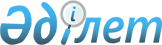 Об утверждении Плана мероприятий Правительства Республики Казахстан по реализации Государственной программы по форсированному индустриально-инновационному развитию Республики Казахстан на 2010 - 2014 годыПостановление Правительства Республики Казахстан от 14 апреля 2010 года № 302

      В целях реализации Указа Президента Республики Казахстан от 19 марта 2010 года № 958 "О Государственной программе по форсированному индустриально-инновационному развитию Республики Казахстан на 2010 — 2014 годы и признании утратившими силу некоторых указов Президента Республики Казахстан" Правительство Республики КазахстанПОСТАНОВЛЯЕТ:



      1. Утвердить прилагаемый План мероприятий Правительства Республики Казахстан по реализации Государственной программы по форсированному индустриально-инновационному развитию Республики Казахстан на 2010 - 2014 годы (далее - План).



      2. Министерствам экономического развития и торговли, индустрии и новых технологий Республики Казахстан совместно с заинтересованными государственными органами в двухмесячный срок разработать и утвердить Методику и форму мониторинга хода реализации Государственной программы по форсированному индустриально-инновационному развитию Республики Казахстан на 2010 - 2014 годы (далее - Программа).



      3. Ответственным центральным и местным исполнительным органам, национальным холдингам, компаниям и организациям (по согласованию) представлять информацию о ходе выполнения Программы по утвержденной форме и Плана в уполномоченный орган по государственному планированию в срок до 15 февраля года, следующего за отчетным годом.

      Сноска. Пункт 3 в редакции постановления Правительства РК от 29.11.2013 № 1273.



      4. Уполномоченному органу по государственному планированию представлять сводную информацию о ходе выполнения Программы и Плана в Правительство Республики Казахстан до 25 марта года, следующего за отчетным годом.

      Сноска. Пункт 4 в редакции постановления Правительства РК от 29.11.2013 № 1273.



      5. Контроль за исполнением настоящего постановления возложить на Заместителя Премьер-Министра - Министра индустрии и новых технологий Республики Казахстан Исекешева А.О.



      6. Признать утратившими силу некоторые решения Правительства Республики Казахстан согласно приложению к настоящему постановлению.



      7. Настоящее постановление вводится в действие со дня подписания.      Премьер-Министр

      Республики Казахстан                       К. МасимовУтвержден          

постановлением Правительства

Республики Казахстан    

от 14 апреля 2010 года № 302

        План мероприятий Правительства Республики Казахстан

       по реализации Государственной программы форсированного

     индустриально-инновационного развития Республики Казахстан

                          на 2010 – 2014 годы      Сноска. План мероприятий в редакции постановления Правительства РК от 29.11.2013 № 1273.

Примечание:

* объемы финансирования будут уточняться исходя из сумм, предусмотренных в республиканском и местных бюджетах на соответствующие годы;

** источник финансирования и займа будут уточняться по мере поступления заявок по реализации проектоврасшифровка аббревиатур:

РК – Республика Казахстан

МНГ – Министерство нефти и газа Республики Казахстан

МИНТ – Министерство индустрии и новых технологий Республики Казахстан

МСИ – Министерство связи и информации Республики Казахстан

МЗ – Министерство здравоохранения Республики Казахстан

МО – Министерство обороны Республики Казахстан

МСХ – Министерство сельского хозяйства Республики Казахстан

МТК – Министерство транспорта и коммуникаций Республики Казахстан

МТСЗН – Министерство труда и социальной защиты населения Республики Казахстан

МОН – Министерство образования и науки Республики Казахстан

МРР – Министерство регионального развития Республики Казахстан

МЭБП – Министерство экономики и бюджетного планирования Республики Казахстан

МИД – Министерство иностранных дел Республики Казахстан

МФ – Министерство финансов Республики Казахстан

МКИ – Министерство культуры и информации Республики Казахстан

МЮ – Министерство юстиции Республики Казахстан

МОСВР – Министерство окружающей среды и водных ресурсов Республики Казахстан

НКА – Национальное космическое агентство Республики Казахстан

НК – национальная компания

АЗК – Агентство Республики Казахстан по защите конкуренции

АРЕМ – Агентство Республики Казахстан по регулированию естественных монополий

АС – Агентство Республики Казахстан по статистике

НБ – Национальный Банк Республики Казахстан

АО – акционерное общество

АДСЖКХ – Агентство по делам строительства и жилищно-коммунального хозяйства Республики Казахстан

ТОО – Товарищество с ограниченной ответственностью

ФНБ – Фонд национального благосостояния

НУХ – Национальный управляющий холдинг

НИОКР – научно-исследовательские и опытно-конструкторские работы

НАТР – Национальное агентство технологического развития

СПК – Социально-предпринимательские корпорации

ФРП – Фонд развития предпринимательства

МВК – Межведомственная комиссия

ЕРР – единица работы разделения

ЗАО «ЦОУ» – закрытое акционерное общество «Центр по обогащению урана»

АО «КазНИИСА» - акционерное общество «Казахский научно-исследовательский и проектный институт строительства и архитектуры»

СХТП - Селхоз товаропроизводители

ГСОТ – Генеральная схема организации территории

АПК – агропромышленный комплекс

СБИК – сборочно-испытательный комплекс

КС ДЗЗ – космическая система дистанционного зондирования земли

ЕЭП – Единое экономическое пространство

ВУЗ – высшее учебное заведение

НИИ – Научно-исследовательский институт

ВЭС – ветроэлектростанция

ГЭС – гидроэлектростанция

ГТЭС – газотурбинная электростанция

ГГК – Государственный градостроительный кадастр

ТЭС – тепловая электростанция

РГК «Восточно-Казахстанское ПВП» МТК – Республиканское государственное казенное «Восточно-Казахстанское предприятие водных путей» Министерства транспорта и коммуникаций Республики Казахстан

РГП – Республиканское государственное предприятие

РФ – Российская Федерация

ДАО – дочернее акционерное общество

СВСН – система высокоточной спутниковой навигации

ТиПО – техническое и профессиональное образование

ПДК – предельно допустимая концентрация

КРТ – Космическая ракетная техника

НЭС – Национальная электрическая сеть

ИСО – (International Organization for Standardization, ISO) - международная организация, занимающаяся выпуском стандартов

СЕМ – субъект естетственных монополий

АО «НК «КТЖ» – акционерное общество «Национальная компания «Қазақстан тeмip жолы»

АОО – автономная организация образования

ВЛ – высоковольтная линия

ОХК – объединенная химическая компания

НАК – национальная атомная компания

ЗИКСТО – завод им Куйбышева 100 лет

АММТП – Актауский международный морской торговый порт

Приложение         

к постановлению Правительства

Республики Казахстан    

от 14 апреля 2010 года № 302 

ПЕРЕЧЕНЬ

утративших силу некоторых

решений Правительства Республики Казахстан

      1. Постановление Правительства Республики Казахстан от 9 апреля 1999 года № 384 "О Программе развития электроэнергетики до 2030 года".



      2. Постановление Правительства Республики Казахстан от 17 апреля 2000 года № 594 "О концепции совершенствования государственной системы по обеспечению безопасности перевозок пассажиров и грузов" (САПП Республики Казахстан, 2000 г., № 19, ст. 216).



      3. Постановление Правительства Республики Казахстан от 21 февраля 2001 года № 267 "О концепции развития торгового мореплавания в Республике Казахстан" (САПП Республики Казахстан, 2001 г., № 8, ст. 82).



      4. Постановление Правительства Республики Казахстан от 25 июля 2001 года № 1006 "Об утверждении программы консервации уранодобывающих предприятий и ликвидации последствий разработки урановых месторождений на 2001-2010 годы".



      5. Постановление Правительства Республики Казахстан от 11 января 2002 года № 25 "Об одобрении концепции развития газовой отрасли Республики Казахстан до 2015 года".



      6. Постановление Правительства Республики Казахстан от 2 июля 2002 года № 714 "Об одобрении Концепции по мерам косвенного регулирования экспорта товаров" (САПП Республики Казахстан, 2002 г., № 21, ст. 223).



      7. Постановление Правительства Республики Казахстан от 20 августа 2002 года № 926 "О концепции развития урановой промышленности и атомной энергетики Республики Казахстан на 2002-2030 годы" (САПП Республики Казахстан, 2002 г., № 27, ст. 306).



      8. Постановление Правительства Республики Казахстан от 25 февраля 2003 года № 199 "О внесении изменений в постановление Правительства Республики Казахстан от 25 июля 2001 года № 1006".



      9. Постановление Правительства Республики Казахстан от 23 января 2004 года № 78 "Об утверждении программы развития урановой промышленности Республики Казахстан на 2004-2015 годы".



      10. Постановление Правительства Республики Казахстан от 18 июня 2004 года № 669 "Об утверждении программы развития газовой отрасли Республики Казахстан на 2004-2010 годы".



      11. Постановление Правительства Республики Казахстан от 20 октября 2004 года № 1077 "Об утверждении программы развития почтово-сберегательной системы на 2005-2011 годы".



      12. Постановление Правительства Республики Казахстан от 13 декабря 2004 года № 1305 "Об утверждении программы развития промышленности строительных материалов, изделий и конструкций в Республике Казахстан на 2005-2014 годы".



      13. Постановление Правительства Республики Казахстан от 25 апреля 2005 года № 387 "Об утверждении программы по формированию и развитию национальной инновационной системы Республики Казахстан на 2005-2015 годы".



      14. Постановление Правительства Республики Казахстан от 9 декабря 2005 года № 1227 "Об утверждении программы развития автодорожной отрасли Республики Казахстан на 2006-2012 годы" (САПП Республики Казахстан, 2005 г., № 50, ст. 612).



      15. Постановление Правительства Республики Казахстан от 22 февраля 2006 года № 114 "О внесении изменений и дополнения в постановление Правительства Республики Казахстан от 18 июня 2004 года № 669".



      16. Подпункт 2) пункта 1 постановления Правительства Республики Казахстан от 24 апреля 2006 года № 319 "О внесении изменений и дополнений в постановления Правительства Республики Казахстан от 31 декабря 2003 года № 1377 и от 25 апреля 2005 года № 387".



      17. Постановление Правительства Республики Казахстан от 31 мая 2006 года № 483 "О концепции создания региональных социально-предпринимательских корпораций".



      18. Постановление Правительства Республики Казахстан от 28 апреля 2006 года № 337 "О концепции развития сети микрокредитных организаций для кредитования сельскохозяйственных товаропроизводителей Республики Казахстан".



      19. Постановление Правительства Республики Казахстан от 21 сентября 2006 года № 895 "Об утверждении программы развития специальной экономической зоны "Оңтүстік" на 2007-2015 годы" (САПП Республики Казахстан, 2006 г., № 35, ст. 383).



      20. Постановление Правительства Республики Казахстан от 26 сентября 2006 года № 917 "Об утверждении программы развития судоходства и обеспечения безопасности на внутренних водных путях Республики Казахстан на 2007-2012 годы" (САПП Республики Казахстан, 2006 г., № 36, ст. 394).



      21. Постановление Правительства Республики Казахстан от 6 октября 2006 года № 963 "О концепции развития рыбного хозяйства Республики Казахстан на 2007-2015 годы".



      22. Постановление Правительства Республики Казахстан от 13 октября 2006 года № 995 "Об утверждении Программы снижения информационного неравенства в Республике Казахстан на 2007-2009 годы" (САПП Республики Казахстан, 2006 г., № 37, ст. 417).



      23. Пункт 3 изменений и дополнений, которые вносятся в некоторые решения Правительства Республики Казахстан утвержденные Постановлением Правительства Республики Казахстан от 7 мая 2007 года № 363 "О создании специализированных советов по вопросам государственного корпоративного управления при Правительстве Республики Казахстан".



      24. Постановление Правительства Республики Казахстан от 7 ноября 2006 года № 1061 "Об утверждении программы дальнейшего развития Международного центра приграничного сотрудничества "Хоргос" на 2007-2011 годы".



      25. Постановление Правительства Республики Казахстан от 19 июня 2007 года № 514 "О внесении изменений и дополнений в постановление Правительства Республики Казахстан от 13 декабря 2004 года № 1305".



      26. Подпункт 1) пункта 6 постановления Правительства Республики Казахстан от 8 августа 2007 года № 680 "О некоторых вопросах погашения задолженности в электроэнергетической отрасли".



      27. Постановление Правительства Республики Казахстан от 7 ноября 2007 года № 1058 "О внесении изменений в постановление Правительства Республики Казахстан от 13 октября 2006 года № 995 (САПП Республики Казахстан, 2006 г., № 37, ст. 417).



      28. Постановление Правительства Республики Казахстан от 26 ноября 2007 года № 1131 "Об утверждении программы технологического развития Республики Казахстан до 2015 года".



      29. Постановление Правительства Республики Казахстан от 30 ноября 2007 года № 1153 "Об одобрении концепции создания независимых регуляторов и утверждении Плана мероприятий по созданию независимых отраслевых регуляторов".



      30. Постановление Правительства Республики Казахстан от 30 ноября 2007 года № 1155-1 "Об утверждении программы развития "электронного правительства" в Республике Казахстан на 2008-2010 годы".



      31. Постановление Правительства Республики Казахстан от 24 декабря 2007 года № 1279 "Об утверждении Комплекса мер по совершенствованию тарифной политики в сферах естественных монополий".



      32. Постановление Правительства Республики Казахстан от 26 декабря 2007 года № 1294 "О концепции формирования и развития индустриально-инновационной инфраструктуры (специальные экономические и индустриальные зоны, технопарки, бизнес-инкубаторы)" (САПП Республики Казахстан, 2007 г., № 48, ст. 596).



      33. Постановление Правительства Республики Казахстан от 28 декабря 2007 года № 1332 "О концепции достижения качественно нового уровня конкурентоспособности и экспортных возможностей экономики Республики Казахстан на 2008-2015 годы".



      34. Постановление Правительства Республики Казахстан от 29 декабря 2007 года № 1401 "О внесении дополнений в постановление Правительства Республики Казахстан от 31 мая 2006 года № 483".



      35. Постановление Правительства Республики Казахстан от 29 декабря 2007 года № 1362 "О Концепции отраслевых стратегий, направленных на повышение качества и снижение стоимости инфраструктурных услуг".



      36. Постановление Правительства Республики Казахстан от 17 апреля 2008 года № 358 "О Концепции формирования и развития единого информационного пространства казахстанского сегмента сети Интернет (Казнета) на 2008-2012 годы".



      37. Постановление Правительства Республики Казахстан от 8 мая 2008 года № 435 "О внесении изменений и дополнения в постановление Правительства Республики Казахстан от 13 октября 2006 года № 995" (САПП Республики Казахстан, 2008 г., № 24, ст. 230).



      38. Постановление Правительства Республики Казахстан от 28 июня  2008 года № 644 "О концепции развития угольной промышленности Республики Казахстан на период до 2020 годы".



      39. Постановление Правительства Республики Казахстан от 24 сентября 2008 года № 883 "О внесении изменения в постановление Правительства Республики Казахстан от 30 ноября 2007 года № 1155-1".



      40. Подпункт 1) пункта 1 постановления Правительства Республики Казахстан от 22 октября 2008 года № 979 "О внесении изменений в постановления Правительства Республики Казахстан от 30 ноября 2007 года № 1155-1 и от 12 декабря 2007 года № 1223".



      41. Пункт 13 изменений и дополнений, которые вносятся в некоторые решения Правительства Республики Казахстан, утвержденных постановлением Правительства Республики Казахстан от 21 ноября 2008 года № 1080 "О создании специализированных советов по вопросам государственного корпоративного управления при Правительстве Республики Казахстан и о внесении изменений и дополнений в некоторые решения Правительства Республики Казахстан и признании утратившими силу некоторых решений Правительства Республики Казахстан" (САПП Республики Казахстан, 2008 г., № 44, ст. 500).



      42. Постановление Правительства Республики Казахстан от 26 января 2009 года № 48 "О внесении изменений и дополнений в постановление Правительства Республики Казахстан от 20 октября 2004 года № 1077".



      43. Постановление Правительства Республики Казахстан от 25 марта 2009 года № 393 "О внесении изменений в постановление Правительства Республики Казахстан от 24 декабря 2007 года № 1279".



      44. Постановление Правительства Республики Казахстан от 31 марта 2009 года № 452 "О внесении изменений и дополнений в постановление Правительства Республики Казахстан от 30 ноября 2007 года № 1155-1".



      45. Постановление Правительства Республики Казахстан от 6 мая 2009 года № 641 "Об утверждении Плана действий по развитию химической промышленности Республики Казахстан на 2009-2015 годы (Дорожная карта)".



      46. Постановление Правительства Республики Казахстан от 14 мая 2009 года № 712 "Об утверждении Комплексного плана развития нефтеперерабатывающих заводов Республики Казахстан на 2009 - 2015 годы".



      47. Подпункт 1) пункта 1 постановления Правительства Республики Казахстан от 15 мая 2009 года № 730 "О внесении изменений и дополнений в постановления Правительства Республики Казахстан от 20 октября 2004 года № 1077 и от 23 декабря 2008 года № 1203" (САПП Республики Казахстан, 2009 г., № 26, ст. 230).



      48. Постановление Правительства Республики Казахстан от 3 апреля 2009 года № 465 "О Концепции дальнейшего совершенствования рыночных отношений в электроэнергетике Республики Казахстан" (САПП Республики Казахстан, 2009 г., № 18, ст. 197).



      49. Постановление Правительства Республики Казахстан от 24 апреля 2009 года № 579 "О Концепции развития экспедиторского бизнеса в Казахстане".



      50. Постановление Правительства Республики Казахстан от 19 июня 2009 года № 950 "О внесении изменения в постановление Правительства Республики Казахстан от 21 сентября 2006 года № 895".



      51. Пункты 7, 8 и 32 изменений, которые вносятся в некоторые решения Правительства Республики Казахстан, утвержденные постановлением Правительства Республики Казахстан от 30 декабря 2009 года № 2305 "О внесении изменений в некоторые решения Правительства Республики Казахстан".



      52. Постановление Правительства Республики Казахстан от 31 декабря 2009 года № 2321 "О внесении изменений в постановление Правительства Республики Казахстан от 30 ноября 2007 года № 1155-1".
					© 2012. РГП на ПХВ «Институт законодательства и правовой информации Республики Казахстан» Министерства юстиции Республики Казахстан
				№ п/пНаименование мероприятийФорма завершенияФорма завершенияОтветственные исполнителиОтветственные исполнителиСрок исполнения мероприятияСрок исполнения мероприятияНеобходимый объем финансирования

(млн. тенге)Необходимый объем финансирования

(млн. тенге)12334455661. Отраслевые программы развития1. Отраслевые программы развития1. Отраслевые программы развития1. Отраслевые программы развития1. Отраслевые программы развития1. Отраслевые программы развития1. Отраслевые программы развития1. Отраслевые программы развития1. Отраслевые программы развития1. Отраслевые программы развития1Разработать

отраслевую программу

по развитию

нефтегазового сектора

в РК на 2010 – 2014

годыПостановление

Правительства РКПостановление

Правительства РКМНГМНГ15

сентября

2010 года15

сентября

2010 года--2Разработать

отраслевую программу

по развитию

горно-

металлургической

отрасли в РК на 2010

– 2014 годыПостановление

Правительства РКПостановление

Правительства РКМИНТМИНТ15

сентября

2010 года15

сентября

2010 года--3Разработать

отраслевую программу

по развитию

химической

промышленности в РК

на 2010 – 2014 годыПостановление

Правительства РКПостановление

Правительства РКМИНТМИНТ15

сентября

2010 года15

сентября

2010 года--4Разработать Программу

развития атомной

отрасли в Республике

Казахстан на 2010 –

2014 годы с

перспективой развития

до 2020 годаПостановление

Правительства РКПостановление

Правительства РКМИНТМИНТ15

сентября

2010 года15

сентября

2010 года--5Разработать

отраслевую программу

по развитию

машиностроения в РК

на 2010 – 2014 годыПостановление

Правительства РКПостановление

Правительства РКМИНТМИНТ15

сентября

2010 года15

сентября

2010 года--6Разработать

отраслевую программу

по развитию

фармацевтической

промышленности в РК

на 2010 – 2014 годыПостановление

Правительства РКПостановление

Правительства РКМИНТ

(созыв), МЗМИНТ

(созыв), МЗ15

сентября

2010 года15

сентября

2010 года--7Разработать

отраслевую программу

по развитию

строительной

индустрии и

производства

строительных

материалов в РК на

2010 – 2014 годыПостановление

Правительства РКПостановление

Правительства РКМИНТМИНТ15

сентября

2010 года15

сентября

2010 года--8Разработать

отраслевую программу

по развитию

агропромышленного

комплекса в РК на

2010 – 2014 годыПостановление

Правительства РКПостановление

Правительства РКМСХМСХ15

сентября

2010 года15

сентября

2010 года--9Разработать

отраслевую программу

по развитию легкой

промышленности в РК

на 2010 – 2014 годыПостановление

Правительства РКПостановление

Правительства РКМИНТМИНТ15

сентября

2010 года15

сентября

2010 года--10Разработать

отраслевую программу

по развитию

перспективных

направлений

туристской индустрии

РК на 2010 – 2014

годыПостановление

Правительства РКПостановление

Правительства РКМТСМТС15

сентября

2010 года15

сентября

2010 года--11Разработать

отраслевую программу

по развитию

космической

деятельности в РК на

2010 – 2014 годыПостановление

Правительства РКПостановление

Правительства РКНКАНКА15

сентября

2010 года15

сентября

2010 года--12Разработать

отраслевую программу

по развитию

транспортной

инфраструктуры в РК

на 2010 – 2014 годыПостановление

Правительства РКПостановление

Правительства РКМТКМТК15

сентября

2010 года15

сентября

2010 года--13Разработать

отраслевую программу

по развитию

информационных и

коммуникационных

технологий в РК на

2010 – 2014 годыПостановление

Правительства РКПостановление

Правительства РКМСИМСИ15

сентября

2010 года15

сентября

2010 года--14Разработать

отраслевую программу

по развитию

электроэнергетики в

РК на 2010 – 2014

годыПостановление

Правительства РКПостановление

Правительства РКМИНТМИНТ1 октября

2010 года1 октября

2010 года--15Разработать

отраслевую программу

по развитию

минерально-

сырьевого комплекса в

РК на 2010 – 2014

годыПостановление

Правительства РКПостановление

Правительства РКМИНТ

(созыв),

МНГ,

МСХ, акиматы

областей,

городов

Астаны и

АлматыМИНТ

(созыв),

МНГ,

МСХ, акиматы

областей,

городов

Астаны и

Алматы1 октября

2010 года1 октября

2010 года--16Разработать

отраслевую программу

регулирования рынка

труда и обеспечения

трудовыми ресурсами в

РК на 2010 – 2014

годыПостановление

Правительства РКПостановление

Правительства РКМТСЗН

(созыв), МОНМТСЗН

(созыв), МОН1 декабря

2011 года1 декабря

2011 года--17Разработать

отраслевую программу

по развитию

конкуренции в РК на

2010 – 2014 годыПостановление

Правительства РКПостановление

Правительства РКАЗКАЗК1 октября

2010 года1 октября

2010 года--18Разработать

отраслевую программу

по техническому

регулированию и

созданию

инфраструктуры

качества в РК на 2010

– 2014 годыПостановление

Правительства РКПостановление

Правительства РКМИНТМИНТ1 октября

2010 года1 октября

2010 года--19Разработать

отраслевую программу

по развитию

казахстанского

содержания в РК на

2010 – 2014 годыПостановление

Правительства РКПостановление

Правительства РКМИНТМИНТ1 октября

2010 года1 октября

2010 года--20Разработать

отраслевую программу

по развитию инноваций

и содействию

технологической

модернизации в РК на

2010 – 2014 годыПостановление

Правительства РКПостановление

Правительства РКМИНТМИНТ1 октября

2010 года1 октября

2010 года--21Разработать

отраслевую программу

по тарифной политике

в РК на 2010 – 2014

годыПостановление

Правительства РКПостановление

Правительства РКАРЕМАРЕМ1 октября

2010 года1 октября

2010 года--22Разработать

отраслевую программу

по привлечению

инвестиций, развитию

специальных

экономических зон и

стимулированию

экспорта в РК на 2010

– 2014 годыПостановление

Правительства РКПостановление

Правительства РКМИНТМИНТ1 октября

2010 года1 октября

2010 года--22-1Разработать:

Правила и условия

предоставления

государственной

поддержки по выводу

отечественной

продукции на внешние

рынки путем

возмещения затрат

экспортеров; перечень

видов отечественной

продукции, при

экспорте которых

возмещаются затраты

экспортеровПостановление

Правительства РКПостановление

Правительства РКМИНТМИНТОктябрь

2010 годаОктябрь

2010 года23Разработать

отраслевую программу

по развитию торговли

в РК на 2010 – 2014

годыПостановление

Правительства РКПостановление

Правительства РКМЭРТМЭРТ1 октября

2010 года1 октября

2010 года--24Внести изменения в

стратегические планы

государственных

органов на 2010 –

2014 в части

включения

индикаторов,

утвержденных в

государственной

программе по

форсированному

индустриально-

инновационному

развитию РК на 2010 –

2014 годыПостановление

Правительства РКПостановление

Правительства РКЗаинтересо-

ванные

государственные

органыЗаинтересо-

ванные

государственные

органыИюнь 2010

годаИюнь 2010

года--24-1Утвердить Программу

по развитию

государственно-

частного партнерства

в Республике

Казахстан на 2011 –

2015 годыПостановление

Правительства РКПостановление

Правительства РКМЭРТМЭРТиюнь

2011 годаиюнь

2011 года--2. Территориальное развитие2. Территориальное развитие2. Территориальное развитие2. Территориальное развитие2. Территориальное развитие2. Территориальное развитие2. Территориальное развитие2. Территориальное развитие2. Территориальное развитие2. Территориальное развитиеРазработка программ развития регионовРазработка программ развития регионовРазработка программ развития регионовРазработка программ развития регионовРазработка программ развития регионовРазработка программ развития регионовРазработка программ развития регионовРазработка программ развития регионовРазработка программ развития регионовРазработка программ развития регионов25Разработать и

согласовать проекты

программ развития

области, города

республиканского

значения, столицы с

уполномоченным

органом по

государственному

планированию, иными

заинтересованными

государственными

органами и

Администрацией

Президента РКЗаключенияЗаключенияЗаключенияМЭРТ

(созыв),

МНГ,

МСХ, МТК,

МТСЗН,

МОН,

МИНТ, МЗ,

АДСЖКХ,

МФ, A3K,

акиматы

областей,

городов

Астаны и

АлматыОктябрь

2010 годаОктябрь

2010 года--26Внести на утверждение

проекты программ

развития области,

города

республиканского

значения, столицы с

упором на вопросы

индустриальной

политикиРешения маслихатов

областей, города

республиканского

значения, столицыРешения маслихатов

областей, города

республиканского

значения, столицыРешения маслихатов

областей, города

республиканского

значения, столицыМЭРТ

(созыв),

МИНТ,

акиматы

областей,

городов

Астаны и

АлматыДекабрь

2010 годаДекабрь

2010 года--27Разработать программу

«Дорожная карта

бизнеса – 2020»Постановление

Правительства РКПостановление

Правительства РКПостановление

Правительства РКМЭРТАпрель

2010 годаАпрель

2010 года--28Разработать

республиканскую Карту

индустриализации

Казахстана на 2010 –

2014 годы и проводить

актуализацию для

включения новых

проектовПостановление

Правительства РКПостановление

Правительства РКПостановление

Правительства РКМИНТ

(созыв),

МЭРТАпрель

2010 года,

актуализа-

ция

раз в

полугодиеАпрель

2010 года,

актуализа-

ция

раз в

полугодие--29Разработать

региональные карты

индустриализации

Казахстана на 2010 –

2014 годы и проводить

актуализацию для

включения новых

проектовРешение акимов

местных

исполнительных

органовРешение акимов

местных

исполнительных

органовРешение акимов

местных

исполнительных

органовМИНТ

(созыв),

МЭРТ,

акиматы

областей,

городов

Астаны и

АлматыМай 2010

года,

актуализа-

ция

раз в

полугодиеМай 2010

года,

актуализа-

ция

раз в

полугодие--30Обеспечить реализацию

и ввод в эксплуатацию

проектов, включенных

в республиканскую

Карту

индустриализации

Казахстана на 2010 –

2014 годыАкты ввода в

эксплуатациюАкты ввода в

эксплуатациюАкты ввода в

эксплуатациюЦентраль-

ные

и местные

исполни-

тельные

органы,

АО "ФНБ

"Самрук-

Казына"

(по

согласо-

ванию),

АО "НУХ

"КазАгро"

(по

согласо-

ванию)ЕжегодноЕжегодно--31Обеспечить выход на

проектную мощность

проектов, включенных

в республиканскую

Карту

индустриализации

Казахстана на 2010 –

2014 годы в

соответствии с

графиком освоения

мощностейМониторинг

выхода на

проектную

мощностьМониторинг

выхода на

проектную

мощностьМониторинг

выхода на

проектную

мощностьЦентраль-

ные

и местные

исполни-

тельные

органы,

АО "ФНБ

"Самрук-

Казына"

(по

согласо-

ванию),

АО "НУХ

"КазАгро"

(по

согласо-

ванию)В

соответст-

вии

с графиком

реализации

проектаВ

соответст-

вии

с графиком

реализации

проекта--32Обеспечить реализацию

и ввод в эксплуатацию

проектов, включенных

в региональные карты

индустриализации

Казахстана на 2010 –

2014 годыАкты ввода в

эксплуатациюАкты ввода в

эксплуатациюАкты ввода в

эксплуатациюАкиматы

областей,

городов

Астаны и

АлматыЕжегодноЕжегодно--33Обеспечить выход на

проектную мощность

проектов, включенных

в региональные карты

индустриализации

Казахстана на 2010 –

2014 годы в

соответствии с

графиком освоения

мощностейМониторинг

выхода на

проектную

мощностьМониторинг

выхода на

проектную

мощностьМониторинг

выхода на

проектную

мощностьАкиматы

областей,

городов

Астаны и

АлматыВ

соответст-

вии

с графиком

реализации

проектаВ

соответст-

вии

с графиком

реализации

проектаРациональная территориальная организация экономического потенциалаРациональная территориальная организация экономического потенциалаРациональная территориальная организация экономического потенциалаРациональная территориальная организация экономического потенциалаРациональная территориальная организация экономического потенциалаРациональная территориальная организация экономического потенциалаРациональная территориальная организация экономического потенциалаРациональная территориальная организация экономического потенциалаРациональная территориальная организация экономического потенциалаРациональная территориальная организация экономического потенциала34Разработать регулярно

актуализируемую Схему

рационального

размещения

производственных

мощностей РК до 2015

годаПостановление 

Правительства РКПостановление 

Правительства РКПостановление 

Правительства РКМЭРТАпрель

2010 года,

актуализа-

ция раз в

полугодиеАпрель

2010 года,

актуализа-

ция раз в

полугодие--35Разработать

Прогнозную схему

территориально-

пространственного

развития КазахстанаПроект Указа

Президента РКПроект Указа

Президента РКПроект Указа

Президента РКМЭРТ1 декабря

2010 года1 декабря

2010 года--36Разработать

Генеральную схему

организации

территорий Республики

КазахстанПриказ МРРПриказ МРРПриказ МРРМРРДекабрь

2013 годаДекабрь

2013 года2 800 5302 800 5303. Институциональные преобразования3. Институциональные преобразования3. Институциональные преобразования3. Институциональные преобразования3. Институциональные преобразования3. Институциональные преобразования3. Институциональные преобразования3. Институциональные преобразования3. Институциональные преобразования3. Институциональные преобразованияСовершенствование нормативной правовой базы по реализации ГоспрограммыСовершенствование нормативной правовой базы по реализации ГоспрограммыСовершенствование нормативной правовой базы по реализации ГоспрограммыСовершенствование нормативной правовой базы по реализации ГоспрограммыСовершенствование нормативной правовой базы по реализации ГоспрограммыСовершенствование нормативной правовой базы по реализации ГоспрограммыСовершенствование нормативной правовой базы по реализации ГоспрограммыСовершенствование нормативной правовой базы по реализации ГоспрограммыСовершенствование нормативной правовой базы по реализации ГоспрограммыСовершенствование нормативной правовой базы по реализации Госпрограммы37Разработать проект

закона РК «О

государственной

поддержке

индустриально-

инновационной

деятельности»Проект Закона РКПроект Закона РКПроект Закона РКМИНТ3 квартал

2011 года3 квартал

2011 годаНе требуетсяНе требуется38Внести изменения и

дополнения в Трудовой кодекс Республики

Казахстан в части

установления

компетенции по

разработке

профессиональных

стандартовПроект закона РКПроект закона РКПроект закона РКМТСЗНСентябрь

2010 годаСентябрь

2010 годаНе требуетсяНе требуется39Разработать проект

закона РК «О

внесении изменений и

дополнений в

некоторые

законодательные акты

по вопросам

совершенствования

разрешительной

системы»Проект закона РКПроект закона РКПроект закона РКМЭРТИюнь 2010

годаИюнь 2010

годаНе требуетсяНе требуется40Разработать проект

закона РК «О

внесении изменений и

дополнений в

некоторые

законодательные акты

Республики Казахстан

по вопросам

пересмотра

компетенции

Правительства

Республики Казахстан

и уполномоченных

госорганов на

принятие нормативных

правовых актов,

устанавливающих

требования к

проверяемым

субъектам»Проект закона РКПроект закона РКПроект закона РКМЭРТИюнь 2010

годаИюнь 2010

годаНе требуетсяНе требуется41Разработать концепцию

законопроекта о

внесении изменений в

Закон РК «О недрах и

недропользовании» по

вопросу наделения

уполномоченного

органа полномочиями

по утверждению плана

горных работ по

добыче полезных

ископаемыхВнесение концепции

законопроекта на МВКВнесение концепции

законопроекта на МВКВнесение концепции

законопроекта на МВКМИНТИюнь 2010

годаИюнь 2010

годаНе требуетсяНе требуется42Разработать концепцию

законопроекта о

внесении изменений и

дополнений в

некоторые

законодательные акты

РК в части

предоставления мест

для производственной

практики в

организациях и

внутри-

производственного

обучения персонала

(непосредственно на

рабочем месте) с

последующим

присвоением

квалификацииВнесение концепции

законопроекта на МВКВнесение концепции

законопроекта на МВКВнесение концепции

законопроекта на МВКМОН (созыв), МТСЗН,

МЭРТ, МФИюнь 2010

годаИюнь 2010

годаНе требуетсяНе требуется43Разработать концепцию

законопроекта о

внесений изменений и

дополнений в

некоторые

законодательные акты

РК по вопросам

банкротстваВнесение концепции

законопроекта на МВКВнесение концепции

законопроекта на МВКВнесение концепции

законопроекта на МВКМФ (созыв), МЮ,

МТСЗН, АФНИюнь 2011

годаИюнь 2011

годаНе требуетсяНе требуется44Разработать концепцию

законопроекта о

внесении изменений и

дополнений в

некоторые

законодательные акты

РК по вопросам

конкуренцииВнесение концепции

законопроекта на МВКВнесение концепции

законопроекта на МВКВнесение концепции

законопроекта на МВКАЗК (созыв),

заинтересо-

ванные

государ-

ственные

органыИюнь 2011

годаИюнь 2011

годаНе требуетсяНе требуется45Разработать концепцию

законопроекта «О

внесении изменений и

дополнений в

некоторые

законодательные акты

Республики Казахстан

по вопросам

технического

регулирования и

метрологии»Внесение концепции

законопроекта на МВКВнесение концепции

законопроекта на МВКВнесение концепции

законопроекта на МВКМИНТИюнь 2011

годаИюнь 2011

годаНе требуетсяНе требуется46Разработать концепцию

законопроекта о

внесении изменений в

Налоговый Кодекс в

части отнесения на

вычеты по

корпоративному

подоходному налогу в

размере 150 % затрат

на НИОКРВнесение концепции

законопроекта на МВКВнесение концепции

законопроекта на МВКВнесение концепции

законопроекта на МВКМФ (созыв), МОНИюль 2010

годаИюль 2010

годаНе требуетсяНе требуется47Разработать концепцию

законопроекта РК «О

специальных

экономических зонах»

в новой редакцииВнесение концепции

законопроекта на МВКВнесение концепции

законопроекта на МВКВнесение концепции

законопроекта на МВКМИНТМай 2010

годаМай 2010

годаНе требуетсяНе требуется48Разработать проект

закона о внесении

изменений и

дополнений в Закон  РК

«Об инвестициях»Проект закона РКПроект закона РКПроект закона РКМИНТСентябрь

2010 годаСентябрь

2010 годаНе требуетсяНе требуется49Разработать концепцию

законопроекта РК «О

внесении изменений и

дополнений в

некоторые

законодательные акты

РК по вопросам

электроэнергетики»Внесение концепции

законопроекта на МВКВнесение концепции

законопроекта на МВКВнесение концепции

законопроекта на МВКМИНТИюль 2010

годаИюль 2010

годаНе требуетсяНе требуетсяОрганизационные измененияОрганизационные измененияОрганизационные измененияОрганизационные измененияОрганизационные измененияОрганизационные измененияОрганизационные измененияОрганизационные измененияОрганизационные измененияОрганизационные изменения50Расширить перечень

инструментов

финансовой и

нефинансовой

поддержки АО «НУХ

«КазАгро» в целях

стимулирования

развития

агропромышленного

комплексаПредложения в

Правительство РКПредложения в

Правительство РКПредложения в

Правительство РКМСХ

(созыв),

МФ,

МЭРТ, АО

"НУХ

"КазАгро"

(по

согласо-

ванию)Сентябрь

2010 годаСентябрь

2010 годаНе требуетсяНе требуется51Разработать стратегию

развития АО «ФНБ

«Самрук-Казына» с

учетом стратегических

и программных

документов РКПостановление

Правительства РКПостановление

Правительства РКПостановление

Правительства РКМЭРТ

(созыв),

МФ,

АО "ФНБ

"Самрук-

Казына"

(по

согласо-

ванию)Сентябрь

2010 годаСентябрь

2010 года--52Разработать стратегии

развития

национального

управляющего

холдинга,

национальных

холдингов и

национальных

компаний, в том числе

СПК с учетом

стратегических и

программных

документов РКИнформация в МИНТИнформация в МИНТИнформация в МИНТМЭРТ

(созыв),

МИНТ,

МСХ, МОН,

МФ, МНГ,

МК,

МСИ, МТК,

НКА,

национа-

льные

управляю-

щие

холдинги,

национальные

холдин-

ги и

национальные

компании

(по

согласо-

ванию),

акиматы

областей,

городов

Астаны и

АлматыСентябрь

2010 годаСентябрь

2010 года--53Разработать планы

развития национальных

управляющих

холдингов,

национальных

холдингов и

национальных

компаний, в том числе

СПК с учетом

стратегических и

программных

документов РКИнформация в МИНТИнформация в МИНТИнформация в МИНТМЭРТ

(созыв),

МИНТ,

МФ, МСХ,

МОН, МНГ,

МСИ, МТК,

НКА,

национа-

льные

холдин-

ги и

национа-

льные

компании

(по

согласо-

ванию),

акиматы

областей,

городов

Астаны и

АлматыДекабрь

2010 годаДекабрь

2010 года--54Разработать

показатели

мониторинга и оценки

долга национальных

управляющих холдингов

и их дочерних

компаний, и

ограничения по их

заимствованиюПриказ МЭРТПриказ МЭРТПриказ МЭРТМЭРТ

(созыв),

МФ,

АФН, НБ

(по

согласо-

ванию),

АО

"ФНБ

"Самрук-

Казына"

(по

согласо-

ванию),

АО "НУХ

"КазАгро"

(по

согласо-

ванию)4 квартал

2010 года4 квартал

2010 года--55Структурировать

деятельность АО

«Национальный

инновационный фонд»,

АО «Центр инжиниринга

и трансферта

технологий», АО

«Корпорация развития

и поддержки

экспорта», АО

«Казахстанская

контрактная

корпорация» с

фокусированием на

потребности бизнесаИнформация в МИНТИнформация в МИНТИнформация в МИНТМИНТДекабрь

2010 годаДекабрь

2010 года--56Создать институт

индустриального

развитияПостановление

Правительства РКПостановление

Правительства РКПостановление

Правительства РКМИНТМай 2010

годаМай 2010

года10010057Наделить АО

«Государственная

страховая корпорация

по страхованию

экспортных кредитов и

инвестиций» функциями

экспортно-кредитного

агентстваИзменения и

дополнения в Устав

АО "Государственная

страховая корпорация

по страхованию

экспортных кредитов

и инвестиции"Изменения и

дополнения в Устав

АО "Государственная

страховая корпорация

по страхованию

экспортных кредитов

и инвестиции"Изменения и

дополнения в Устав

АО "Государственная

страховая корпорация

по страхованию

экспортных кредитов

и инвестиции"МИНТ

(созыв),

АО «ФНБ

«Самрук-

Казына»

(по

согласо-

ванию)Декабрь

2010 годаДекабрь

2010 года1500150058Возложить

ответственность за

вопросы реализации

политики

индустриализации (в

рамках штатной

численности) на

первого заместителя

акима соответствующей

административно-

территориальной

единицыПостановления

местных

исполнительных

органовПостановления

местных

исполнительных

органовПостановления

местных

исполнительных

органовАкимы

областей,

городов

Астаны и

АлматыИюнь 2010

годаИюнь 2010

года--4. Управление эффективностью реализации Госпрограммы4. Управление эффективностью реализации Госпрограммы4. Управление эффективностью реализации Госпрограммы4. Управление эффективностью реализации Госпрограммы4. Управление эффективностью реализации Госпрограммы4. Управление эффективностью реализации Госпрограммы4. Управление эффективностью реализации Госпрограммы4. Управление эффективностью реализации Госпрограммы4. Управление эффективностью реализации Госпрограммы4. Управление эффективностью реализации Госпрограммы59Разработать

методическое пособие

по формированию

отраслевых программИнформация в

Правительство РКИнформация в

Правительство РКИнформация в

Правительство РКМЭРТ

(созыв),

МИНТМай 2010

годаМай 2010

года--60Разработать

методические пособия

по разработке

программ развития

территорийИнформация в

Правительство РКИнформация в

Правительство РКИнформация в

Правительство РКМЭРТ

(созыв),

МИНТ,

заинтере-

сованные

государ-

ственные

органыАпрель

2010 годаАпрель

2010 года61Обеспечить

статистической

информацией по

показателям

Государственной

программы по

форсированному

индустриально-

инновационному

развитию на 2010 –

2014 годыСтатистический

бюллетеньСтатистический

бюллетеньСтатистический

бюллетеньАСЕжеквартально, к 15

числу

месяца

следующего

за

отчетным

периодомЕжеквартально, к 15

числу

месяца

следующего

за

отчетным

периодом--62Мониторинг

Государственной программы по

форсированному

индустриально-

инновационному

развитию на 2010 –

2014 годыОтчет в

Правительство РК по

утвержденной формеОтчет в

Правительство РК по

утвержденной формеОтчет в

Правительство РК по

утвержденной формеМЭБП

(созыв),

МИНТЕжегодно к

25 марта

года,

следующего

за

отчетным

годомЕжегодно к

25 марта

года,

следующего

за

отчетным

годом--63Мониторинг отраслевых

программОтчет по

утвержденной формеОтчет по

утвержденной формеОтчет по

утвержденной формеМИНТ

(созыв),

МЭБПДва раза в

год, к 5

января и к

5 июля по

итогам

полугодияДва раза в

год, к 5

января и к

5 июля по

итогам

полугодия--64Мониторинг программ

развития территорий в

части

индустриально-

инновационного

развитияОтчет по

утвержденной формеОтчет по

утвержденной формеОтчет по

утвержденной формеМИНТ

(созыв),

МЭБПДва раза в

год, к 5

января и к

5 июля по

итогам

полугодияДва раза в

год, к 5

января и к

5 июля по

итогам

полугодия--Нефтегазовый секторНефтегазовый секторНефтегазовый секторНефтегазовый секторНефтегазовый секторНефтегазовый секторНефтегазовый секторНефтегазовый секторНефтегазовый секторНефтегазовый сектор65Строительство на

Атырауском

нефтеперерабатывающем

заводе:

комплекса по

производству

ароматических

углеводородов с

проектной мощностью

бензола – 133 тыс.

тонн в год,

параксилола – 496

тыс. тонн в год.

Срок реализации

проекта: 2010 – 2014

годы;

комплекса по глубокой

переработке нефти.

Срок реализации

проекта: 2011 – 2016

годыИнформация в МЭБПИнформация в МЭБПИнформация в МЭБПМНГ

(созыв),

АО «НК

«КМГ» (по

согласо-

ванию)Ежегодно к

15 февраля

года,

следующего

за

отчетным

годомЕжегодно к

15 февраля

года,

следующего

за

отчетным

годомЗаемные

средства**Заемные

средства**66Модернизация и

реконструкция

Шымкентского

нефтеперерабатываю-

щего завода

(Южно-Казахстанская

область) мощностью по

переработке нефти –

до 6,0 млн. тн/год.

Срок реализации

проекта: 2011 – 2016

годыИнформация в МЭБПИнформация в МЭБПИнформация в МЭБПМНГ

(созыв),

АО «НК

«КМГ»

(по

согласо-

ванию)Ежегодно к

15 февраля

года,

следующего

за

отчетным

годомЕжегодно к

15 февраля

года,

следующего

за

отчетным

годомЗаемные

средства**Заемные

средства**67Модернизация и

реконструкция

Павлодарского

нефтехимического

завода (Павлодарская

область) мощностью по

первичной переработке

нефти – до 7,5 млн.

тонн/год.

Срок реализации

проекта: 2011 – 2016

годыИнформация в МЭБПИнформация в МЭБПИнформация в МЭБПМНГ

(созыв),

АО «НК

«КМГ» (по

согласо-

ванию)Ежегодно к

15 февраля

года,

следующего

за

отчетным

годомЕжегодно к

15 февраля

года,

следующего

за

отчетным

годомЗаемные

средства**Заемные

средства**68Строительство

интегрированного

газохимического

комплекса по

производству базовой

нефтехимической

продукции мощностью

1,3 млн. тонн

продукции в год,

предусматривающего

переработку

углеводородного газа

Тенгизского

месторождения

(Атырауская

область).

Срок реализации

проекта: 2009 – 2016

годыИнформация в МЭБПИнформация в МЭБПИнформация в МЭБПМНГ

(созыв),

ТОО «ОХК»

(по

согласо-

ванию)Ежегодно к

15 февраля

года,

следующего

за

отчетным

годомЕжегодно к

15 февраля

года,

следующего

за

отчетным

годомЗаемные

средства**Заемные

средства**69Строительство

битумного завода на

базе Актауского

завода пластических

масс (переработка

тяжелой

Каражанбасской нефти)

мощностью не менее

400 тыс. тонн

дорожных битумов в

год, соответствующих

климатическим

условиям Казахстана

(Мангистауская

область).

Срок реализации

проекта: 2010 – 2013

годыИнформация в МЭБПИнформация в МЭБПИнформация в МЭБПМНГ

(созыв),

АО «НК

«КМГ»

(по

согласо-

ванию)Ежегодно к

15 февраля

года,

следующего

за

отчетным

годомЕжегодно к

15 февраля

года,

следующего

за

отчетным

годомЗаемные

средства**Заемные

средства**Для увеличения местного содержания в закупках нефтегазовых компаний

предполагаются следующие мерыДля увеличения местного содержания в закупках нефтегазовых компаний

предполагаются следующие мерыДля увеличения местного содержания в закупках нефтегазовых компаний

предполагаются следующие мерыДля увеличения местного содержания в закупках нефтегазовых компаний

предполагаются следующие мерыДля увеличения местного содержания в закупках нефтегазовых компаний

предполагаются следующие мерыДля увеличения местного содержания в закупках нефтегазовых компаний

предполагаются следующие мерыДля увеличения местного содержания в закупках нефтегазовых компаний

предполагаются следующие мерыДля увеличения местного содержания в закупках нефтегазовых компаний

предполагаются следующие мерыДля увеличения местного содержания в закупках нефтегазовых компаний

предполагаются следующие мерыДля увеличения местного содержания в закупках нефтегазовых компаний

предполагаются следующие меры70Создание новых

производств

национальными

компаниями

нефтегазовой сферы

совместно с

отечественными

предприятиями

машиностроения,

обеспечивающие

увеличение доли

местного содержания в

закупках посредством

прямого участия во

вновь создаваемых

производствах или

гарантирования

долгосрочного заказа

продукции,

выпускаемой

отечественными

товаропроизводителямиИнформация в МЭБПИнформация в МЭБПИнформация в МЭБПМНГ

(созыв),

МИНТ,

АО «НК

«КМГ» (по

согласо-

ванию),

АО «НК

«Казгео-

логия»

(по

согласо-

ванию),

АО

«Казахс-

тан

Инжини-

ринг» (по

согласо-

ванию)Ежегодно к

15 февраля

года,

следующего

за

отчетным

годомЕжегодно к

15 февраля

года,

следующего

за

отчетным

годом**71Проработка вопроса

содействия в создании

комплекса объектов по

производству

востребованной

продукции

(технопарки) АО «НК

«КазМунайГаз», ТОО

«Тенгизшевройл»,

Компания «Норт

Каспиан Оперейтинг

Компани Б.В.» и

другими крупными

недропользователями,

по примеру созданного

Аксайского

индустриального

парка, созданного при

поддержке Компании

«Карачаганак

Петролеум Оперейтинг

Б. В.»Предложения в МЭБППредложения в МЭБППредложения в МЭБПМНГ

(созыв),

МИНТ,

АО «НК

«КМГ»

(по

согласо-

ванию),

ТОО «PSA»

(по

согласо-

ванию)Ежегодно к

15 февраля

года,

следующего

за

отчетным

годомЕжегодно к

15 февраля

года,

следующего

за

отчетным

годомНе требуетсяНе требуется72Обеспечение включения

в условия контрактов

с недропользователями

обязательное

обеспечение нефтью

отечественных НПЗИнформация в МЭБПИнформация в МЭБПИнформация в МЭБПМНГЕжегодно к

15 февраля

года,

следующего

за

отчетным

годомЕжегодно к

15 февраля

года,

следующего

за

отчетным

годомНе требуетсяНе требуется73Заключение

меморандумов с

крупными

нефтегазовыми

предприятиями,

направленных на

увеличение уровня

переработки сырья и

закупок у

отечественных

товаропроизводителейИнформация в МЭБПИнформация в МЭБПИнформация в МЭБПМНГЕжегодно к

15 февраля

года,

следующего

за

отчетным

годомЕжегодно к

15 февраля

года,

следующего

за

отчетным

годомНе требуетсяНе требуется74Поэтапный ввод в

эксплуатацию

магистрального

газопровода

«Бейнеу-Бозой-

Шымкент» в целях

обеспечения газом

южных регионов страны

и исключения

зависимости от

импортного газаИнформация в МЭБПИнформация в МЭБПИнформация в МЭБПМНГ

(созыв),

АО «НК

«КМГ» (по

согласо-

ванию)Ежегодно к

15 февраля

года,

следующего

за

отчетным

годомЕжегодно к

15 февраля

года,

следующего

за

отчетным

годомСобственные

средства АО

«НК «КМГ» и

заемные

средства**Собственные

средства АО

«НК «КМГ» и

заемные

средства**Формирование сервисной инфраструктурыФормирование сервисной инфраструктурыФормирование сервисной инфраструктурыФормирование сервисной инфраструктурыФормирование сервисной инфраструктурыФормирование сервисной инфраструктурыФормирование сервисной инфраструктурыФормирование сервисной инфраструктурыФормирование сервисной инфраструктурыФормирование сервисной инфраструктуры75Создание сервисной

инфраструктуры,

призванной

удовлетворить спрос

нефтегазовой

промышленности в

высококвалифицирован-

ных кадровых и

научно-

исследовательских

ресурсах, а также в

технических,

управленческих и

коммерческих услугахИнформация в МЭБПИнформация в МЭБПИнформация в МЭБПМОН

(созыв),

МНГ,

МТСЗН,

местные

исполни-

тельные

органыЕжегодно к

15 февраля

года,

следующего

за

отчетным

годомЕжегодно к

15 февраля

года,

следующего

за

отчетным

годом**Обеспечение квалифицированными кадровыми ресурсамиОбеспечение квалифицированными кадровыми ресурсамиОбеспечение квалифицированными кадровыми ресурсамиОбеспечение квалифицированными кадровыми ресурсамиОбеспечение квалифицированными кадровыми ресурсамиОбеспечение квалифицированными кадровыми ресурсамиОбеспечение квалифицированными кадровыми ресурсамиОбеспечение квалифицированными кадровыми ресурсамиОбеспечение квалифицированными кадровыми ресурсамиОбеспечение квалифицированными кадровыми ресурсами76Обеспечение кадрами

нефтегазовой отрасли

путем подготовки

специалистов высшего,

технического и

профессионального

образования за счет

средств нефтегазовых

компанийИнформация в МЭБПИнформация в МЭБПИнформация в МЭБПМОН

(созыв),

МНГ,

местные

исполни-

тельные

органыЕжегодно к

15 февраля

года,

следующего

за

отчетным

годомЕжегодно к

15 февраля

года,

следующего

за

отчетным

годом**Горно-металлургическая отрасльГорно-металлургическая отрасльГорно-металлургическая отрасльГорно-металлургическая отрасльГорно-металлургическая отрасльГорно-металлургическая отрасльГорно-металлургическая отрасльГорно-металлургическая отрасльГорно-металлургическая отрасльГорно-металлургическая отрасль77Строительство нового

ферросплавного завода

в городе Актобе (цех

№ 4)Информация в МЭБПИнформация в МЭБПИнформация в МЭБПМИНТ

(созыв),

акимат

Актюбинс-

кой

области,

АО «ТНК

«Казхром»

(по

согласо-

ванию)15 февраля

2014 года15 февраля

2014 годаЗаемные

средства**Заемные

средства**78Обечспечение

увеличения выпуска

медного концентрата

на 85 тыс. тонн в год

(Восточно-

Казахстанская

область)Информация в МЭБПИнформация в МЭБПИнформация в МЭБПМИНТ

(созыв),

акимат

Восточно-

Казахс-

танской

области,

ТОО

«Kazakhmys

Aktogay»

(по

согласо-

ванию)Ежегодно

к 15

февраля

года,

следующего

за

отчетным

годомЕжегодно

к 15

февраля

года,

следующего

за

отчетным

годомЗаемные

средства**Заемные

средства**79Создание не менее 3-х

высокотехнологичных

малотоннажных

производств,

выпускающих продукцию

с высокой добавленной

стоимостью на

индустриальной зоне в

Карагандинской

областиИнформация в МЭБПИнформация в МЭБПИнформация в МЭБПМИНТ

(созыв),

акимат

Караган-

динской

областиЕжегодно к

15 февраля

года,

следующего

за

отчетным

годомЕжегодно к

15 февраля

года,

следующего

за

отчетным

годомСобственные и

заемные

средства**Собственные и

заемные

средства**80Реализация проекта по

строительству

Костанайского

прокатного завода

мощностью до 450

тыс. тонн

мелкосортного проката

в годИнформация в МЭБПИнформация в МЭБПИнформация в МЭБПМИНТ

(созыв),

акимат

Костанай-

ской

области,

АО «Eвраз

Каспиан

Сталь»

(по

согласо-

ванию)15 февраля

2014 года15 февраля

2014 годаЗаемные

средства**Заемные

средства**81Строительство завода

по производству

металлизованного

продукта, мощностью -

1,8 млн. тонн

металлизированных

брикетов/год в городе

Рудный Костанайской

областиИнформация в МЭБПИнформация в МЭБПИнформация в МЭБПМИНТ

(созыв),

акимат

Костанай-

ской

области,

АО

«ССГПО»

(по

согласо-

ванию)Ежегодно к

15 февраля

года,

следующего

за

отчетным

годомЕжегодно к

15 февраля

года,

следующего

за

отчетным

годомЗаемные

средства**Заемные

средства**82Создание

индустриальной зоны

для размещения

производств по

переработке алюминия

в Павлодарской

областиИнформация в МЭБПИнформация в МЭБПИнформация в МЭБПМИНТ

(созыв),

акимат

Павлодар-

ской

областиЕжегодно к

15 февраля

года,

следующего

за

отчетным

годомЕжегодно к

15 февраля

года,

следующего

за

отчетным

годом**83Реализация проекта по

строительству

аффинажного завода

мощностью 25 тонн в

год в городе АстанеИнформация в МЭБПИнформация в МЭБПИнформация в МЭБПМИНТ

(созыв),

акимат

города

Астана,

АО

«Тау-Кен

Самрук»

(по

согласо-

ванию)15 февраля

2014 года15 февраля

2014 годаЗаемные

средства**Заемные

средства**84Создание в сфере

производства

металлургической

продукции высоких

переделов 25 малых и

средних предприятий в

Восточно-

Казахстанской,

Западно-Казахстанской

Карагандинской,

Актюбинской и

Павлодарской

областяхИнформация в МЭБПИнформация в МЭБПИнформация в МЭБПМИНТ

(созыв),

акиматы

Восточно-

Казахста-

нской,

Западно-

Казахста-

нской,

Караган-

динской,

Актюбинс-

кой и

Павлодар-

ской

областейЕжегодно к

15 февраля

года,

следующего

за

отчетным

годомЕжегодно к

15 февраля

года,

следующего

за

отчетным

годомСобственные и

заемные

средства**Собственные и

заемные

средства**85Увеличение пропускной

способности железной

дороги на станциях:

Аксу-2 (Павлодарская

область), Дон

(Хромтау, Актюбинская

область), Жинишке

(Актюбинская область)Информация в МЭБПИнформация в МЭБПИнформация в МЭБПМТК

(созыв),

АО « НК

«КТЖ»

(по

согласо-

ванию),

акиматы

Актюбинс-

кой и

Павлодар-

ской

областей,

ТОО

«ENRC»

(по

согласо-

ванию),

АО

«Аксуский

ферросп-

лавный

завод»

(по

согласо-

ванию)Ежегодно к

15 февраля

года,

следующего

за

отчетным

годомЕжегодно к

15 февраля

года,

следующего

за

отчетным

годом**86Внедрение системы

прохождения

производственной

практики на

производственных

предприятияхИнформация в МЭБПИнформация в МЭБПИнформация в МЭБПМОН

(созыв),

МТСЗН,

МИНТ,

местные

исполни-

тельные

органыЕжегодно к

15 февраля

года,

следующего

за

отчетным

годомЕжегодно к

15 февраля

года,

следующего

за

отчетным

годом**Совершенствование законодательстваСовершенствование законодательстваСовершенствование законодательстваСовершенствование законодательстваСовершенствование законодательстваСовершенствование законодательстваСовершенствование законодательстваСовершенствование законодательстваСовершенствование законодательстваСовершенствование законодательства87Урегулирование

вопроса по наделению

Министерства

индустрии и новых

технологий Республики

Казахстан

полномочиями на

утверждение плана

горных работ по

добыче твердых

полезных ископаемыхИнформация в МЭБПИнформация в МЭБПИнформация в МЭБПМИНТ

(созыв),

МНГДекабрь

2013 годДекабрь

2013 годНе требуетсяНе требуетсяРазвитие инноваций и содействие технологической модернизацииРазвитие инноваций и содействие технологической модернизацииРазвитие инноваций и содействие технологической модернизацииРазвитие инноваций и содействие технологической модернизацииРазвитие инноваций и содействие технологической модернизацииРазвитие инноваций и содействие технологической модернизацииРазвитие инноваций и содействие технологической модернизацииРазвитие инноваций и содействие технологической модернизацииРазвитие инноваций и содействие технологической модернизацииРазвитие инноваций и содействие технологической модернизации88Проработка вопроса о

создании установок

для проведения

опытно-промышленных

испытаний новых

технологий

переработки

минерального и

техногенного сырья с

получением новых

материалов с

заданными свойствами

при Центре

металлургии и высоких

технологий в

Восточно-

Казахстанской областиПредложения в МЭБППредложения в МЭБППредложения в МЭБПМИНТ

(созыв),

акимат

Восточно-

Казахстан-

ской

области,

РГП

«Национа-

льный

центр по

комплекс-

ной

пере-

работке

минераль-

ного

сырья РК»

Комитета

промышленности

МИНТЕжегодно к

15 февраля

года,

следующего

за

отчетным

годомЕжегодно к

15 февраля

года,

следующего

за

отчетным

годомНе требуетсяНе требуется89Проведение системного мониторинга предприятий, анализа и контроля процессов формирования добавленной стоимости продукции металлургии и металлообработкиИнформация в МЭБПИнформация в МЭБПИнформация в МЭБПМИНТ

(созыв),

местные

исполни-

тельные

органыЕжегодно к

15 февраля

года,

следующего

за

отчетным

годомЕжегодно к

15 февраля

года,

следующего

за

отчетным

годом**Создание привлекательных условий для прямых инвестицийСоздание привлекательных условий для прямых инвестицийСоздание привлекательных условий для прямых инвестицийСоздание привлекательных условий для прямых инвестицийСоздание привлекательных условий для прямых инвестицийСоздание привлекательных условий для прямых инвестицийСоздание привлекательных условий для прямых инвестицийСоздание привлекательных условий для прямых инвестицийСоздание привлекательных условий для прямых инвестицийСоздание привлекательных условий для прямых инвестиций90Обеспечение

приоритетного права

отечественным

производителям на

поставку

металлопродукции для

реализации проектов с

участием государстваИнформация в МЭБПИнформация в МЭБПИнформация в МЭБПМИНТ

(созыв),

АО

«Nadloc»

(по

согласо-

ванию)Ежегодно к

15 февраля

года,

следующего

за

отчетным

годомЕжегодно к

15 февраля

года,

следующего

за

отчетным

годомНе требуетсяНе требуется91Представление отчета

о результатах

мониторинга по закупу

товаров, работ и

услуг предприятий

отрасли

недропользователями,

национальными

компаниями и

государственными

органамиИнформация в МЭБПИнформация в МЭБПИнформация в МЭБПМИНТ

(созыв),

АО «ФНБ

«Самрук-

Казына»

(по

согласо-

ванию),

АО

«Nadloc»

(по

согласо-

ванию)Ежегодно к

15 февраля

года,

следующего

за

отчетным

годомЕжегодно к

15 февраля

года,

следующего

за

отчетным

годомНе требуетсяНе требуется92Разработка мер для

стимулирования

реализации металлов

на внутреннем рынке в

целях получения

продукции высоких

переделовИнформация в МЭБПИнформация в МЭБПИнформация в МЭБПМИНТ

(созыв),

местные

исполни-

тельные

органыЕжегодно к

15 февраля

года,

следующего

за

отчетным

годомЕжегодно к

15 февраля

года,

следующего

за

отчетным

годомНе требуетсяНе требуетсяРесурсное обеспечениеРесурсное обеспечениеРесурсное обеспечениеРесурсное обеспечениеРесурсное обеспечениеРесурсное обеспечениеРесурсное обеспечениеРесурсное обеспечениеРесурсное обеспечениеРесурсное обеспечение93Оказание содействия

отечественным

компаниям с

ограниченной

ресурсной базой в

приобретении

горнорудных активов

за рубежомИнформация в МЭБПИнформация в МЭБПИнформация в МЭБПМИНТ

(созыв),

МИДЕжегодно к

15 февраля

года,

следующего

за

отчетным

годомЕжегодно к

15 февраля

года,

следующего

за

отчетным

годомНе требуетсяНе требуетсяХимическая промышленностьХимическая промышленностьХимическая промышленностьХимическая промышленностьХимическая промышленностьХимическая промышленностьХимическая промышленностьХимическая промышленностьХимическая промышленностьХимическая промышленность94Организация

производства

минеральных удобрений

в Жамбылской областиИнформация в МЭБПИнформация в МЭБПИнформация в МЭБПМИНТ

(созыв),

акимат

Жамбылс-

кой

области,

ТОО

«Еврохим-

удобре-

ние» (по

согласо-

ванию)Ежегодно к

15 февраля

года,

следующего

за

отчетным

годомЕжегодно к

15 февраля

года,

следующего

за

отчетным

годомСобственные

средства ТОО

«Еврохим-

удобрение»Собственные

средства ТОО

«Еврохим-

удобрение»95Реализация проекта

строительства

сернокислотного цеха

(Акмолинская область)Информация в МЭБПИнформация в МЭБПИнформация в МЭБПМИНТ

(созыв),

акимат

Акмолинс-

кой

области,

ТОО «ОХК»

(по

согласо-

ванию)15

февраля

2014 года15

февраля

2014 годаЧастные

инвестиции

ТОО «ОХК»Частные

инвестиции

ТОО «ОХК»96Строительство

сернокислотного цеха

(Жамбылская область)Информация в МЭБПИнформация в МЭБПИнформация в МЭБПМИНТ

(созыв),

акимат

Жамбылс-

кой

области,

ТОО

«КазФос-

фат» (по

согласо-

ванию)15

февраля

2014 года15

февраля

2014 годаЧастные

инвестиции

ТОО

«КазФосфат»Частные

инвестиции

ТОО

«КазФосфат»97Проработка вопроса

организации

производства

азотно-фосфорных

удобрений

(месторождения Ушбас

и Герес в

Южно-Казахстанской

области)Предложения в МЭБППредложения в МЭБППредложения в МЭБПАкимат

Южно-

Казахста-

нской

области,

ТОО

«Казахс-

танские

минераль-

ные

ресурсы»

(по

согласо-

ванию)Ежегодно к

15 февраля

года,

следующего

за

отчетным

годомЕжегодно к

15 февраля

года,

следующего

за

отчетным

годомЧастные

инвестиции

ТОО

«Казахстанс-

кие

минеральные

ресурсы»Частные

инвестиции

ТОО

«Казахстанс-

кие

минеральные

ресурсы»98Обеспечение

производства

каустической соды по

мембранному методу 30

тыс. тонн в год и

прочей продукции –

хлора, гипохлорита

натрия (Павлодарская

область)Информация в МЭБПИнформация в МЭБПИнформация в МЭБПМИНТ

(созыв),

акимат

Павлодар-

ской

области,

ТОО

«Каустик»

(по

согласо-

ванию)Ежегодно к

15 февраля

года,

следующего

за

отчетным

годомЕжегодно к

15 февраля

года,

следующего

за

отчетным

годомЧастные

инвестиции

ТОО «Каустик»Частные

инвестиции

ТОО «Каустик»Обеспечение инфраструктуройОбеспечение инфраструктуройОбеспечение инфраструктуройОбеспечение инфраструктуройОбеспечение инфраструктуройОбеспечение инфраструктуройОбеспечение инфраструктуройОбеспечение инфраструктуройОбеспечение инфраструктуройОбеспечение инфраструктурой99Проработка вопроса по

обеспечению

энергетической

инфраструктурой

проекта строительства

завода по

производству

комплексных

минеральных удобрений

в Жамбылской областиПредложения в МЭБППредложения в МЭБППредложения в МЭБПМИНТ

(созыв),

акимат

Жамбылс-

кой

областиЕжегодно к

15 февраля

года,

следующего

за

отчетным

годомЕжегодно к

15 февраля

года,

следующего

за

отчетным

годомНе требуетсяНе требуется100Проработка вопроса по

обеспечению

транспортной

инфраструктурой

проектов

строительства завода

по производству

комплексных

минеральных удобрений

в Жамбылской области,

завода по

производству

азотно-фосфорных

удобрений в

Южно-Казахстанской

областиПредложения в МЭБППредложения в МЭБППредложения в МЭБПМИНТ

(созыв),

МТК,

акиматы

Жамбылс-

кой и

Южно-

Казахс-

танской

областейЕжегодно к

15 февраля

года,

следующего

за

отчетным

годомЕжегодно к

15 февраля

года,

следующего

за

отчетным

годомНе требуетсяНе требуетсяРазвитие инноваций и содействие технологической модернизацииРазвитие инноваций и содействие технологической модернизацииРазвитие инноваций и содействие технологической модернизацииРазвитие инноваций и содействие технологической модернизацииРазвитие инноваций и содействие технологической модернизацииРазвитие инноваций и содействие технологической модернизацииРазвитие инноваций и содействие технологической модернизацииРазвитие инноваций и содействие технологической модернизацииРазвитие инноваций и содействие технологической модернизацииРазвитие инноваций и содействие технологической модернизации101Проработка вопроса

создания

специализированной

инжиниринговой

компании в сфере

химического

производства,

деятельность которой

будет направлена на

подготовку не менее

30 квалифицированных

инженеров из числа

казахстанских

специалистов,

внедрение современных

методик и

международных

стандартов по

проектированию

производств,

увеличение местного

содержания в

инжиниринговых

услугах в отрасли не

менее чем до 40 %,

формирование системы

научно-инжиниринго-

вого сопровождения

деятельности

предприятий отраслиПредложения в МЭБППредложения в МЭБППредложения в МЭБПМИНТЕжегодно к

15 февраля

года,

следующего

за

отчетным

годомЕжегодно к

15 февраля

года,

следующего

за

отчетным

годомНе требуетсяНе требуетсяСоздание привлекательных условий для прямых инвестицийСоздание привлекательных условий для прямых инвестицийСоздание привлекательных условий для прямых инвестицийСоздание привлекательных условий для прямых инвестицийСоздание привлекательных условий для прямых инвестицийСоздание привлекательных условий для прямых инвестицийСоздание привлекательных условий для прямых инвестицийСоздание привлекательных условий для прямых инвестицийСоздание привлекательных условий для прямых инвестицийСоздание привлекательных условий для прямых инвестиций 102Проработка вопроса по

льготному

кредитованию

инвестиционных

проектов, предприятий

малого и среднего

бизнеса по

производству

химической продукцииПредложения в МЭБППредложения в МЭБППредложения в МЭБПМИНТ

(созыв),

МРР,

МЭБП, АО

«ФНБ

«Самрук

Казына»

(по

согласо-

ванию),

ТОО «ОХК»

(по

согласо-

ванию)Ежегодно к

15 февраля

года,

следующего

за

отчетным

годомЕжегодно к

15 февраля

года,

следующего

за

отчетным

годомНе требуетсяНе требуется103Проработка вопроса по

увеличению объемов

субсидирования

сельскохозяйственных

производителей в

целях стимулирования

потребления

минеральных удобрений

отечественного

производстваПредложения в МЭБППредложения в МЭБППредложения в МЭБПМСХ

(созыв),

МИНТЕжегодно к

15 февраля

года,

следующего

за

отчетным

годомЕжегодно к

15 февраля

года,

следующего

за

отчетным

годомНе требуетсяНе требуетсяТорговая политикаТорговая политикаТорговая политикаТорговая политикаТорговая политикаТорговая политикаТорговая политикаТорговая политикаТорговая политикаТорговая политика104Осуществление

финансовой и

сервисной поддержки

химических

предприятий-

экспортеров по

продвижению

производимой

продукцииИнформация в МЭБПИнформация в МЭБПИнформация в МЭБПМИНТ

(созыв),

МРР,

АО

«Национа-

льное

Агентство

по

экспорту

и

инвести-

циям

«KAZNEX

INVEST»

(по

согласо-

ванию)Ежегодно к

15 февраля

года,

следующего

за

отчетным

годомЕжегодно к

15 февраля

года,

следующего

за

отчетным

годом**105Проработка вопроса по

упрощению процедуры

получения лицензии на

экспорт химической

продукции, уменьшению

срока выдачи

согласований в

согласующих

государственных

органахПредложения в МЭБППредложения в МЭБППредложения в МЭБПМИНТ

(созыв),

МРР,

заинтере-

сованные

государс-

твенные

органы,

АО

«Национа-

льное

Агентство

по

экспорту

и

инвести-

циям

«KAZNEX

INVEST»

(по

согласо-

ванию)Ежегодно к

15 февраля

года,

следующего

за

отчетным

годомЕжегодно к

15 февраля

года,

следующего

за

отчетным

годомНе требуетсяНе требуется106Проработка вопроса

получения

специального

разрешения на

хождение цистерн для

перевозки желтого

фосфора по территории

стран Европейского

Союза (далее – ЕС) на

период 2011 – 2018

годы (в связи с их

запретом в странах ЕС

с 2011 года)Предложения в МЭБППредложения в МЭБППредложения в МЭБПМИНТ (созыв), МРР, МЭБП,

АО «Национальное Агентство по экспорту и инвестициям «KAZNEX INVEST» (по согласованию)Ежегодно к

15 февраля

года,

следующего

за

отчетным

годомЕжегодно к

15 февраля

года,

следующего

за

отчетным

годомНе требуетсяНе требуетсяОбеспечение квалифицированными кадровыми ресурсамиОбеспечение квалифицированными кадровыми ресурсамиОбеспечение квалифицированными кадровыми ресурсамиОбеспечение квалифицированными кадровыми ресурсамиОбеспечение квалифицированными кадровыми ресурсамиОбеспечение квалифицированными кадровыми ресурсамиОбеспечение квалифицированными кадровыми ресурсамиОбеспечение квалифицированными кадровыми ресурсамиОбеспечение квалифицированными кадровыми ресурсамиОбеспечение квалифицированными кадровыми ресурсами107Подготовка кадров для

химической отрасли в

организациях

технического и

профессионального и

высшего образованияИнформация в МЭБПИнформация в МЭБПИнформация в МЭБПМОН

(созыв),

МИНТ,

местные

исполни-

тельные

органыЕжегодно к

15 февраля

года,

следующего

за

отчетным

годомЕжегодно к

15 февраля

года,

следующего

за

отчетным

годом**108Внедрение системы

прохождения

производственной

практики на

производственных

предприятияхИнформация в МЭБПИнформация в МЭБПИнформация в МЭБПМОН

(созыв),

МТСЗН,

МИНТ,

местные

исполни-

тельные

органыЕжегодно к

15 февраля

года,

следующего

за

отчетным

годомЕжегодно к

15 февраля

года,

следующего

за

отчетным

годомНе требуетсяНе требуетсяРесурсное обеспечениеРесурсное обеспечениеРесурсное обеспечениеРесурсное обеспечениеРесурсное обеспечениеРесурсное обеспечениеРесурсное обеспечениеРесурсное обеспечениеРесурсное обеспечениеРесурсное обеспечение109Проработка вопроса по

проведению поисковых

работ по

месторождениям сырья

для химической

промышленностиПредложения в МЭБППредложения в МЭБППредложения в МЭБПМИНТ

(созыв),

МРР,

местные

исполни-

тельные

органыЕжегодно к

15 февраля

года,

следующего

за

отчетным

годомЕжегодно к

15 февраля

года,

следующего

за

отчетным

годомНе требуетсяНе требуетсяАтомная промышленностьАтомная промышленностьАтомная промышленностьАтомная промышленностьАтомная промышленностьАтомная промышленностьАтомная промышленностьАтомная промышленностьАтомная промышленностьАтомная промышленность110Проведение комплекса

поисковых и

разведочных работ с

целью расширения

сырьевой базы урана в

КазахстанеИнформация в МЭБПИнформация в МЭБПИнформация в МЭБПМИНТ

(созыв),

АО «НАК

«Казатом-

пром» (по

согласо-

ванию)Ежегодно к

15 февраля

года,

следующего

за

отчетным

годомЕжегодно к

15 февраля

года,

следующего

за

отчетным

годом**111Ввод в эксплуатацию

новых добычных

комплексов,

расширение

существующих

производственных

мощностейИнформация в МЭБПИнформация в МЭБПИнформация в МЭБПМИНТ

(созыв),

АО «НАК

«Казатом-

пром» (по

согласо-

ванию)Ежегодно к

15 февраля

года,

следующего

за

отчетным

годомЕжегодно к

15 февраля

года,

следующего

за

отчетным

годомСобственные

средства АО

«НАК

«Казатомпром»Собственные

средства АО

«НАК

«Казатомпром»112Обеспечение АО «НАК

«Казатомпром»

плановых объемов

добычи уранаИнформация в МЭБПИнформация в МЭБПИнформация в МЭБПМИНТ

(созыв),

АО «НАК

«Казатом-

пром» (по

согласо-

ванию)Ежегодно к

15 февраля

года,

следующего

за

отчетным

годомЕжегодно к

15 февраля

года,

следующего

за

отчетным

годомСобственные

средства АО

«НАК

«Казатомпром»Собственные

средства АО

«НАК

«Казатомпром»113Получение

гарантированного

доступа к услугам по

обогащению урана в

объеме 2,5 млн. ЕРР в

год путем

приобретения ЗАО

«ЦОУ» доли участия в

действующем

разделительном

предприятии РФИнформация в МЭБПИнформация в МЭБПИнформация в МЭБПМИНТ

(созыв),

АО «НАК

«Казатом-

пром» (по

согласо-

ванию)Ежегодно к

15 февраля

года,

следующего

за

отчетным

годомЕжегодно к

15 февраля

года,

следующего

за

отчетным

годомСобственные

средства АО

«НАК

«Казатомпром»Собственные

средства АО

«НАК

«Казатомпром»Снятие административных барьеровСнятие административных барьеровСнятие административных барьеровСнятие административных барьеровСнятие административных барьеровСнятие административных барьеровСнятие административных барьеровСнятие административных барьеровСнятие административных барьеровСнятие административных барьеров114Совершенствование

нормативных правовых

актов, регулирующих

вопросы

лицензирования

деятельности в

атомной

промышленностиИнформация в МЭБПИнформация в МЭБПИнформация в МЭБПМИНТЕжегодно к

15 февраля

года,

следующего

за

отчетным

годомЕжегодно к

15 февраля

года,

следующего

за

отчетным

годомНе требуетсяНе требуетсяОбеспечение квалифицированными кадровыми ресурсамиОбеспечение квалифицированными кадровыми ресурсамиОбеспечение квалифицированными кадровыми ресурсамиОбеспечение квалифицированными кадровыми ресурсамиОбеспечение квалифицированными кадровыми ресурсамиОбеспечение квалифицированными кадровыми ресурсамиОбеспечение квалифицированными кадровыми ресурсамиОбеспечение квалифицированными кадровыми ресурсамиОбеспечение квалифицированными кадровыми ресурсамиОбеспечение квалифицированными кадровыми ресурсами115Подготовка кадров в

вузах РК,

переподготовка и

повышение

квалификации

специалистов для

атомной

промышленностиИнформация в МЭБПИнформация в МЭБПИнформация в МЭБПМОН

(созыв),

МИНТЕжегодно к

15 февраля

года,

следующего

за

отчетным

годомЕжегодно к

15 февраля

года,

следующего

за

отчетным

годом**МашиностроениеМашиностроениеМашиностроениеМашиностроениеМашиностроениеМашиностроениеМашиностроениеМашиностроениеМашиностроениеМашиностроение116Модернизация

действующих

предприятий с целью

создания гибких

производств по

расширению

выпускаемого

ассортимента и

освоения новых видов

машиностроительной

продукцииИнформация в МЭБПИнформация в МЭБПИнформация в МЭБПМИНТ

(созыв),

местные

исполни-

тельные

органы,

АО «ФНБ

«Самрук-

Казына»

(по

согласо-

ванию)Ежегодно к

15 февраля

года,

следующего

за

отчетным

годомЕжегодно к

15 февраля

года,

следующего

за

отчетным

годомСобственные

средства

АО «ФНБ

«Самрук-

Казына» и

заемные

средства**Собственные

средства

АО «ФНБ

«Самрук-

Казына» и

заемные

средства**117Организация крупных

сборочных производств

с увеличением уровня

локализации через

освоение производства

деталей и

комплектующихИнформация в МЭБПИнформация в МЭБПИнформация в МЭБПМИНТ

(созыв),

местные

исполни-

тельные

органы,

АО «ФНБ

«Самрук-

Казына»

(по

согласо-

ванию)Ежегодно к

15 февраля

года,

следующего

за

отчетным

годомЕжегодно к

15 февраля

года,

следующего

за

отчетным

годомСобственные

средства

АО «ФНБ

«Самрук-

Казына» и

заемные

средства**Собственные

средства

АО «ФНБ

«Самрук-

Казына» и

заемные

средства**118Создание новых

современных

предприятий по

производству

машиностроительной

продукции с высокой

добавленной

стоимостью и развитию

сервисных услуг

(инжиниринга)Информация в МЭБПИнформация в МЭБПИнформация в МЭБПМИНТ

(созыв),

местные

исполни-

тельные

органы,

АО «ФНБ

«Самрук-

Казына»

(по

согласо-

ванию)Ежегодно к

15 февраля

года,

следующего

за

отчетным

годомЕжегодно к

15 февраля

года,

следующего

за

отчетным

годомСобственные

средства

АО «ФНБ

«Самрук-

Казына» и

заемные

средства**Собственные

средства

АО «ФНБ

«Самрук-

Казына» и

заемные

средства**119Увеличение местного

содержания в

сборочном

производстве

вертолетов с учетом

экономической

целесообразностиИнформация в МЭБПИнформация в МЭБПИнформация в МЭБПМО

(созыв),

МИНТ,

МТК, МРР,

АО «НК

«Казахс-

тан

инжини-

ринг» (по

согласо-

ванию)Ежегодно к

15 февраля

года,

следующего

за

отчетным

годомЕжегодно к

15 февраля

года,

следующего

за

отчетным

годомСобственные

средства АО

«НК

«Казахстан

инжиниринг» и

заемные

средства**Собственные

средства АО

«НК

«Казахстан

инжиниринг» и

заемные

средства**120Реализация

программных мер,

направленных на

решение существующих

проблем и создание

реального потенциала

для значительного

увеличения доли

местного содержания в

государственном

оборонном заказе

республики с учетом

экономической

целесообразности и

объема потребности в

конкретном виде

продукцииИнформация в МЭБПИнформация в МЭБПИнформация в МЭБПМО

(созыв),

МИНТ,

МЭБП, АО

«НК

«Казахс-

тан

инжини-

ринг» (по

согласо-

ванию)Ежегодно к

15 февраля

года,

следующего

за

отчетным

годомЕжегодно к

15 февраля

года,

следующего

за

отчетным

годом**121Определение основных

направлений развития

предприятий

оборонно-

промышленного

комплекса Казахстана

в соответствии с

наиболее

перспективными

потребностями в

товарах военного

назначения военной

организации

государстваИнформация в МЭБПИнформация в МЭБПИнформация в МЭБПМО

(созыв),

МИНТ,

МЭБП, АО

«НК

«Казахс-

тан

инжини-

ринг» (по

согласо-

ванию)Ежегодно к

15 февраля

года,

следующего

за

отчетным

годомЕжегодно к

15 февраля

года,

следующего

за

отчетным

годомНе требуетсяНе требуется122Разработка мер по

увеличению экспорта

казахстанской

продукции военного

назначенияИнформация в МЭБПИнформация в МЭБПИнформация в МЭБПМО

(созыв),

АО «НК

«Казахс-

тан

инжини-

ринг» (по

согласо-

ванию)Ежегодно к

15 февраля

года,

следующего

за

отчетным

годомЕжегодно к

15 февраля

года,

следующего

за

отчетным

годомНе требуетсяНе требуется123Обеспечение

взаимодействия

государства и

оборонного комплекса,

направленного на

увеличение количества

и качества НИОКР в

сфере оборонного

производстваИнформация в МЭБПИнформация в МЭБПИнформация в МЭБПМО

(созыв),

АО «НК

«Казахс-

тан

инжини-

ринг» (по

согласо-

ванию)Ежегодно к

15 февраля

года,

следующего

за

отчетным

годомЕжегодно к

15 февраля

года,

следующего

за

отчетным

годомНе требуетсяНе требуется124Создание

сервис-центров

основных

производителей и

поставщиков

сельхозтехникиИнформация в МЭБПИнформация в МЭБПИнформация в МЭБПМИНТ

(созыв),

МЭБП,

местные

исполни-

тельные

органыЕжегодно к

15 февраля

года,

следующего

за

отчетным

годомЕжегодно к

15 февраля

года,

следующего

за

отчетным

годом**125Обеспечение

производства

вагонов-зерновозов в

Северо-Казахстанской

областиИнформация в МЭБПИнформация в МЭБПИнформация в МЭБПМИНТ

(созыв),

МТК, МСХ,

АО

«ЗИКСТО»

(по

согласо-

ванию)Ежегодно к

15 февраля

года,

следующего

за

отчетным

годомЕжегодно к

15 февраля

года,

следующего

за

отчетным

годомЧастные

инвестиции АО

«ЗИКСТО»Частные

инвестиции АО

«ЗИКСТО»Секторальные и проектные меры государственной поддержки

Обеспечение инженерной инфраструктуройСекторальные и проектные меры государственной поддержки

Обеспечение инженерной инфраструктуройСекторальные и проектные меры государственной поддержки

Обеспечение инженерной инфраструктуройСекторальные и проектные меры государственной поддержки

Обеспечение инженерной инфраструктуройСекторальные и проектные меры государственной поддержки

Обеспечение инженерной инфраструктуройСекторальные и проектные меры государственной поддержки

Обеспечение инженерной инфраструктуройСекторальные и проектные меры государственной поддержки

Обеспечение инженерной инфраструктуройСекторальные и проектные меры государственной поддержки

Обеспечение инженерной инфраструктуройСекторальные и проектные меры государственной поддержки

Обеспечение инженерной инфраструктуройСекторальные и проектные меры государственной поддержки

Обеспечение инженерной инфраструктурой126Проработка вопроса

организации

инфраструктуры для

развития судостроения

в Каспийском регионеПредложения в МЭБППредложения в МЭБППредложения в МЭБПМО

(созыв),

МНГ, МТК,

МИНТ,

МЭБП,

МРР, АО

«НК

«Казахс-

тан

инжини-

ринг» (по

согласо-

ванию),

акиматы

Атыраус-

кой и

Мангис-

тауской

областейЕжегодно к

15 февраля

года,

следующего

за

отчетным

годомЕжегодно к

15 февраля

года,

следующего

за

отчетным

годомНе требуетсяНе требуетсяОбеспечение квалифицированными кадровыми ресурсамиОбеспечение квалифицированными кадровыми ресурсамиОбеспечение квалифицированными кадровыми ресурсамиОбеспечение квалифицированными кадровыми ресурсамиОбеспечение квалифицированными кадровыми ресурсамиОбеспечение квалифицированными кадровыми ресурсамиОбеспечение квалифицированными кадровыми ресурсамиОбеспечение квалифицированными кадровыми ресурсамиОбеспечение квалифицированными кадровыми ресурсамиОбеспечение квалифицированными кадровыми ресурсами127Подготовка кадров для

машиностроительной

отрасли в

организациях

технического и

профессионального и

высшего образованияИнформация в МЭБПИнформация в МЭБПИнформация в МЭБПМОН

(созыв),

МИНТ,

местные

исполни-

тельные

органыЕжегодно к

15 февраля

года,

следующего

за

отчетным

годомЕжегодно к

15 февраля

года,

следующего

за

отчетным

годом**128Внедрение системы

прохождения

производственной

практики на

производственных

предприятияхИнформация в МЭБПИнформация в МЭБПИнформация в МЭБПМОН

(созыв),

МТСЗН,

МИНТ,

местные

исполни-

тельные

органыЕжегодно к

15 февраля

года,

следующего

за

отчетным

годомЕжегодно к

15 февраля

года,

следующего

за

отчетным

годомНе требуетсяНе требуетсяСоздание привлекательных условий для прямых инвестицийСоздание привлекательных условий для прямых инвестицийСоздание привлекательных условий для прямых инвестицийСоздание привлекательных условий для прямых инвестицийСоздание привлекательных условий для прямых инвестицийСоздание привлекательных условий для прямых инвестицийСоздание привлекательных условий для прямых инвестицийСоздание привлекательных условий для прямых инвестицийСоздание привлекательных условий для прямых инвестицийСоздание привлекательных условий для прямых инвестиций129Производство

продукции

специального и

двойного назначения

на территории СЭЗ

«Астана – жаңа кала»Информация в МЭБПИнформация в МЭБПИнформация в МЭБПМО

(созыв),

МИНТ,

МЭБП,

МРР, АО

«НК

«Казахс-

тан

инжини-

ринг» (по

согласо-

ванию)Ежегодно к

15 февраля

года,

следующего

за

отчетным

годомЕжегодно к

15 февраля

года,

следующего

за

отчетным

годомЧастные

инвестиции АО

«НК

«Казахстан

инжиниринг»Частные

инвестиции АО

«НК

«Казахстан

инжиниринг»Фармацевтическая промышленностиФармацевтическая промышленностиФармацевтическая промышленностиФармацевтическая промышленностиФармацевтическая промышленностиФармацевтическая промышленностиФармацевтическая промышленностиФармацевтическая промышленностиФармацевтическая промышленностиФармацевтическая промышленности130Расширение

производственных

мощностей в АО

«Химфарм» в городе

ШымкентИнформация в МЭБПИнформация в МЭБПИнформация в МЭБПМИНТ

(созыв),

акимат

Южно-

Казахс-

танской

области,

АО

«Химфарм»

(по

согласо-

ванию)Ежегодно к

15 февраля

года,

следующего

за

отчетным

годомЕжегодно к

15 февраля

года,

следующего

за

отчетным

годомСобственные

средства АО

«Химфарм» и

заемные

средства**Собственные

средства АО

«Химфарм» и

заемные

средства**131Приведение

производственной базы

завода медицинских

препаратов (город

Павлодар) в

соответствие с

правилами надлежащей

производственной

практики, а также

запуск новых линий по

производству ампул,

вакцин, сывороток и

антибиотиковИнформация в МЭБПИнформация в МЭБПИнформация в МЭБПМИНТ

(созыв),

акимат

Павло-

дарской

областиЕжегодно к

15 февраля

года,

следующего

за

отчетным

годомЕжегодно к

15 февраля

года,

следующего

за

отчетным

годомЗаемные

средства**Заемные

средства**132Модернизация и

реконструкция

фармацевтического

завода «ФК «Ромат» в

городе Павлодар

Павлодарской областиИнформация в МЭБПИнформация в МЭБПИнформация в МЭБПМИНТ

(созыв),

акимат

Павло-

дарской

области,

ТОО «ФК

«Ромат»

(по

согласо-

ванию)Ежегодно к

15 февраля

года,

следующего

за

отчетным

годомЕжегодно к

15 февраля

года,

следующего

за

отчетным

годомСобственные

средства ТОО

«ФК «Ромат» и

заемные

средства**Собственные

средства ТОО

«ФК «Ромат» и

заемные

средства**133Реализация проекта

реконструкции

медицинского завода

«ФК «Ромат» в городе

Семей в

Восточно-Казахстанс-

кой областиИнформация в МЭБПИнформация в МЭБПИнформация в МЭБПМИНТ

(созыв),

акимат

Восточно-

Казахс-

танской

области,

ТОО «ФК

«Ромат»

(по

согласо-

ванию)Ежегодно к

15 февраля

года,

следующего

за

отчетным

годомЕжегодно к

15 февраля

года,

следующего

за

отчетным

годомСобственные

средства ТОО

«ФК «Ромат» и

заемные

средства**Собственные

средства ТОО

«ФК «Ромат» и

заемные

средства**134Увеличение выпуска

шприцев, налаживание

производства систем

для вливания

инфузионных растворов

и контейнеров для

медицинских отходов

на заводе медицинских

изделийИнформация в МЭБПИнформация в МЭБПИнформация в МЭБПМИНТ

(созыв),

акиматы

Павло-

дарской и

Атыраус-

кой

областейЕжегодно к

15 февраля

года,

следующего

за

отчетным

годомЕжегодно к

15 февраля

года,

следующего

за

отчетным

годомЗаемные

средства**Заемные

средства**135Организация

строительства нового

завода, отвечающего

требованиям GMP, в

городе Алматы по

выпуску инъекционных

растворов, таблеток,

капсул, «мягких»

лекарственных форм и

сироповИнформация в МЭБПИнформация в МЭБПИнформация в МЭБПМИНТ

(созыв),

акимат

города

АлматыЕжегодно к

15 февраля

года,

следующего

за

отчетным

годомЕжегодно к

15 февраля

года,

следующего

за

отчетным

годомЧастные

инвестиции

**Частные

инвестиции

**136Организация

строительства нового

завода, отвечающего

требованиям GMP, в

Алматинской области

по выпуску таблеток,

капсул и флаконовИнформация в МЭБПИнформация в МЭБПИнформация в МЭБПМИНТ

(созыв),

акимат

Алматинс-

кой

областиЕжегодно к

15 февраля

года,

следующего

за

отчетным

годомЕжегодно к

15 февраля

года,

следующего

за

отчетным

годомЧастные

инвестиции

**Частные

инвестиции

**Строительная индустрия и производство строительных материаловСтроительная индустрия и производство строительных материаловСтроительная индустрия и производство строительных материаловСтроительная индустрия и производство строительных материаловСтроительная индустрия и производство строительных материаловСтроительная индустрия и производство строительных материаловСтроительная индустрия и производство строительных материаловСтроительная индустрия и производство строительных материаловСтроительная индустрия и производство строительных материаловСтроительная индустрия и производство строительных материалов137Доведение к 2014 году

в цементном

производстве выпуска

цемента до 7 млн.

тонн/год на

действующих и новых

предприятиях,

строительство

цементных терминалов,

проведение

технического

перевооружения

действующих цементных

заводов и сокращение

степени износа

основных средств до

30 %Информация в МЭБПИнформация в МЭБПИнформация в МЭБПМИНТ

(созыв),

акиматы

Мангис-

тауской

области и

города

Астаны15

февраля

2014 года15

февраля

2014 годаЧастные

инвестиции

**Частные

инвестиции

**138Организация

строительства

цементного завода по

«сухому способу»Информация в МЭБПИнформация в МЭБПИнформация в МЭБПМИНТ

(созыв),

акимат

Мангис-

тауской

области15

февраля

2014 года15

февраля

2014 годаЧастные

инвестиции

**Частные

инвестиции

**Секторальные и проектные меры государственной поддержки

Обеспечение квалифицированными кадровыми ресурсамиСекторальные и проектные меры государственной поддержки

Обеспечение квалифицированными кадровыми ресурсамиСекторальные и проектные меры государственной поддержки

Обеспечение квалифицированными кадровыми ресурсамиСекторальные и проектные меры государственной поддержки

Обеспечение квалифицированными кадровыми ресурсамиСекторальные и проектные меры государственной поддержки

Обеспечение квалифицированными кадровыми ресурсамиСекторальные и проектные меры государственной поддержки

Обеспечение квалифицированными кадровыми ресурсамиСекторальные и проектные меры государственной поддержки

Обеспечение квалифицированными кадровыми ресурсамиСекторальные и проектные меры государственной поддержки

Обеспечение квалифицированными кадровыми ресурсамиСекторальные и проектные меры государственной поддержки

Обеспечение квалифицированными кадровыми ресурсамиСекторальные и проектные меры государственной поддержки

Обеспечение квалифицированными кадровыми ресурсами139Внедрение системы

прохождения

производственной

практики на

производственных

предприятиях по

специальностям

горно-металлургичес-

кой отраслиИнформация в МЭБПИнформация в МЭБПИнформация в МЭБПМОН

(созыв),

МТСЗН,

местные

исполни-

тельные

органыЕжегодно к

15 февраля

года,

следующего

за

отчетным

годомЕжегодно к

15 февраля

года,

следующего

за

отчетным

годомНе требуетсяНе требуется140Подготовка кадров для

строительной отрасли

в организациях

технического и

профессионального и

высшего образованияИнформация в МЭБПИнформация в МЭБПИнформация в МЭБПМОН

(созыв),

местные

исполни-

тельные

органыЕжегодно к

15 февраля

года,

следующего

за

отчетным

годомЕжегодно к

15 февраля

года,

следующего

за

отчетным

годом**141Проработка вопроса по

созданию колледжей

мирового уровня по

специализации

«Профильные школы

архитектуры и

строительства» в

городах Астане и

АлматыПредложения в МЭБППредложения в МЭБППредложения в МЭБПМОНЕжегодно к

15 февраля

года,

следующего

за

отчетным

годомЕжегодно к

15 февраля

года,

следующего

за

отчетным

годомНе требуетсяНе требуетсяСовершенствование технического регулированияСовершенствование технического регулированияСовершенствование технического регулированияСовершенствование технического регулированияСовершенствование технического регулированияСовершенствование технического регулированияСовершенствование технического регулированияСовершенствование технического регулированияСовершенствование технического регулированияСовершенствование технического регулирования142Осущестление

реформирования

системы технического

регулирования

строительной отрасли

Республики КазахстанИнформация в МЭБПИнформация в МЭБПИнформация в МЭБПМРР

(созыв),

АО

«Каз

НИИСА»

(по

согласо-

ванию)Ежегодно к

15 февраля

года,

следующего

за

отчетным

годомЕжегодно к

15 февраля

года,

следующего

за

отчетным

годом**143Разработка новой

сметно-нормативной

базыИнформация в МЭБПИнформация в МЭБПИнформация в МЭБПМРРЕжегодно к

15 февраля

года,

следующего

за

отчетным

годомЕжегодно к

15 февраля

года,

следующего

за

отчетным

годом**144Создание

Государственного

градостроительного

кадастра Республики

Казахстан путем

реструктуризации и

формирования единой

системы

государственного

градостроительного

кадастра и ведение

информационной

системы ГГК

республиканского

уровняИнформация в МЭБПИнформация в МЭБПИнформация в МЭБПМРРЕжегодно к

15 февраля

года,

следующего

за

отчетным

годомЕжегодно к

15 февраля

года,

следующего

за

отчетным

годом**145Создание головного

специализированного

государственного

предприятия

«Республиканский

центр

государственного

градостроительного

кадастра» и его

территориальных

подразделений в

ведении

уполномоченного

органаИнформация в МЭБПИнформация в МЭБПИнформация в МЭБПМРРЕжегодно к

15 февраля

года,

следующего

за

отчетным

годомЕжегодно к

15 февраля

года,

следующего

за

отчетным

годом**146Внести предложение по

внесению изменений и

дополнений в

законодательные акты

Республики Казахстан

по усилению

ответственности и

соблюдению стандартов

и технических

регламентов в области

строительства (в том

числе промышленного,

дорожного

строительства и

строительства прочей

инфраструктуры) с

целью повышения

безопасности и сроков

использования

инфраструктуры,

снижения объемов

необходимых ремонтных

работПредложения в МЭБППредложения в МЭБППредложения в МЭБПМРРЕжегодно к

15 февраля

года,

следующего

за

отчетным

годомЕжегодно к

15 февраля

года,

следующего

за

отчетным

годомНе требуетсяНе требуетсяРазвитие инноваций и содействие технологической модернизацииРазвитие инноваций и содействие технологической модернизацииРазвитие инноваций и содействие технологической модернизацииРазвитие инноваций и содействие технологической модернизацииРазвитие инноваций и содействие технологической модернизацииРазвитие инноваций и содействие технологической модернизацииРазвитие инноваций и содействие технологической модернизацииРазвитие инноваций и содействие технологической модернизацииРазвитие инноваций и содействие технологической модернизацииРазвитие инноваций и содействие технологической модернизации147Обеспечение развития

научных исследований,

направленных на

разработку новых

технологий в области

жилищного

строительстваИнформация в МЭБПИнформация в МЭБПИнформация в МЭБПМРРЕжегодно к

15 февраля

года,

следующего

за

отчетным

годомЕжегодно к

15 февраля

года,

следующего

за

отчетным

годом**Создание привлекательных условий для прямых инвестицийСоздание привлекательных условий для прямых инвестицийСоздание привлекательных условий для прямых инвестицийСоздание привлекательных условий для прямых инвестицийСоздание привлекательных условий для прямых инвестицийСоздание привлекательных условий для прямых инвестицийСоздание привлекательных условий для прямых инвестицийСоздание привлекательных условий для прямых инвестицийСоздание привлекательных условий для прямых инвестицийСоздание привлекательных условий для прямых инвестиций148Обеспечение

разработки серии

типовых проектов для

многоэтажного и

малоэтажного

жилищного

строительства с

использованием

энергоэффективных

материалов и

технологий на основе

строительных

материалов, изделий и

конструкций,

производимых

комбинатами

индустриального

строительстваИнформация в МЭБПИнформация в МЭБПИнформация в МЭБПМРРЕжегодно к

15 февраля

года,

следующего

за

отчетным

годомЕжегодно к

15 февраля

года,

следующего

за

отчетным

годом**149Осуществление

деятельности по

недопущению

необоснованного

(цена, качество)

применения импортных

строительных

материалов, изделий и

конструкций, а также

соблюдению

технических

регламентов путем

недопущения включения

в сводную ведомость

потребности основных

строительных

материалов, изделий,

конструкций и

оборудования

иностранного

производства, если их

производство

осуществляется в

КазахстанеИнформация в МЭБПИнформация в МЭБПИнформация в МЭБПМРРЕжегодно к

15 февраля

года,

следующего

за

отчетным

годомЕжегодно к

15 февраля

года,

следующего

за

отчетным

годомНе требуетсяНе требуетсяСнижение административных барьеровСнижение административных барьеровСнижение административных барьеровСнижение административных барьеровСнижение административных барьеровСнижение административных барьеровСнижение административных барьеровСнижение административных барьеровСнижение административных барьеровСнижение административных барьеров150Выработка предложений по

изменению системы

лицензирования в сфере

архитектуры,

градостроительства и

строительства с учетом

международного опытаВыработка предложений по

изменению системы

лицензирования в сфере

архитектуры,

градостроительства и

строительства с учетом

международного опытаПредложения

в МЭБПМРРМРРМРРЕжегодно к

15 февраля

года,

следующего

за

отчетным

годомЕжегодно к

15 февраля

года,

следующего

за

отчетным

годомНе

требуется151Выработка предложений по

сокращению и оптимизации

лицензируемых видов

деятельности, в том

числе разделение на

подвиды в зависимости от

технической сложности

объекта строительства,

опыта работы и наличия

собственного капитала

лицензиатаВыработка предложений по

сокращению и оптимизации

лицензируемых видов

деятельности, в том

числе разделение на

подвиды в зависимости от

технической сложности

объекта строительства,

опыта работы и наличия

собственного капитала

лицензиатаПредложения в

МЭБПМРРМРРМРРЕжегодно к

15 февраля

года,

следующего

за

отчетным

годомЕжегодно к

15 февраля

года,

следующего

за

отчетным

годомНе

требуетсяАгропромышленный комплексАгропромышленный комплексАгропромышленный комплексАгропромышленный комплексАгропромышленный комплексАгропромышленный комплексАгропромышленный комплексАгропромышленный комплексАгропромышленный комплексАгропромышленный комплексСекторальные и проектные меры государственной поддержки.

Стимулирование инвестицийСекторальные и проектные меры государственной поддержки.

Стимулирование инвестицийСекторальные и проектные меры государственной поддержки.

Стимулирование инвестицийСекторальные и проектные меры государственной поддержки.

Стимулирование инвестицийСекторальные и проектные меры государственной поддержки.

Стимулирование инвестицийСекторальные и проектные меры государственной поддержки.

Стимулирование инвестицийСекторальные и проектные меры государственной поддержки.

Стимулирование инвестицийСекторальные и проектные меры государственной поддержки.

Стимулирование инвестицийСекторальные и проектные меры государственной поддержки.

Стимулирование инвестицийСекторальные и проектные меры государственной поддержки.

Стимулирование инвестиций152Осуществить

субсидирование

стоимости

горюче-смазочных

материалов,

необходимых для

проведения

весенне-полевых и

уборочных работИнформация в МЭБПИнформация в МЭБПИнформация в МЭБПМСХ

(созыв),

местные

исполни-

тельные

органыЕжегодно к

15 февраля

года,

следующего

за

отчетным

годомЕжегодно к

15 февраля

года,

следующего

за

отчетным

годом**153Осуществить

субсидирование затрат

на приобретение

минеральных удобренийИнформация в МЭБПИнформация в МЭБПИнформация в МЭБПМСХ

(созыв),

местные

исполни-

тельные

органыЕжегодно к

15 февраля

года,

следующего

за

отчетным

годомЕжегодно к

15 февраля

года,

следующего

за

отчетным

годом**154Осуществить

субсидирование затрат

на приобретение

гербицидовИнформация в МЭБПИнформация в МЭБПИнформация в МЭБПМСХ

(созыв),

местные

исполни-

тельные

органыЕжегодно к

15 февраля

года,

следующего

за

отчетным

годомЕжегодно к

15 февраля

года,

следующего

за

отчетным

годом**155Осуществить

субсидирование на

выращивание овощей в

закрытом грунтеИнформация в МЭБПИнформация в МЭБПИнформация в МЭБПМСХ

(созыв),

местные

исполни-

тельные

органы15 февраля

2015 года15 февраля

2015 года**156Осуществить

субсидирование

закладки

плодово-ягодных

культур и виноградаИнформация в МЭБПИнформация в МЭБПИнформация в МЭБПМСХ

(созыв),

местные

исполни-

тельные

органыЕжегодно к

15 февраля

года,

следующего

за

отчетным

годомЕжегодно к

15 февраля

года,

следующего

за

отчетным

годом**157Осуществить

субсидирование затрат

на экспертизу

качества

хлопка-волокна и

хлопка сырцаИнформация в МЭБПИнформация в МЭБПИнформация в МЭБПМСХ

(созыв),

местные

исполни-

тельные

органыЕжегодно к

15 февраля

года,

следующего

за

отчетным

годомЕжегодно к

15 февраля

года,

следующего

за

отчетным

годом**158Осуществить

субсидирование

страховых выплат при

страховании в

растениеводствеИнформация в МЭБПИнформация в МЭБПИнформация в МЭБПМСХЕжегодно к

15 февраля

года,

следующего

за

отчетным

годомЕжегодно к

15 февраля

года,

следующего

за

отчетным

годом**159Осуществить

субсидирование

стоимости услуг по

подаче воды СХТПИнформация в МЭБПИнформация в МЭБПИнформация в МЭБПМСХ

(созыв),

местные

исполни-

тельные

органыЕжегодно к

15 февраля

года,

следующего

за

отчетным

годомЕжегодно к

15 февраля

года,

следующего

за

отчетным

годом**160Осуществить

субсидирование

оригинальных и

элитных семянИнформация в МЭБПИнформация в МЭБПИнформация в МЭБПМСХЕжегодно к

15 февраля

года,

следующего

за

отчетным

годомЕжегодно к

15 февраля

года,

следующего

за

отчетным

годом**161Осуществить

субсидирование

повышения

продуктивности и

качества продукции

животноводстваИнформация в МЭБПИнформация в МЭБПИнформация в МЭБПМСХЕжегодно к

15 февраля

года,

следующего

за

отчетным

годомЕжегодно к

15 февраля

года,

следующего

за

отчетным

годом**162Осуществить

субсидирование

развития племенного

животноводстваИнформация в МЭБПИнформация в МЭБПИнформация в МЭБПМСХЕжегодно к

15 февраля

года,

следующего

за

отчетным

годомЕжегодно к

15 февраля

года,

следующего

за

отчетным

годом**163Осуществить

субсидирование затрат

перерабатывающих

предприятий на закуп

сырья (сахарной

свеклы) для

производства белого

сахараИнформация в МЭБПИнформация в МЭБПИнформация в МЭБПМСХ15 февраля

2015 года15 февраля

2015 года**164Осуществить

субсидирование затрат

перерабатывающих

предприятий на закуп

сырья для

производства сухого

молока, сливочного

масла и сыровИнформация в МЭБПИнформация в МЭБПИнформация в МЭБПМСХ15 февраля

2015 года15 февраля

2015 года**165Возместить ставки

вознаграждения по

кредитам и лизингу,

выданным субъектам

АПК на пополнение

основных и оборотных

средствИнформация в МЭБПИнформация в МЭБПИнформация в МЭБПМСХЕжегодно к

15 февраля

года,

следующего

за

отчетным

годомЕжегодно к

15 февраля

года,

следующего

за

отчетным

годом**166Реализовать

мероприятия по

гарантированию и

страхованию займов

субъектов АПК перед

финансовыми

институтамиИнформация в МЭБПИнформация в МЭБПИнформация в МЭБПМСХ15 февраля

2015 года15 февраля

2015 года**167Осуществить

субсидирование

затрат, понесенных

субъектами АПК при

инвестиционных

вложениях на развитие

приоритетных

направлений АПКИнформация в МЭБПИнформация в МЭБПИнформация в МЭБПМСХ15 февраля

2015 года15 февраля

2015 года**168Разработать меры по

эффективному

использованию земель

сельскохозяйственного

назначенияИнформация в МЭБПИнформация в МЭБПИнформация в МЭБПМРР

(созыв),

МСХЕжегодно к

15 февраля

года,

следующего

за

отчетным

годомЕжегодно к

15 февраля

года,

следующего

за

отчетным

годомНе требуетсяНе требуется169Осуществить научное

обеспечение АПК, в

том числе:Информация в МЭБПИнформация в МЭБПИнформация в МЭБПМСХЕжегодно к

15 февраля

года,

следующего

за

отчетным

годомЕжегодно к

15 февраля

года,

следующего

за

отчетным

годом**170программно-целевоеИнформация в МЭБПИнформация в МЭБПИнформация в МЭБПМСХЕжегодно к

15 февраля

года,

следующего

за

отчетным

годомЕжегодно к

15 февраля

года,

следующего

за

отчетным

годом**171грантовое

финансированиеИнформация в МЭБПИнформация в МЭБПИнформация в МЭБПМСХЕжегодно к

15 февраля

года,

следующего

за

отчетным

годомЕжегодно к

15 февраля

года,

следующего

за

отчетным

годом**172базовое

финансированиеИнформация в МЭБПИнформация в МЭБПИнформация в МЭБПМСХЕжегодно к

15 февраля

года,

следующего

за

отчетным

годомЕжегодно к

15 февраля

года,

следующего

за

отчетным

годом**Обеспечение квалифицированными кадровыми ресурсамиОбеспечение квалифицированными кадровыми ресурсамиОбеспечение квалифицированными кадровыми ресурсамиОбеспечение квалифицированными кадровыми ресурсамиОбеспечение квалифицированными кадровыми ресурсамиОбеспечение квалифицированными кадровыми ресурсамиОбеспечение квалифицированными кадровыми ресурсамиОбеспечение квалифицированными кадровыми ресурсамиОбеспечение квалифицированными кадровыми ресурсамиОбеспечение квалифицированными кадровыми ресурсами173Выработка предложений

по увеличению

государственного

образовательного

заказа на подготовку

докторов PhD,

магистров и

бакалавров в

соответствии с

потребностями

аграрной отрасли, а

также специалистов с

техническим и

профессиональным

образованием

сельскохозяйственных

и ветеринарных

специальностейПредложения в

Правительство РКПредложения в

Правительство РКПредложения в

Правительство РКМСХЕжегодно

к 15

февраля

года,

следующего

за

отчетным

годомЕжегодно

к 15

февраля

года,

следующего

за

отчетным

годомНе требуетсяНе требуется174Подготовка кадров для

АПК в организациях

технического и

профессионального и

высшего образованияИнформация в МЭБПИнформация в МЭБПИнформация в МЭБПМОН

(созыв),

МСХ,

местные

исполни-

тельные

органыЕжегодно к

15 февраля

года,

следующего

за

отчетным

годомЕжегодно к

15 февраля

года,

следующего

за

отчетным

годом**Инфраструктурное и ресурсное обеспечениеИнфраструктурное и ресурсное обеспечениеИнфраструктурное и ресурсное обеспечениеИнфраструктурное и ресурсное обеспечениеИнфраструктурное и ресурсное обеспечениеИнфраструктурное и ресурсное обеспечениеИнфраструктурное и ресурсное обеспечениеИнфраструктурное и ресурсное обеспечениеИнфраструктурное и ресурсное обеспечениеИнфраструктурное и ресурсное обеспечение175Обеспечить

фитосанитарную

безопасностьИнформация в МЭБПИнформация в МЭБПИнформация в МЭБПМСХЕжегодно к

15 февраля

года,

следующего

за

отчетным

годомЕжегодно к

15 февраля

года,

следующего

за

отчетным

годом**176Осуществить

субсидирование затрат

сельхозтоваро-

производителей по

стоимости биоагентов

(энтомофагов) и

биопрепаратов,

предназначенных для

обработки

сельскохозяйственных

культур в целях

защиты растенийИнформация в МЭБПИнформация в МЭБПИнформация в МЭБПМСХ15 февраля

2015 года15 февраля

2015 года**177Провести

диагностические

исследования

заболеваний животных

на особо опасные

инфекции с

использованием

ветеринарных

препаратов,

производство которых

сертифицировано по

международному

стандартуИнформация в МЭБПИнформация в МЭБПИнформация в МЭБПМСХЕжегодно к

15 февраля

года,

следующего

за

отчетным

годомЕжегодно к

15 февраля

года,

следующего

за

отчетным

годом**178Провести

противоэпизоотические

мероприятия на

местном уровнеИнформация в МЭБПИнформация в МЭБПИнформация в МЭБПМСХЕжегодно к

15 февраля

года,

следующего

за

отчетным

годомЕжегодно к

15 февраля

года,

следующего

за

отчетным

годом**179Провести референтные

исследования по

ветеринарииИнформация в МЭБПИнформация в МЭБПИнформация в МЭБПМСХЕжегодно к

15 февраля

года,

следующего

за

отчетным

годомЕжегодно к

15 февраля

года,

следующего

за

отчетным

годом**180Обеспечить

своевременное

выявление,

локализацию и

оздоровление очагов

инфекции по особо

опасным заболеваниям

животныхИнформация в МЭБПИнформация в МЭБПИнформация в МЭБПМСХЕжегодно к

15 февраля

года,

следующего

за

отчетным

годомЕжегодно к

15 февраля

года,

следующего

за

отчетным

годом**181Провести процедуры

идентификации

сельскохозяйственных

животныхИнформация в МЭБПИнформация в МЭБПИнформация в МЭБПМСХ15 февраля

2015 года15 февраля

2015 года**182Осуществить развитие

систем

государственного

контроля и надзора и

оказания

государственных услуг

для субъектов АПКИнформация в МЭБПИнформация в МЭБПИнформация в МЭБПМСХЕжегодно к

15 февраля

года,

следующего

за

отчетным

годомЕжегодно к

15 февраля

года,

следующего

за

отчетным

годомНе требуетсяНе требуетсяЛегкая промышленностьЛегкая промышленностьЛегкая промышленностьЛегкая промышленностьЛегкая промышленностьЛегкая промышленностьЛегкая промышленностьЛегкая промышленностьЛегкая промышленностьЛегкая промышленность183Развитие подотрасли

по производству

шерстяных изделий,

для модернизации

предприятий по

первичной обработке

шерсти, а также

создание шерстяного

кластера для

организации полного

технологического

цикла по переработке

шерстиИнформация в МЭБПИнформация в МЭБПИнформация в МЭБПМИНТ

(созыв),

МСХ,

местные

исполни-

тельные

органыЕжегодно к

15 февраля

года,

следующего

за

отчетным

годомЕжегодно к

15 февраля

года,

следующего

за

отчетным

годомЧастные

инвестиции

**Частные

инвестиции

**184Организация полного

технологического

цикла производства

кардно- и гребенной

хлопчатобумажной

пряжи, тканей и

готовых текстильных

изделий, крашения и

отделки пряжи и

тканей, а также

готовых швейных

изделий на территории

СЭЗ «Оңтүстiк»

(Южно-Казахстанская

область)Информация в МЭБПИнформация в МЭБПИнформация в МЭБПМИНТ

(созыв),

акимат

Южно-

Казахс-

танской

области,

СЭЗ

«Оңтүс-

тік» (по

согласо-

ванию)Ежегодно к

15 февраля

года,

следующего

за

отчетным

годомЕжегодно к

15 февраля

года,

следующего

за

отчетным

годомЧастные

инвестиции

СЭЗ

«Оңтүстік»Частные

инвестиции

СЭЗ

«Оңтүстік»185Развитие кожевенной и

обувной подотрасли

для организации

глубокой переработки

шкур

сельскохозяйственных

животных и выпуска

конкурентоспособной

товарной кожи,

шубно-меховых изделий

и обувиИнформация в МЭБПИнформация в МЭБПИнформация в МЭБПМИНТ

(созыв),

МРР,

местные

исполни-

тельные

органыЕжегодно к

15 февраля

года,

следующего

за

отчетным

годомЕжегодно к

15 февраля

года,

следующего

за

отчетным

годомЧастные

инвестиции

**Частные

инвестиции

**186Модернизация

предприятий швейной

подотраслиИнформация в МЭБПИнформация в МЭБПИнформация в МЭБПМИНТ

(созыв),

МРР,

местные

исполни-

тельные

органыЕжегодно к

15 февраля

года,

следующего

за

отчетным

годомЕжегодно к

15 февраля

года,

следующего

за

отчетным

годомЧастные

инвестиции

**Частные

инвестиции

**187Реконструкция и

модернизация

кожевенного

производства в

Восточно-

Казахстанской областиИнформация в МЭБПИнформация в МЭБПИнформация в МЭБПМИНТ

(созыв),

акимат

Восточно-

Казахс-

танской

областиЕжегодно к

15 февраля

года,

следующего

за

отчетным

годомЕжегодно к

15 февраля

года,

следующего

за

отчетным

годомЧастные

инвестиции

**Частные

инвестиции

**188Организация

современного

текстильного

производства в СЭЗ

«Оңтүстiк»,

Южно-Казахстанская

областьИнформация в МЭБПИнформация в МЭБПИнформация в МЭБПМИНТ

(созыв),

акимат

Южно-

Казахс-

танской

области,

СЭЗ

«Оңтүс-

тік» (по

согласо-

ванию)Ежегодно к

15 февраля

года,

следующего

за

отчетным

годомЕжегодно к

15 февраля

года,

следующего

за

отчетным

годомЧастные

инвестиции

СЭЗ

«Оңтүстік»Частные

инвестиции

СЭЗ

«Оңтүстік»189Организация

производства по

выпуску

гигроскопичной ваты и

целлюлозы в

Южно-Казахстанской

областиИнформация в МЭБПИнформация в МЭБПИнформация в МЭБПМИНТ

(созыв),

акимат

Южно-

Казахс-

танской

областиЕжегодно к

15 февраля

года,

следующего

за

отчетным

годомЕжегодно к

15 февраля

года,

следующего

за

отчетным

годомЧастные

инвестиции

**Частные

инвестиции

**Секторальные и проектные меры государственной поддержки

Обеспечение квалифицированными кадровыми ресурсамиСекторальные и проектные меры государственной поддержки

Обеспечение квалифицированными кадровыми ресурсамиСекторальные и проектные меры государственной поддержки

Обеспечение квалифицированными кадровыми ресурсамиСекторальные и проектные меры государственной поддержки

Обеспечение квалифицированными кадровыми ресурсамиСекторальные и проектные меры государственной поддержки

Обеспечение квалифицированными кадровыми ресурсамиСекторальные и проектные меры государственной поддержки

Обеспечение квалифицированными кадровыми ресурсамиСекторальные и проектные меры государственной поддержки

Обеспечение квалифицированными кадровыми ресурсамиСекторальные и проектные меры государственной поддержки

Обеспечение квалифицированными кадровыми ресурсамиСекторальные и проектные меры государственной поддержки

Обеспечение квалифицированными кадровыми ресурсамиСекторальные и проектные меры государственной поддержки

Обеспечение квалифицированными кадровыми ресурсами190Обеспечение кадрами

легкой промышленности

за счет подготовки

специалистов

технического и

профессионального и

высшего образованияИнформация в МЭБПИнформация в МЭБПИнформация в МЭБПМИНТ

(созыв),

МОН,

МТСЗН,

местные

исполни-

тельные

органыЕжегодно к

15 февраля

года,

следующего

за

отчетным

годомЕжегодно к

15 февраля

года,

следующего

за

отчетным

годом**Туристская отрасльТуристская отрасльТуристская отрасльТуристская отрасльТуристская отрасльТуристская отрасльТуристская отрасльТуристская отрасльТуристская отрасльТуристская отрасль191Строительство

туристско-

развлекательного

комплекса в границах

СЭЗ «Бурабай»

Акмолинской области

направленного на

оказание услуг в

области оздоровления,

культурно-

познавательного,

экологического,

делового, спортивного

и других видов

туризма, развлечения,

организации питания,

предоставления

гостиничных,

экскурсионных,

информационных и

транспортных услугИнформация в МЭБПИнформация в МЭБПИнформация в МЭБПМИНТ

(созыв),

акимат

Акмолинс-

кой

областиЕжегодно к

15 февраля

года,

следующего

за

отчетным

годомЕжегодно к

15 февраля

года,

следующего

за

отчетным

годомЧастные

инвестиции **Частные

инвестиции **Инфраструктурное и ресурсное обеспечениеИнфраструктурное и ресурсное обеспечениеИнфраструктурное и ресурсное обеспечениеИнфраструктурное и ресурсное обеспечениеИнфраструктурное и ресурсное обеспечениеИнфраструктурное и ресурсное обеспечениеИнфраструктурное и ресурсное обеспечениеИнфраструктурное и ресурсное обеспечениеИнфраструктурное и ресурсное обеспечениеИнфраструктурное и ресурсное обеспечение192Утверждение типового

проекта строительства

объектов придорожной

инфраструктуры вдоль

международного

транспортного

коридора «Западная

Европа – Западный

Китай» акиматами

Актюбинской,

Кызылординской,

Южно-Казахстанской,

Жамбылской и

Алматинской областейУтверждение

типовых проектов,

Информация в МЭБПУтверждение

типовых проектов,

Информация в МЭБПУтверждение

типовых проектов,

Информация в МЭБПМИНТ

(созыв),

МРР,

акиматы

Актюбинс-

кой,

Кызылор-

динской,

Южно-

Казахс-

танской,

Жамбылс-

кой и

Алматинс-

кой

областей15 февраля

2014 года15 февраля

2014 года**193Проработка вопроса

перевода земель особо

охраняемых природных

территорий в земли

запаса для

строительства и

размещения

гольф-клуба на

территории

государственного

национального

природного парка

«Бурабай»Предложения в

Правительство РКПредложения в

Правительство РКПредложения в

Правительство РКМИНТ

(созыв),

МОСВР,

МРР,

акимат

Акмолинс-

кой

области,

АО

«Каз

ТрансОйл

Сервис»

(по

согласо-

ванию)Декабрь

2013 годаДекабрь

2013 годаНе требуетсяНе требуется194Строительство

гольф-клуба на

территории

государственного

национального

природного парка

«Бурабай» (в случае

положительного

решения по переводу

земель особо

охраняемых природных

территорий в земли

запаса для

строительства и

размещения

гольф-клуба)Информация в

Правительство РКИнформация в

Правительство РКИнформация в

Правительство РКМИНТ

(созыв),

МОСВР,

МРР,

акимат

Акмолинс-

кой

области,

АО

«Каз

ТрансОйл

Сервис»

(по

согласо-

ванию)Июнь 2014

годаИюнь 2014

годаЧастные

инвестиции АО

«КазТрансОйл

Сервис»Частные

инвестиции АО

«КазТрансОйл

Сервис»195Строительство

горнолыжных курортов

близ города АлматыИнформация в МЭБПИнформация в МЭБПИнформация в МЭБПМИНТ

(созыв),

МОСВР,

МРР,

акиматы

Алматинс-

кой

области и

города

АлматыЕжегодно к

15 февраля

года,

следующего

за

отчетным

годомЕжегодно к

15 февраля

года,

следующего

за

отчетным

годомЧастные

инвестиции **Частные

инвестиции **196Проработка вопроса по

развитию

Щучинско-Боровской

курортной зоны в

Акмолинской областиПредложения в МЭБППредложения в МЭБППредложения в МЭБПМИНТ

(созыв),

МОСВР,

МРР, МТК,

МФ,

акимат

Акмолинс-

кой

областиЕжегодно к

15 февраля

года,

следующего

за

отчетным

годомЕжегодно к

15 февраля

года,

следующего

за

отчетным

годомНе требуетсяНе требуется197Проработка вопроса по

развитию курортной

зоны Кендерли в

Мангистауской областиПредложения в

Правительство РКПредложения в

Правительство РКПредложения в

Правительство РКМИНТ

(созыв),

акимат

Мангис-

тауской

области1 декабря

2014 года1 декабря

2014 годаНе требуетсяНе требуется198Проработка вопроса по

реализации проектов

мастер-плана

кластерной программы

развития туризма в

Восточно-

Казахстанской областиПредложения в

Правительство РКПредложения в

Правительство РКПредложения в

Правительство РКМИНТ

(созыв),

акимат

Восточно-

Казахс-

танской

области1 декабря

2014 года1 декабря

2014 годаНе требуетсяНе требуетсяРазвитие конкуренцииРазвитие конкуренцииРазвитие конкуренцииРазвитие конкуренцииРазвитие конкуренцииРазвитие конкуренцииРазвитие конкуренцииРазвитие конкуренцииРазвитие конкуренцииРазвитие конкуренции199Проработка вопроса

создания

законодательных

условий для

укрупнения туристских

операторовПредложения в МЭБППредложения в МЭБППредложения в МЭБПМИНТ

(созыв),

АЗК1 декабря

2014 года1 декабря

2014 годаНе требуетсяНе требуетсяСоздание привлекательных условий для инвестицийСоздание привлекательных условий для инвестицийСоздание привлекательных условий для инвестицийСоздание привлекательных условий для инвестицийСоздание привлекательных условий для инвестицийСоздание привлекательных условий для инвестицийСоздание привлекательных условий для инвестицийСоздание привлекательных условий для инвестицийСоздание привлекательных условий для инвестицийСоздание привлекательных условий для инвестиций200Упрощение

административных

формальностей для

развития въездного и

внутреннего туризмаИнформация в

Правительство РКИнформация в

Правительство РКИнформация в

Правительство РКМИНТ

(созыв),

МРР1 декабря

2014 года1 декабря

2014 годаНе требуетсяНе требуется201Развитие экотуризмаИнформация в МЭБПИнформация в МЭБПИнформация в МЭБПМИНТ

(созыв),

МОСВР,

МРР,

местные

исполни-

тельные

органыЕжегодно к

15 февраля

года,

следующего

за

отчетным

годомЕжегодно к

15 февраля

года,

следующего

за

отчетным

годом**Информационные и коммуникационные технологииИнформационные и коммуникационные технологииИнформационные и коммуникационные технологииИнформационные и коммуникационные технологииИнформационные и коммуникационные технологииИнформационные и коммуникационные технологииИнформационные и коммуникационные технологииИнформационные и коммуникационные технологииИнформационные и коммуникационные технологииИнформационные и коммуникационные технологии202Выделение земельных

грантов (натурные

гранты) для проектов

по строительству

дата-центровИнформация в МЭБПИнформация в МЭБПИнформация в МЭБПМИНТ

(созыв),

МРРЕжегодно к

15 февраля

года,

следующего

за

отчетным

годомЕжегодно к

15 февраля

года,

следующего

за

отчетным

годом**203Государственное

финансирование

социальных проектов в

казахстанском

сегменте сети

ИнтернетИнформация в МЭБПИнформация в МЭБПИнформация в МЭБПМКИЕжегодно к

15 февраля

года,

следующего

за

отчетным

годомЕжегодно к

15 февраля

года,

следующего

за

отчетным

годом**Космическая деятельностьКосмическая деятельностьКосмическая деятельностьКосмическая деятельностьКосмическая деятельностьКосмическая деятельностьКосмическая деятельностьКосмическая деятельностьКосмическая деятельностьКосмическая деятельность204Поддержание штатной

эксплуатации спутника

связи и вещания

«KazSat-2»Информация в МЭБПИнформация в МЭБПИнформация в МЭБПНКАЕжегодно к

15 февраля

года,

следующего

за

отчетным

годомЕжегодно к

15 февраля

года,

следующего

за

отчетным

годом**205Создание и запуск

спутника связи и

вещания «KazSat-3»Акт окончательной

приемки

КА «KazSat-3»Акт окончательной

приемки

КА «KazSat-3»Акт окончательной

приемки

КА «KazSat-3»НКА1 декабря

2014 года1 декабря

2014 года**206Создание резервного

наземного комплекса

управления КА и

системы мониторинга

связи (РНКУ)Акт ввода в

эксплуатацию РНКУАкт ввода в

эксплуатацию РНКУАкт ввода в

эксплуатацию РНКУНКА1 декабря

2013 года1 декабря

2013 года**207Создание

сборочно-испытатель-

ного комплекса

космических аппаратов

(СбИК КА)Информация в МЭБПИнформация в МЭБПИнформация в МЭБПНКАЕжегодно к

15 февраля

года,

следующего

за

отчетным

годомЕжегодно к

15 февраля

года,

следующего

за

отчетным

годом**208Создание космической

системы

дистанционного

зондирования земли

(КС ДЗЗ)Акт ввода в

эксплуатацию КС ДЗЗАкт ввода в

эксплуатацию КС ДЗЗАкт ввода в

эксплуатацию КС ДЗЗНКА1 декабря

2014 год1 декабря

2014 год**209Создание наземной

инфраструктуры

системы высокоточной

спутниковой навигации

Республики Казахстан

(СВСН)Информация в МЭБПИнформация в МЭБПИнформация в МЭБПНКАЕжегодно к

15 февраля

года,

следующего

за

отчетным

годомЕжегодно к

15 февраля

года,

следующего

за

отчетным

годом**210Проработка вопроса о

расширении участия

Республики Казахстан

в коммерческом

использовании

ракетоносителя

«Днепр»Предложения в МЭБППредложения в МЭБППредложения в МЭБПНКАЕжегодно к

15 февраля

года,

следующего

за

отчетным

годомЕжегодно к

15 февраля

года,

следующего

за

отчетным

годомНе требуетсяНе требуется211Проработка вопроса о

создании космического

ракетного комплекса

(КРК) «Байтерек»Предложения в МЭБППредложения в МЭБППредложения в МЭБПНКАЕжегодно к

15 февраля

года,

следующего

за

отчетным

годомЕжегодно к

15 февраля

года,

следующего

за

отчетным

годомНе требуетсяНе требуетсяСовершенствование законодательстваСовершенствование законодательстваСовершенствование законодательстваСовершенствование законодательстваСовершенствование законодательстваСовершенствование законодательстваСовершенствование законодательстваСовершенствование законодательстваСовершенствование законодательстваСовершенствование законодательства212Разработка

национальных

стандартов в области

космической

деятельностиРазработанные

национальные

стандарты,

Информация в МЭБПРазработанные

национальные

стандарты,

Информация в МЭБПРазработанные

национальные

стандарты,

Информация в МЭБПНКАЕжегодно к

15 февраля

года,

следующего

за

отчетным

годомЕжегодно к

15 февраля

года,

следующего

за

отчетным

годом**213Разработка и

внедрение нормативных

документов (методик,

эколого-гигиенических

нормативов ПДК

продуктов

трансформации КРТ) по

комплексной оценке

состояния экосистем

территорий,

подверженных

воздействию

ракетно-космической

деятельностиУтвержденные

методики и нормативы

ПДК продуктов

трансформации КРТ,

Информация в МЭБПУтвержденные

методики и нормативы

ПДК продуктов

трансформации КРТ,

Информация в МЭБПУтвержденные

методики и нормативы

ПДК продуктов

трансформации КРТ,

Информация в МЭБПНКАЕжегодно к

15 февраля

года,

следующего

за

отчетным

годомЕжегодно к

15 февраля

года,

следующего

за

отчетным

годом**Возобновляемые источники энергииВозобновляемые источники энергииВозобновляемые источники энергииВозобновляемые источники энергииВозобновляемые источники энергииВозобновляемые источники энергииВозобновляемые источники энергииВозобновляемые источники энергииВозобновляемые источники энергииВозобновляемые источники энергии214Реализация проектов

по строительству

первых ВЭС в

Акмолинской,

Жамбылской областях,

Джунгарских воротах и

Шелекском коридоре в

Алматинской области.

Предполагаемая

установленная

мощность

ветроустановок на

первом этапе составит

50 – 100 МВтИнформация в МЭБПИнформация в МЭБПИнформация в МЭБПМОСВР

(созыв),

МИНТ,

МЭБП,

акиматы

Акмолинс-

кой,

Алматинс-

кой,

Жамбылс-

кой

областей,

АО

«Самрук

Энерго»

(по

согласо-

ванию),

Корпора-

ция

«Шеврон

Мунайгаз

Инк.» (по

согласо-

ванию),

ТОО

«Green

Energy

Almaty»

(по

согласо-

ванию),

ТОО «Ак

Куат» (по

согласо-

ванию),

ТОО

«Vista

Interna-

tional»

(по

согласо-

ванию),

ТОО

«Central

Asia

Green

Power»

(по

согласо-

ванию)Ежегодно к

15 февраля

года,

следующего

за

отчетным

годомЕжегодно к

15 февраля

года,

следующего

за

отчетным

годомСобственные

средства АО

«Самрук

Энерго,

Корпорации

«Шеврон

Мунайгаз

Инк.», ТОО

«Green Energy

Almaty», ТОО

«Ак Куат»,

ТОО «Vista

International

, ТОО

«Central Asia

Green Power»

и заемные

средства **Собственные

средства АО

«Самрук

Энерго,

Корпорации

«Шеврон

Мунайгаз

Инк.», ТОО

«Green Energy

Almaty», ТОО

«Ак Куат»,

ТОО «Vista

International

, ТОО

«Central Asia

Green Power»

и заемные

средства **215Строительство

ветропарков

установленной

мощностью 125 МВт с

выработкой

электрической энергии

400 млн. кВт.чИнформация в МЭБПИнформация в МЭБПИнформация в МЭБПМОСВР

(созыв),

МИНТ,

МЭБП,

местные

исполни-

тельные

оргнаыЕжегодно к

15 февраля

года,

следующего

за

отчетным

годомЕжегодно к

15 февраля

года,

следующего

за

отчетным

годомЗаемные

средства**Заемные

средства**216Разработка и

реализация проектов

строительства малых

ГЭС в Алматинской,

Жамбылской и

Южно-Казахстанской

областях с

планируемым введением

в эксплуатацию малых

ГЭС мощностью свыше

50 МВт, с намечаемой

выработкой

электрической энергии

– 150 млн. кВт.чИнформация в МЭБПИнформация в МЭБПИнформация в МЭБПМОСВР

(созыв),

МИНТ,

МЭБП,

акиматы

Алматинс-

кой,

Жамбылс-

кой,

Южно-

Казахс-

танской

областей,

АО «НАК

«Казатом-

пром» (по

согласо-

ванию)Ежегодно к

15 февраля

года,

следующего

за

отчетным

годомЕжегодно к

15 февраля

года,

следующего

за

отчетным

годомСобственные

средства АО

«НАК

«Казатомпром»

и заемные

средства**Собственные

средства АО

«НАК

«Казатомпром»

и заемные

средства**217Урегулирование

вопроса поддержки

использования

возобновляемых

источников энергииИнформация в МЭБПИнформация в МЭБПИнформация в МЭБПМОСВР

(созыв),

МИНТ,

МЭБП,

местные

исполни-

тельные

органы,

АО «НАК

«Казатом-

пром» (по

согласо-

ванию)15 февраля

2014 года15 февраля

2014 годаНе требуетсяНе требуется218Утвердить План

мероприятий по

развитию

альтернативной и

возобновляемой

энергетики в

Казахстане на 2013 –

2020 годыИнформация в МЭБПИнформация в МЭБПИнформация в МЭБПМОСВР

(созыв),

МИНТ,

МЭБП,

местные

исполни-

тельные

органы,

АО «НАК

«Казатом-

пром» (по

согласо-

ванию)15 февраля

2014 года15 февраля

2014 годаНе требуетсяНе требуетсяСекторальные и проектные меры государственной поддержкиСекторальные и проектные меры государственной поддержкиСекторальные и проектные меры государственной поддержкиСекторальные и проектные меры государственной поддержкиСекторальные и проектные меры государственной поддержкиСекторальные и проектные меры государственной поддержкиСекторальные и проектные меры государственной поддержкиСекторальные и проектные меры государственной поддержкиСекторальные и проектные меры государственной поддержкиСекторальные и проектные меры государственной поддержки219Поддержка

возобновляемых

источников энергии, в

том числе:

резервирование

земельных участков

для строительства

объектов

возобновляемых

источников энергии в

соответствии с

законодательством РК;

обязательства

энергопередающих

организаций по

покупке

электроэнергии,

произведенной с

использованием

возобновляемых

источников энергии;

освобождение

возобновляемых

источников энергии от

платы за транспорт

электроэнергии по

сетямИнформация в МЭБПИнформация в МЭБПИнформация в МЭБПМОСВР

(созыв),

МЭБП,

местные

исполни-

тельные

органы,

АО

«KEGOC»

(по

согласо-

ванию),

АО «НАК

«Казатом-

пром» (по

согласо-

ванию)Ежегодно к

15 февраля

года,

следующего

за

отчетным

годомЕжегодно к

15 февраля

года,

следующего

за

отчетным

годом**Ключевые меры поддержки развития приоритетных секторовКлючевые меры поддержки развития приоритетных секторовКлючевые меры поддержки развития приоритетных секторовКлючевые меры поддержки развития приоритетных секторовКлючевые меры поддержки развития приоритетных секторовКлючевые меры поддержки развития приоритетных секторовКлючевые меры поддержки развития приоритетных секторовКлючевые меры поддержки развития приоритетных секторовКлючевые меры поддержки развития приоритетных секторовКлючевые меры поддержки развития приоритетных секторов220Обеспечение

согласованной

макроэкономической

политики, включая

денежно-кредитную и

фискальную политики

принятием ежегодных

совместных заявлений

Правительства

Республики Казахстан

и Национального Банка

Республики Казахстан

об основных

направлениях

экономической

политикиПредложения в МЭБП

для включения в

совместное заявление

Правительства РК и

Национального банка

РКПредложения в МЭБП

для включения в

совместное заявление

Правительства РК и

Национального банка

РКПредложения в МЭБП

для включения в

совместное заявление

Правительства РК и

Национального банка

РКМЭБП

(созыв),

НБ (по

согласо-

ванию),

заинтере-

сованные

государс-

твенные

органыЕжегодно к

15 февраля

года,

следующего

за

отчетным

годомЕжегодно к

15 февраля

года,

следующего

за

отчетным

годомНе требуетсяНе требуется221Обеспечение низкого

уровня инфляции,

поддерживающийся в

комплексе с мерами

антиинфляционной

политики

Правительства

Республики Казахстан

(уровень годовой

инфляции в 2010 –

2014 годах в пределах

5,0 – 8,0 % (декабрь

к декабрю предыдущего

года)Информация в

Правительство РКИнформация в

Правительство РКИнформация в

Правительство РКНБ (по

согласо-

ванию)

(созыв),

МЭБПЕжегодно к

15 февраля

года,

следующего

за

отчетным

годомЕжегодно к

15 февраля

года,

следующего

за

отчетным

годомНе требуетсяНе требуется222Принятие мер,

направленных на

выравнивание

конкурентных условий

для банков второго

уровня и ограничение

доли иностранных

банков в банковской

системеИнформация в

Правительство РКИнформация в

Правительство РКИнформация в

Правительство РКНБ (по

согласо-

ванию)

(созыв),

МЭБП, МФ,

АЗКЕжегодно к

15 февраля

года,

следующего

за

отчетным

годомЕжегодно к

15 февраля

года,

следующего

за

отчетным

годомНе требуетсяНе требуется223Поддержка

макроэкономической

устойчивости,

диверсификации

экономики и

обеспечение

ежегодного

фиксированного

гарантированного

трансферта в

республиканский

бюджетИнформация в

Правительство РКИнформация в

Правительство РКИнформация в

Правительство РКМЭБП

(созыв),

МФ, НБ

(по

согласо-

ванию)Ежегодно к

15 февраля

года,

следующего

за

отчетным

годомЕжегодно к

15 февраля

года,

следующего

за

отчетным

годом**224Корректировка размера

фиксированного

значения

гарантированного

трансферта из

Национального фонда

Республики Казахстан

в сторону уменьшения

или увеличения до 15

% в зависимости от

ситуации в экономикеИнформация в

Правительство РКИнформация в

Правительство РКИнформация в

Правительство РКМЭБП

(созыв),

МФ, НБ

(по

согласо-

ванию)Ежегодно к

15 февраля

года,

следующего

за

отчетным

годомЕжегодно к

15 февраля

года,

следующего

за

отчетным

годом**Обеспечение энергетической инфраструктуройОбеспечение энергетической инфраструктуройОбеспечение энергетической инфраструктуройОбеспечение энергетической инфраструктуройОбеспечение энергетической инфраструктуройОбеспечение энергетической инфраструктуройОбеспечение энергетической инфраструктуройОбеспечение энергетической инфраструктуройОбеспечение энергетической инфраструктуройОбеспечение энергетической инфраструктурой225Реализация проекта

Атырауская ТЭЦ.

Мощность 75 МВтИнформация в МЭБПИнформация в МЭБПИнформация в МЭБПМИНТ

(созыв),

АО

«Атыраус-

кая ТЭЦ»

(по

согласо-

ванию)Ежегодно к

15 февраля

года,

следующего

за

отчетным

годомЕжегодно к

15 февраля

года,

следующего

за

отчетным

годомСобственные

средства АО

«Атырауская

ТЭЦ»Собственные

средства АО

«Атырауская

ТЭЦ»226Реализация проекта

Уральская ГТЭС.

Мощность 54 МВтИнформация в МЭБПИнформация в МЭБПИнформация в МЭБПМИНТ

(созыв),

ТОО

«Уральс-

кая ГТЭС»

(по

согласо-

ванию)Ежегодно к

15 февраля

года,

следующего

за

отчетным

годомЕжегодно к

15 февраля

года,

следующего

за

отчетным

годомСобственные

средства ТОО

«Уральская

ГТЭС»Собственные

средства ТОО

«Уральская

ГТЭС»227Реализация проекта

Балхашская ТЭС.

Мощность I-модуля

1320 МВИнформация в МЭБПИнформация в МЭБПИнформация в МЭБПМИНТ

(созыв),

АО

«Самрук-

Энерго»

(по

согласо-

ванию),

АО «БТЭС»

(по

согласо-

ванию)Ежегодно к

15 февраля

года,

следующего

за

отчетным

годомЕжегодно к

15 февраля

года,

следующего

за

отчетным

годомСобственные

средства АО

«Самрук-

Энерго», АО

«БТЭС»,

заемные

средства**и *Собственные

средства АО

«Самрук-

Энерго», АО

«БТЭС»,

заемные

средства**и *228Реализация проекта

Мойнакская ГЭС.

Мощность 300 МВтИнформация в МЭБПИнформация в МЭБПИнформация в МЭБПМИНТ

(созыв),

АО

«Самрук-

Энерго»

(по

согласо-

ванию),

АО

«Мойнакс-

кая ГЭС»

(по

согласо-

ванию)Ежегодно к

15 февраля

года,

следующего

за

отчетным

годомЕжегодно к

15 февраля

года,

следующего

за

отчетным

годомСобственные

средства АО

«Самрук-

Энерго»,

АО

«Мойнакская

ГЭС» и

заемные

средства**Собственные

средства АО

«Самрук-

Энерго»,

АО

«Мойнакская

ГЭС» и

заемные

средства**229Реализация проекта

ГТЭС на месторождении

«Акшабулак» Мощность

проекта 87 МВтИнформация в МЭБПИнформация в МЭБПИнформация в МЭБПМИНТ

(созыв),

ТОО

«Криталл

Менедж-

мент» (по

согласо-

ванию)Ежегодно к

15 февраля

года,

следующего

за

отчетным

годомЕжегодно к

15 февраля

года,

следующего

за

отчетным

годомСобственные

средства ТОО

«Криталл

Менеджмент»Собственные

средства ТОО

«Криталл

Менеджмент»230Реализация проекта

Экибастузская ГРЭС-2

(строительство блока

№ 3) Мощность 600 –

660 МВтИнформация в МЭБПИнформация в МЭБПИнформация в МЭБПМИНТ

(созыв),

АО

«Самрук-

Энерго»

(по

согласо-

ванию),

АО

«Станция

Экибаст-

узская

ГРЭС 2»

(по

согласо-

ванию)Ежегодно к

15 февраля

года,

следующего

за

отчетным

годомЕжегодно к

15 февраля

года,

следующего

за

отчетным

годомСобственные

средства АО

«Самрук-

Энерго», АО

«Станция

Экибастузская

ГРЭС 2» и

заемные

средства**Собственные

средства АО

«Самрук-

Энерго», АО

«Станция

Экибастузская

ГРЭС 2» и

заемные

средства**231Реализация проекта

Экибастузская ГРЭС-1

(восстановление блока

№ 8). Мощность 500

МВтИнформация в МЭБПИнформация в МЭБПИнформация в МЭБПМИНТ

(созыв),

АО

«Самрук-

Энерго»

(по

согласо-

ванию),

ТОО

«Экибаст-

узская

ГРЭС-1»

(по

согласо-

ванию)Ежегодно к

15 февраля

года,

следующего

за

отчетным

годомЕжегодно к

15 февраля

года,

следующего

за

отчетным

годомСобственные

средства АО

«Самрук-

Энерго»,

ТОО

«Экибаст-

узская

ГРЭС-1»Собственные

средства АО

«Самрук-

Энерго»,

ТОО

«Экибаст-

узская

ГРЭС-1»232Восстановление

энергоблока № 2

Аксуской ГРЭС.

Мощность 325 МВтИнформация в МЭБПИнформация в МЭБПИнформация в МЭБПМИНТ

(созыв),

АО

«Евроа-

зиатская

энергети-

ческая

корпора-

ция» (по

согласо-

ванию)Ежегодно к

15 февраля

года,

следующего

за

отчетным

годомЕжегодно к

15 февраля

года,

следующего

за

отчетным

годомСобственные

средства АО

«Евроазиатс-

кая

энергетичес-

кая

корпорация»Собственные

средства АО

«Евроазиатс-

кая

энергетичес-

кая

корпорация»233Модернизация

Шардаринской ГЭСИнформация в МЭБПИнформация в МЭБПИнформация в МЭБПМИНТ

(созыв),

АО

«Самрук-

Энерго»

(по

согласо-

ванию),

АО

«Шардари-

нская

ГЭС» (по

согласо-

ванию)Ежегодно к

15 февраля

года,

следующего

за

отчетным

годомЕжегодно к

15 февраля

года,

следующего

за

отчетным

годомСобственные

средства АО

«Самрук-

Энерго», АО

«Шардаринская

ГЭС» и

заемные

средства**Собственные

средства АО

«Самрук-

Энерго», АО

«Шардаринская

ГЭС» и

заемные

средства**234Выдача мощности

Мойнакской ГЭСИнформация в МЭБПИнформация в МЭБПИнформация в МЭБПМИНТ

(созыв),

АО

«KEGOC»

(по

согласо-

ванию)Ежегодно к

15 февраля

года,

следующего

за

отчетным

годомЕжегодно к

15 февраля

года,

следующего

за

отчетным

годомСобственные

средства АО

«KEGOC»,

заемные

средства**

и *Собственные

средства АО

«KEGOC»,

заемные

средства**

и *235Строительство

подстанции 500 кВ

«Алма» с

присоединением к НЭС

Казахстана линиями

500, 220 кВИнформация в МЭБПИнформация в МЭБПИнформация в МЭБПМИНТ

(созыв),

АО

«KEGOC»

(по

согласо-

ванию)Ежегодно к

15 февраля

года,

следующего

за

отчетным

годомЕжегодно к

15 февраля

года,

следующего

за

отчетным

годомСобственные

средства АО

«KEGOC»,

заемные

средства**

и *Собственные

средства АО

«KEGOC»,

заемные

средства**

и *236Модернизация

национальной

электрической сети

Казахстана, II этапИнформация в МЭБПИнформация в МЭБПИнформация в МЭБПМИНТ

(созыв),

АО

«KEGOC»

(по

согласо-

ванию)Ежегодно к

15 февраля

года,

следующего

за

отчетным

годомЕжегодно к

15 февраля

года,

следующего

за

отчетным

годомСобственные

средства АО

«KEGOC» и

заемные

средства**Собственные

средства АО

«KEGOC» и

заемные

средства**237Представление отчета

по итогам

строительства

трансформаторных

подстанций в городе

Алматы и Алматинской

области для «Азиады –

2011»Информация в МЭБПИнформация в МЭБПИнформация в МЭБПМИНТ

(созыв),

АО

«Самрук-

Энерго»

(по

согласо-

ванию)Ежегодно к

15 февраля

года,

следующего

за

отчетным

годомЕжегодно к

15 февраля

года,

следующего

за

отчетным

годомНе требуетсяНе требуется238Реализация проекта

«Транзит 500 кВ

Север-Восток-Юг»:Информация в МЭБПИнформация в МЭБПИнформация в МЭБПМИНТ

(созыв),

АО

«KEGOC»

(по

согласо-

ванию)Ежегодно к

15 февраля

года,

следующего

за

отчетным

годомЕжегодно к

15 февраля

года,

следующего

за

отчетным

годом2381) I этап

«Строительство ВЛ 500

кВ

Экибастуз–Семей–Усть-

Каменогорск»Информация в МЭБПИнформация в МЭБПИнформация в МЭБПМИНТ

(созыв),

АО

«KEGOC»

(по

согласо-

ванию)Ежегодно к

15 февраля

года,

следующего

за

отчетным

годомЕжегодно к

15 февраля

года,

следующего

за

отчетным

годомI этап

- Собственные

средства АО

«KEGOC»;I этап

- Собственные

средства АО

«KEGOC»;2382) II этап

«Строительство ВЛ 500

кВ

Семей–Актогай–

Талдыкорган–Алма»Информация в МЭБПИнформация в МЭБПИнформация в МЭБПМИНТ

(созыв),

АО

«KEGOC»

(по

согласо-

ванию)Ежегодно к

15 февраля

года,

следующего

за

отчетным

годомЕжегодно к

15 февраля

года,

следующего

за

отчетным

годомII этап -

Собственные

средства АО

«KEGOC» и

заемные

средства**II этап -

Собственные

средства АО

«KEGOC» и

заемные

средства**Обеспечение транспортной инфраструктуройОбеспечение транспортной инфраструктуройОбеспечение транспортной инфраструктуройОбеспечение транспортной инфраструктуройОбеспечение транспортной инфраструктуройОбеспечение транспортной инфраструктуройОбеспечение транспортной инфраструктуройОбеспечение транспортной инфраструктуройОбеспечение транспортной инфраструктуройОбеспечение транспортной инфраструктурой239Реконструкция около

3,9 тыс. км и ремонт

5,6 тыс. км автодорог

республиканского

значенияИнформация в

Правительство РКИнформация в

Правительство РКИнформация в

Правительство РКМТК

(созыв),

местные

исполни-

тельные

органыЕжегодно,

15 июля и

1 февраляЕжегодно,

15 июля и

1 февраля**239Реконструкция и

ремонт 11,5 тыс. км

автодорог местного

значенияИнформация в

Правительство РКИнформация в

Правительство РКИнформация в

Правительство РКМТК

(созыв),

местные

исполни-

тельные

органыЕжегодно,

15 июля и

1 февраляЕжегодно,

15 июля и

1 февраля**240Реконструкция

(строительство)

взлетно-посадочных

полос, пассажирских и

грузовых терминалов в

аэропортах

республикиИнформация в

Правительство РКИнформация в

Правительство РКИнформация в

Правительство РКМТК

(созыв),

МО,

местные

исполни-

тельные

органы,

собствен-

ники

аэропор-

тов (по

согласо-

ванию)Ежегодно,

декабрь

2013 –

2014 годыЕжегодно,

декабрь

2013 –

2014 годы**241Развитие портовой и

сервисной

инфраструктуры, в том

числе:241реализация проекта

расширения порта

Актау в северном

направленииИнформация в

Правительство РКИнформация в

Правительство РКИнформация в

Правительство РКМТК

(созыв),

АО «НК

«АММТП»

(по

согласо-

ванию)Ежегодно,

декабрь

2013 –

2014 годыЕжегодно,

декабрь

2013 –

2014 годыСобственные

средства «НК

«АММТП» и

заемные

средства**Собственные

средства «НК

«АММТП» и

заемные

средства**241доведение количества

торгового флота до 11

единиц, в том числе 9

танкеров и 2

сухогрузных судовИнформация в

Правительство РКИнформация в

Правительство РКИнформация в

Правительство РКМТК

(созыв),

АО «КМГ»

(по

согласо-

ванию),

АО «НМСК

«Казмор-

транс-

флот» (по

согласо-

ванию)Ежегодно,

декабрь

2013 –

2014 годыЕжегодно,

декабрь

2013 –

2014 годыЗаемные

средства**Заемные

средства**242Реализация следующих

проектов в

автодорожной отрасли:

реконструкция

участков

автомобильных дорог

основных транзитных

коридоров:Информация в

Правительство РКИнформация в

Правительство РКИнформация в

Правительство РКМТК

(созыв),

местные

исполни-

тельные

органыЕжегодно,

декабрь

2013 –

2014 годыЕжегодно,

декабрь

2013 –

2014 годы242«Западная Европа –

Западный Китай»Информация в

Правительство РКИнформация в

Правительство РКИнформация в

Правительство РКМТК

(созыв),

местные

исполни-

тельные

органыЕжегодно,

декабрь

2013 –

2014 годыЕжегодно,

декабрь

2013 –

2014 годы**242«Омск – Павлодар –

Майкапшагай»Информация в

Правительство РКИнформация в

Правительство РКИнформация в

Правительство РКМТК

(созыв),

местные

исполни-

тельные

органыЕжегодно,

декабрь

2013 –

2014 годыЕжегодно,

декабрь

2013 –

2014 годы**242«Актау – граница

Туркменистана»Информация в

Правительство РКИнформация в

Правительство РКИнформация в

Правительство РКМТК

(созыв),

местные

исполни-

тельные

органыЕжегодно,

декабрь

2013 –

2014 годыЕжегодно,

декабрь

2013 –

2014 годы**242«Щучинск – Кокшетау –

Петропавловск»Информация в

Правительство РКИнформация в

Правительство РКИнформация в

Правительство РКМТК

(созыв),

местные

исполни-

тельные

органыЕжегодно,

декабрь

2013 –

2014 годыЕжегодно,

декабрь

2013 –

2014 годы**242«граница Российской

Федерации – Уральск –

Актобе»Информация в

Правительство РКИнформация в

Правительство РКИнформация в

Правительство РКМТК

(созыв),

местные

исполни-

тельные

органыЕжегодно,

декабрь

2013 –

2014 годыЕжегодно,

декабрь

2013 –

2014 годы**242«Астана – Костанай –

Челябинск»Информация в

Правительство РКИнформация в

Правительство РКИнформация в

Правительство РКМТК

(созыв),

местные

исполни-

тельные

органыЕжегодно,

декабрь

2013 –

2014 годыЕжегодно,

декабрь

2013 –

2014 годы**242«Астана – Ерейментау

– Шидерты»Информация в

Правительство РКИнформация в

Правительство РКИнформация в

Правительство РКМТК

(созыв),

местные

исполни-

тельные

органыЕжегодно,

декабрь

2013 –

2014 годыЕжегодно,

декабрь

2013 –

2014 годы**243Реконструкция

участков

автомобильных дорог

республиканского

значения:Информация в

Правительство РКИнформация в

Правительство РКИнформация в

Правительство РКМТК

(созыв),

местные

исполни-

тельные

органы,

концес-

сионерыЕжегодно,

декабрь

2013 –

2014 годыЕжегодно,

декабрь

2013 –

2014 годы243«Алматы –

Усть-Каменогорск»Информация в

Правительство РКИнформация в

Правительство РКИнформация в

Правительство РКМТК

(созыв),

местные

исполни-

тельные

органы,

концес-

сионерыЕжегодно,

декабрь

2013 –

2014 годыЕжегодно,

декабрь

2013 –

2014 годы**243«Кызылорда – Павлодар

– Успенка – граница

Российской Федерации»Информация в

Правительство РКИнформация в

Правительство РКИнформация в

Правительство РКМТК

(созыв),

местные

исполни-

тельные

органы,

концес-

сионерыЕжегодно,

декабрь

2013 –

2014 годыЕжегодно,

декабрь

2013 –

2014 годы**243«Ушарал – Достык»Информация в

Правительство РКИнформация в

Правительство РКИнформация в

Правительство РКМТК

(созыв),

местные

исполни-

тельные

органы,

концес-

сионерыЕжегодно,

декабрь

2013 –

2014 годыЕжегодно,

декабрь

2013 –

2014 годы**243«Бейнеу – Акжигит –

граница Узбекистана»Информация в

Правительство РКИнформация в

Правительство РКИнформация в

Правительство РКМТК

(созыв),

местные

исполни-

тельные

органы,

концес-

сионерыЕжегодно,

декабрь

2013 –

2014 годыЕжегодно,

декабрь

2013 –

2014 годы**244Введение платной

системы на отдельных

участках

автомобильных дорог

республиканского

значенияИнформация в

Правительство РКИнформация в

Правительство РКИнформация в

Правительство РКМТК

(созыв),

МЭБП, МФДекабрь

2013 годаДекабрь

2013 года**245Строительство

железных дорог

протяженностью 1200

километров «Бейнеу –

Жезказган» и «Аркалык

– Шубарколь»Информация в

Правительство РКИнформация в

Правительство РКИнформация в

Правительство РКМТК

(созыв),

МЭБП, АО

«НК «КТЖ»

(по

согласо-

ванию)Ежегодно,

декабрь

2013 –

2014 годыЕжегодно,

декабрь

2013 –

2014 годы**246Реконструкция и

модернизация

Усть-Каменогорского,

Бухтарминского и

Шульбинского шлюзовИнформация в

Правительство РКИнформация в

Правительство РКИнформация в

Правительство РКМТК

(созыв),

МЭБП, РГК

«Восточно

-Казахс-

танское

ПВП» МТКЕжегодно,

декабрь

2013 –

2014 одыЕжегодно,

декабрь

2013 –

2014 оды**247Обновление и

модернизация

государственного

технического речного

флота в количестве 19

единицИнформация в

Правительство РКИнформация в

Правительство РКИнформация в

Правительство РКМТК

(созыв),

МЭБП, РГК

«Восточно

-Казахс-

танское

ПВП» МТКЕжегодно,

декабрь

2013 –

2014 годыЕжегодно,

декабрь

2013 –

2014 годы**248Развитие

транспортно-

логистических центров

в регионах КазахстанаИнформация в МЭБПИнформация в МЭБПИнформация в МЭБПМТК

(созыв),

АО «НК

«КТЖ» (по

согласо-

ванию)Ежегодно к

15 февраля

года,

следующего

за

отчетным

годомЕжегодно к

15 февраля

года,

следующего

за

отчетным

годомСобственные

средства АО

«НК «КТЖ»Собственные

средства АО

«НК «КТЖ»Развитие инноваций и содействие технологической модернизацииРазвитие инноваций и содействие технологической модернизацииРазвитие инноваций и содействие технологической модернизацииРазвитие инноваций и содействие технологической модернизацииРазвитие инноваций и содействие технологической модернизацииРазвитие инноваций и содействие технологической модернизацииРазвитие инноваций и содействие технологической модернизацииРазвитие инноваций и содействие технологической модернизацииРазвитие инноваций и содействие технологической модернизацииРазвитие инноваций и содействие технологической модернизации249Проведение научных

прикладных

исследований в

автодорожной отрасли

в части

прогнозирования

ресурса

железобетонных

пролетных строений

автодорожных мостовИнформация в МЭБПИнформация в МЭБПИнформация в МЭБПМТКЕжегодно к

15 февраля

года,

следующего

за

отчетным

годомЕжегодно к

15 февраля

года,

следующего

за

отчетным

годом**Стимулирование инвестицийСтимулирование инвестицийСтимулирование инвестицийСтимулирование инвестицийСтимулирование инвестицийСтимулирование инвестицийСтимулирование инвестицийСтимулирование инвестицийСтимулирование инвестицийСтимулирование инвестиций250Привлечение на

казахстанский рынок

железнодорожных

пассажирских

перевозок

стратегических

инвесторов из числа

квалифицированных

международных

пассажирских

операторов на

условиях

государственно-

частного партнерстваИнформация в МЭБПИнформация в МЭБПИнформация в МЭБПМТКЕжегодно к

15 февраля

года,

следующего

за

отчетным

годомЕжегодно к

15 февраля

года,

следующего

за

отчетным

годомНе требуетсяНе требуется251Либерализация рынка

железнодорожной

отрасли и реформа

государственного

регулирования в

соответствии с

целевой моделью

железнодорожной

отраслиИнформация в МЭБПИнформация в МЭБПИнформация в МЭБПАРЕМ

(созыв),

АЗК, МТКЕжегодно к

15 февраля

года,

следующего

за

отчетным

годомЕжегодно к

15 февраля

года,

следующего

за

отчетным

годомНе требуетсяНе требуется252Субсидирование

железнодорожных

пассажирских

перевозок по

социально значимым

межобластным

сообщениямИнформация в МЭБПИнформация в МЭБПИнформация в МЭБПМТКЕжегодно к

15 февраля

года,

следующего

за

отчетным

годомЕжегодно к

15 февраля

года,

следующего

за

отчетным

годом**252Субсидирование

регулярных внутренних

и международных

авиаперевозокИнформация в МЭБПИнформация в МЭБПИнформация в МЭБПМТКЕжегодно к

15 февраля

года,

следующего

за

отчетным

годомЕжегодно к

15 февраля

года,

следующего

за

отчетным

годом**Техническое регулированиеТехническое регулированиеТехническое регулированиеТехническое регулированиеТехническое регулированиеТехническое регулированиеТехническое регулированиеТехническое регулированиеТехническое регулированиеТехническое регулирование253Обеспечение 11

аэропортов категорией

Международной

организации

гражданской авиации

(ИКАО)Информация в

Правительство РКИнформация в

Правительство РКИнформация в

Правительство РКМТК

(созыв),

МО,

местные

исполни-

тельные

органы,

собствен-

ники

аэропор-

тов (по

согласо-

ванию)Ежегодно,

декабрь

2013 –

2014 годыЕжегодно,

декабрь

2013 –

2014 годы**254Обеспечение внедрения

автоматизированных

систем взвешивания

автотранспортных

средств в движенииИнформация в МЭБПИнформация в МЭБПИнформация в МЭБПМТКЕжегодно,

декабрь

2013 –

2014 годыЕжегодно,

декабрь

2013 –

2014 годы**255Внедрение системы

менеджмента и

качества в

соответствии с

международными

стандартами ИСО

9001:2000, ИСО 9001,

ИСО 14001 и OHSAS

18001 за счет

собственных средств

предприятийИнформация в МЭБПИнформация в МЭБПИнформация в МЭБПМТК

(созыв),

подведом-

ственные

предприя-

тия

транс-

портно-

коммуни-

кацион-

ного

комплекса

(по

согласо-

ванию)Ежегодно к

15 февраля

года,

следующего

за

отчетным

годомЕжегодно к

15 февраля

года,

следующего

за

отчетным

годомСобственные

средства

подведомстве-

нных

предприятий

транспортно-

коммуникацио-

нного

комплексаСобственные

средства

подведомстве-

нных

предприятий

транспортно-

коммуникацио-

нного

комплексаОбеспечение квалифицированными кадровыми ресурсамиОбеспечение квалифицированными кадровыми ресурсамиОбеспечение квалифицированными кадровыми ресурсамиОбеспечение квалифицированными кадровыми ресурсамиОбеспечение квалифицированными кадровыми ресурсамиОбеспечение квалифицированными кадровыми ресурсамиОбеспечение квалифицированными кадровыми ресурсамиОбеспечение квалифицированными кадровыми ресурсамиОбеспечение квалифицированными кадровыми ресурсамиОбеспечение квалифицированными кадровыми ресурсами256Удовлетворение

потребности в кадрах

по специальностям

транспорта и

коммуникаций за счет

их обучения в учебных

заведениях ТиПО и

вузахИнформация в МЭБПИнформация в МЭБПИнформация в МЭБПМТК

(созыв),

МОНЕжегодно к

15 февраля

года,

следующего

за

отчетным

годомЕжегодно к

15 февраля

года,

следующего

за

отчетным

годомНе требуетсяНе требуется257Осуществление

филиалами АО «НК

«КТЖ» (учебные центры

работников

железнодорожного

транспорта в городах

Актобе, Караганде,

Павлодаре, Таразе)

профессионального

обучения рабочих по

75 квалификациям и

профессиям, связанным

с обеспечением

безопасности движения

поездовИнформация в МЭБПИнформация в МЭБПИнформация в МЭБПМТК

(созыв),

АО «НК

«КТЖ» (по

согласо-

ванию)Ежегодно к

15 февраля

года,

следующего

за

отчетным

годомЕжегодно к

15 февраля

года,

следующего

за

отчетным

годом**Обеспечение инфокоммуникациямиОбеспечение инфокоммуникациямиОбеспечение инфокоммуникациямиОбеспечение инфокоммуникациямиОбеспечение инфокоммуникациямиОбеспечение инфокоммуникациямиОбеспечение инфокоммуникациямиОбеспечение инфокоммуникациямиОбеспечение инфокоммуникациямиОбеспечение инфокоммуникациями258Модернизация системы

мониторинга

радиочастотного

спектраИнформация в

Правительство РКИнформация в

Правительство РКИнформация в

Правительство РКМТКДекабрь

2014 годаДекабрь

2014 года**Развитие минерально-сырьевого комплексаРазвитие минерально-сырьевого комплексаРазвитие минерально-сырьевого комплексаРазвитие минерально-сырьевого комплексаРазвитие минерально-сырьевого комплексаРазвитие минерально-сырьевого комплексаРазвитие минерально-сырьевого комплексаРазвитие минерально-сырьевого комплексаРазвитие минерально-сырьевого комплексаРазвитие минерально-сырьевого комплекса259Создание

благоприятных условий

для привлечения

инвестиций в сферу

разведки дефицитных

видов минерального

сырья (внесение

изменений в

отраслевое

законодательство,

классификацию и

категоризацию запасов

полезных ископаемых,

стадийность

геологоразведочных

работ и другие), а

также

совершенствование

инфраструктуры

геологической

отрасли,

предусмотренных

Концепцией развития

геологической отрасли

Республики Казахстан

до 2030 годаИнформация в МЭБПИнформация в МЭБПИнформация в МЭБПМИНТ

(созыв),

МФ, АО

«НК

«Казгео-

логия»

(по

согласо-

ванию)Ежегодно к

15 февраля

года,

следующего

за

отчетным

годомЕжегодно к

15 февраля

года,

следующего

за

отчетным

годомНе требуетсяНе требуется260Активное привлечение

АО «НК «Казгеология»

к решению задачи

развития

минерально-сырьевой

базы страныИнформация в МЭБПИнформация в МЭБПИнформация в МЭБПМИНТ

(созыв),

АО «НК

«Казгео-

логия»

(по

согласо-

ванию)Ежегодно к

15 февраля

года,

следующего

за

отчетным

годомЕжегодно к

15 февраля

года,

следующего

за

отчетным

годомНе требуетсяНе требуется261Разработка мер по

повышению

эффективности

использования

минерального сырья

Республики Казахстан

совместно с АО «НГК

«Тау-Кен Самрук»Информация в МЭБПИнформация в МЭБПИнформация в МЭБПМИНТ

(созыв),

АО «НГК

«Тау-Кен

Самрук»

(по

согласо-

ванию)Ежегодно к

15 февраля

года,

следующего

за

отчетным

годомЕжегодно к

15 февраля

года,

следующего

за

отчетным

годомНе требуетсяНе требуетсяОбеспечение квалифицированными кадровыми ресурсамиОбеспечение квалифицированными кадровыми ресурсамиОбеспечение квалифицированными кадровыми ресурсамиОбеспечение квалифицированными кадровыми ресурсамиОбеспечение квалифицированными кадровыми ресурсамиОбеспечение квалифицированными кадровыми ресурсамиОбеспечение квалифицированными кадровыми ресурсамиОбеспечение квалифицированными кадровыми ресурсамиОбеспечение квалифицированными кадровыми ресурсамиОбеспечение квалифицированными кадровыми ресурсами262Подготовка кадров для

развития

минерально-сырьевого

сектора в

организациях

технического,

профессионального и

высшего образованияИнформация в МЭБПИнформация в МЭБПИнформация в МЭБПМОН

(созыв),

МТСЗН,

местные

исполни-

тельные

органыЕжегодно к

15 февраля

года,

следующего

за

отчетным

годомЕжегодно к

15 февраля

года,

следующего

за

отчетным

годом**263Проведение анализа

потребности в кадрах

по конкретным

специальностям на

предстоящий период, с

учетом прогнозов

спроса и предложений

регионов, включая

этапы строительства и

эксплуатации и

формирование на этой

основе

государственного

образовательного

заказа на все

необходимые для

реализации проектов

профессии и

специальности (в т.ч.

штучная, эксклюзивная

подготовка)Информация в МЭБПИнформация в МЭБПИнформация в МЭБПМИНТ

(созыв),

МТСЗН,

местные

исполни-

тельные

органыЕжегодно к

15 февраля

года,

следующего

за

отчетным

годомЕжегодно к

15 февраля

года,

следующего

за

отчетным

годомНе требуетсяНе требуется264Разработка

прогнозного баланса

трудовых ресурсов

Республики Казахстан

на пятилетний периодИнформация в МЭБПИнформация в МЭБПИнформация в МЭБПМТСЗН

(созыв),

МЭБП,

МСХ, МОН,

МРР,

местные

исполни-

тельные

органыЕжегодно к

15 февраля

года,

следующего

за

отчетным

годомЕжегодно к

15 февраля

года,

следующего

за

отчетным

годомНе требуетсяНе требуется265Создание качественно

новой системы

информирования

населения о состоянии

спроса и предложения

на рынке труда и

расширение сети

информационно-

консультационных

услугИнформация в МЭБПИнформация в МЭБПИнформация в МЭБПМТСЗН

(созыв),

МОН, МСХ,

МНГ, МТК,

местные

исполни-

тельные

органыЕжегодно к

15 февраля

года,

следующего

за

отчетным

годомЕжегодно к

15 февраля

года,

следующего

за

отчетным

годом**Снижение административных барьеровСнижение административных барьеровСнижение административных барьеровСнижение административных барьеровСнижение административных барьеровСнижение административных барьеровСнижение административных барьеровСнижение административных барьеровСнижение административных барьеровСнижение административных барьеров266Сокращение количества

разрешительных

документов и процедур

и утверждение их

исчерпывающего

перечня на

законодательном

уровнеПроект Закона РК

в Мажилис Парламента

РКПроект Закона РК

в Мажилис Парламента

РКПроект Закона РК

в Мажилис Парламента

РКМРР

(созыв),

заинтере-

сованные

государс-

твенные

органыДекабрь

2013 годаДекабрь

2013 годаНе требуетсяНе требуется267Проработка вопроса

введения

ответственности

предпринимателей за

представление

недостоверной

информации при подаче

уведомления о начале

деятельности и

декларировании

соответствия

требованиям

законодательства

Республики КазахстанПредложения в

Правительство РКПредложения в

Правительство РКПредложения в

Правительство РКМРР

(созыв),

заинтере-

сованные

государс-

твенные

органыДекабрь

2013 годаДекабрь

2013 годаНе требуетсяНе требуется268Упрощение процедур

открытия и закрытия

предприятийИнформация в МЭБПИнформация в МЭБПИнформация в МЭБПМЮ

(созыв),

МРР, МФЕжегодно к

15 февраля

года,

следующего

за

отчетным

годомЕжегодно к

15 февраля

года,

следующего

за

отчетным

годомНе требуетсяНе требуется269Упрощение процедур

регулирования

внешнеэкономической

деятельностиИнформация в МЭБПИнформация в МЭБПИнформация в МЭБПМЭБП

(созыв),

МРР, МФЕжегодно к

15 февраля

года,

следующего

за

отчетным

годомЕжегодно к

15 февраля

года,

следующего

за

отчетным

годомНе требуетсяНе требуетсяВнедрение централизованной системы публичного анализа регуляторного

воздействия действующих, вновь вводимых норм законов и инструментов

регулирования экономикиВнедрение централизованной системы публичного анализа регуляторного

воздействия действующих, вновь вводимых норм законов и инструментов

регулирования экономикиВнедрение централизованной системы публичного анализа регуляторного

воздействия действующих, вновь вводимых норм законов и инструментов

регулирования экономикиВнедрение централизованной системы публичного анализа регуляторного

воздействия действующих, вновь вводимых норм законов и инструментов

регулирования экономикиВнедрение централизованной системы публичного анализа регуляторного

воздействия действующих, вновь вводимых норм законов и инструментов

регулирования экономикиВнедрение централизованной системы публичного анализа регуляторного

воздействия действующих, вновь вводимых норм законов и инструментов

регулирования экономикиВнедрение централизованной системы публичного анализа регуляторного

воздействия действующих, вновь вводимых норм законов и инструментов

регулирования экономикиВнедрение централизованной системы публичного анализа регуляторного

воздействия действующих, вновь вводимых норм законов и инструментов

регулирования экономикиВнедрение централизованной системы публичного анализа регуляторного

воздействия действующих, вновь вводимых норм законов и инструментов

регулирования экономикиВнедрение централизованной системы публичного анализа регуляторного

воздействия действующих, вновь вводимых норм законов и инструментов

регулирования экономики270Проработка вопроса

полной автоматизации

системы управления

рисками в контрольной

и надзорной

деятельности

государственных

органов, за

исключением контроля

и надзора, связанного

с соблюдением

требований

финансового

законодательства

Республики Казахстан,

а также контроля и

надзора финансового

рынка и финансовых

организацийПредложения в МЭБППредложения в МЭБППредложения в МЭБПМРР

(созыв),

заинтере-

сованные

государс-

твенные

органыЕжегодно к

15 февраля

года,

следующего

за

отчетным

годомЕжегодно к

15 февраля

года,

следующего

за

отчетным

годомНе требуетсяНе требуется271Проработка вопросов

использования

альтернативных

механизмов контроля и

обеспечения

безопасности

(страхование

ответственности,

персональные

финансовые гарантии,

общественный

контроль) и усиления

государственных

гарантий защиты

законных прав

субъектов частного

предпринимательства,

в том числе за счет

регламентации порядка

проведения

внеплановых проверок

бизнеса и иных форм

контроляПредложения в

Правительство РКПредложения в

Правительство РКПредложения в

Правительство РКМРР

(созыв),

заинтере-

сованные

государс-

твенные

органыЕжегодно к

15 февраля

года,

следующего

за

отчетным

годомЕжегодно к

15 февраля

года,

следующего

за

отчетным

годомНе требуетсяНе требуется272Проработка вопроса по

внедрению электронной

базы данных «Реестр

субъектов частного

предпринимательства»Предложения в

Правительство РКПредложения в

Правительство РКПредложения в

Правительство РКМРР

(созыв),

заинтере-

сованные

гос.

органы1 декабря

2014 год1 декабря

2014 годНе требуетсяНе требуетсяРазвитие конкуренцииРазвитие конкуренцииРазвитие конкуренцииРазвитие конкуренцииРазвитие конкуренцииРазвитие конкуренцииРазвитие конкуренцииРазвитие конкуренцииРазвитие конкуренцииРазвитие конкуренции273Представление отчета

по итогам определения

перечня регулируемых

услуг (товаров,

работ) субъектов

естественных

монополий для

дальнейшего их

сокращенияИнформация в МЭБПИнформация в МЭБПИнформация в МЭБПАЗК

(созыв),

АРЕМ,

МЭБП

заинтере-

сованные

государс-

твенные

органыЕжегодно к

15 февраля

года,

следующего

за

отчетным

годомЕжегодно к

15 февраля

года,

следующего

за

отчетным

годомНе требуетсяНе требуется274Упорядочение

деятельности

государственных

предприятий, ТОО и АО

с участием

государства путем

усиления

антимонопольного

контроля и передача

непрофильных активов

деятельности в

частный секторИнформация в

Правительство РКИнформация в

Правительство РКИнформация в

Правительство РКАЗК

(созыв),

заинтере-

сованные

государ-

ственные

органыЕжегодно к

15 февраля

года,

следующего

за

отчетным

годомЕжегодно к

15 февраля

года,

следующего

за

отчетным

годомНе требуетсяНе требуетсяТехническое регулирование и создание инфраструктуры качестваТехническое регулирование и создание инфраструктуры качестваТехническое регулирование и создание инфраструктуры качестваТехническое регулирование и создание инфраструктуры качестваТехническое регулирование и создание инфраструктуры качестваТехническое регулирование и создание инфраструктуры качестваТехническое регулирование и создание инфраструктуры качестваТехническое регулирование и создание инфраструктуры качестваТехническое регулирование и создание инфраструктуры качестваТехническое регулирование и создание инфраструктуры качества275Разработка и принятие

национальных и

межгосударственных

стандартов,

основанных на

передовых

международных

стандартах,

необходимых для

выпуска продукции в

рамках конкретных

производствСтандарты,

Информация в МЭБПСтандарты,

Информация в МЭБПСтандарты,

Информация в МЭБПМИНТЕжегодно к

15 февраля

года,

следующего

за

отчетным

годомЕжегодно к

15 февраля

года,

следующего

за

отчетным

годом**276Организация

полноценного

функционирования

Единого

государственного

фонда нормативных

технических

документов и его

пополнение

документами

международных

организацийЕдиный

государственный фонд

нормативных

технических

документовЕдиный

государственный фонд

нормативных

технических

документовЕдиный

государственный фонд

нормативных

технических

документовМИНТЕжегодно к

15 февраля

года,

следующего

за

отчетным

годомЕжегодно к

15 февраля

года,

следующего

за

отчетным

годом**277Организация

мероприятий по

пропаганде внедрения

стандартов систем

менеджмента и

повышения качества

продукции, разработке

механизма

осуществления

субсидирования

предприятий малого и

среднего бизнеса при

внедрении стандартов

систем менеджментаСеминары,

Информация в МЭБПСеминары,

Информация в МЭБПСеминары,

Информация в МЭБПМИНТЕжегодно к

15 февраля

года,

следующего

за

отчетным

годомЕжегодно к

15 февраля

года,

следующего

за

отчетным

годом**278Возобновление

практики указания

соответствия товаров,

работ, услуг

требованиям

национальных

стандартов и

неправительственных

стандартов, а также

использования

государственных

закупочных

спецификаций на

инновационную

продукцию (при

наличии)Информация в

ПравительствоИнформация в

ПравительствоИнформация в

ПравительствоМИНТЕжегодно к

15 февраля

года,

следующего

за

отчетным

годомЕжегодно к

15 февраля

года,

следующего

за

отчетным

годомНе требуетсяНе требуется279Модернизация

национальной

эталонной базы для

метрологического

обеспечения отраслей

и подтверждения

эквивалентности

эталонной базы на

международном уровнеМодернизация и

дооснащение,

Информация в МЭБПМодернизация и

дооснащение,

Информация в МЭБПМодернизация и

дооснащение,

Информация в МЭБПМИНТЕжегодно к

15 февраля

года,

следующего

за

отчетным

годомЕжегодно к

15 февраля

года,

следующего

за

отчетным

годом**280Создание

законодательных мер

по стимулированию

трансферта технологий

путем использования

стандартов в

нормативно-правовых

актах республикиИнформация в

ПравительствоИнформация в

ПравительствоИнформация в

ПравительствоМИНТЕжегодно к

15 февраля

года,

следующего

за

отчетным

годомЕжегодно к

15 февраля

года,

следующего

за

отчетным

годомНе требуетсяНе требуется281Создание условий для

производства и выпуска в обращение

инновационной

продукции и

добровольного

подтверждения

соответствияИнформация в

ПравительствоИнформация в

ПравительствоИнформация в

ПравительствоМИНТЕжегодно к

15 февраля

года,

следующего

за

отчетным

годомЕжегодно к

15 февраля

года,

следующего

за

отчетным

годомНе требуетсяНе требуется282Совершенствование

системы

финансирования

разработки

национальных

стандартов,

предусматривающей

активное участие

бизнеса в работах по

стандартизацииИнформация в

ПравительствоИнформация в

ПравительствоИнформация в

ПравительствоМИНТЕжегодно к

15 февраля

года,

следующего

за

отчетным

годомЕжегодно к

15 февраля

года,

следующего

за

отчетным

годомНе требуетсяНе требуется283Участие казахстанских

технических комитетов

по стандартизации

(далее – ТК) в работе

международных и

межгосударственных

технических комитетов

по стандартизацииИнформация в МЭБПИнформация в МЭБПИнформация в МЭБПМИНТ

(созыв),

заинтере-

сованные

государ-

ственные

органыЕжегодно к

15 февраля

года,

следующего

за

отчетным

годомЕжегодно к

15 февраля

года,

следующего

за

отчетным

годом**ЭнергосбережениеЭнергосбережениеЭнергосбережениеЭнергосбережениеЭнергосбережениеЭнергосбережениеЭнергосбережениеЭнергосбережениеЭнергосбережениеЭнергосбережение284Обеспечить

прохождение

субъектами

государственного

энергетического

реестра обязательного

энергоаудитаИнформация в МЭБПИнформация в МЭБПИнформация в МЭБПМИНТЕжегодно к

15 февраля

года,

следующего

за

отчетным

годомЕжегодно к

15 февраля

года,

следующего

за

отчетным

годом** ** 285Обеспечить внедрение

системы

энергоменеджмента

субъектами

государственного

энергетического

реестраИнформация в МЭБПИнформация в МЭБПИнформация в МЭБПМИНТ15

февраля

2015 года15

февраля

2015 года****286Заключение

добровольных

соглашений в области

энергосбережения и

повышения

энергоэффективности

между уполномоченным

органом, местным

исполнительным

органом области,

города

республиканского

значения, столицы и

субъектом

Государственного

энергетического

реестра, потребляющим

энергетические

ресурсы в объеме сто

тысяч и более тонн

условного топлива в

годИнформация в МЭБПИнформация в МЭБПИнформация в МЭБПМИНТ

(созыв),

местные

исполни-

тельные

органы15 февраля

2015 года15 февраля

2015 годаНе требуетсяНе требуется287Проведение

энергетического

обследования зданий и

разработка

соответствующих

энергосберегающих

мероприятий для

жилищно-коммунального

хозяйства и

бюджетного сектораИнформация в МЭБПИнформация в МЭБПИнформация в МЭБПМРР

(созыв),

МИНТ,

местные

исполни-

тельные

органыЕжегодно к

15 февраля

года,

следующего

за

отчетным

годомЕжегодно к

15 февраля

года,

следующего

за

отчетным

годом**288Оснащение зданий автоматизированными системами регулирования теплопотребления для уменьшения теплопотребления зданийИнформация в МЭБПИнформация в МЭБПИнформация в МЭБПМРР (созыв), МИНТ, местные исполнительные органыЕжегодно к 15 февраля года, следующего за отчетным годомЕжегодно к 15 февраля года, следующего за отчетным годом**289Внедрение системы

энергоменеджмента ИСО

50001 на коммунальных

предприятияхИнформация в МЭБПИнформация в МЭБПИнформация в МЭБПМИНТ

(созыв),

МРР,

местные

исполни-

тельные

органыЕжегодно к

15 февраля

года,

следующего

за

отчетным

годомЕжегодно к

15 февраля

года,

следующего

за

отчетным

годом** ** 290Внедрение системы

энергосервисных

договоров и компаний

как инструмента

финансирования

мероприятий в

жилищно-коммунальном

хозяйствеИнформация в МЭБПИнформация в МЭБПИнформация в МЭБПМИНТ

(созыв),

МРР,

местные

исполни-

тельные

органы15

февраля

2015 года15

февраля

2015 годаНе требуетсяНе требуется291Подготовка

отечественных

специалистов в сфере

энергосбереженияИнформация в МЭБПИнформация в МЭБПИнформация в МЭБПМОН

(созыв),

МИНТЕжегодно к

15 февраля

года,

следующего

а отчетным

годомЕжегодно к

15 февраля

года,

следующего

а отчетным

годом**292Пропаганда

энергосбережения

среди населенияИнформация в МЭБПИнформация в МЭБПИнформация в МЭБПМИНТ

(созыв),

АРЕМЕжегодно к

15 февраля

года,

следующего

за

отчетным

годомЕжегодно к

15 февраля

года,

следующего

за

отчетным

годом**Развитие инноваций и содействие технологической модернизацииРазвитие инноваций и содействие технологической модернизацииРазвитие инноваций и содействие технологической модернизацииРазвитие инноваций и содействие технологической модернизацииРазвитие инноваций и содействие технологической модернизацииРазвитие инноваций и содействие технологической модернизацииРазвитие инноваций и содействие технологической модернизацииРазвитие инноваций и содействие технологической модернизацииРазвитие инноваций и содействие технологической модернизацииРазвитие инноваций и содействие технологической модернизации293Обеспечить изменение

структуры

финансирования науки

в следующих

пропорциях:

фундаментальные

исследования – 20%,

прикладные

исследования – 30%,

ОКР – 50%Информация в МЭБПИнформация в МЭБПИнформация в МЭБПМОНЕжегодно к

15 февраля

года,

следующего

за

отчетным

годомЕжегодно к

15 февраля

года,

следующего

за

отчетным

годом**294Создание единой

научной сети между

ВУЗами, НИИ и

научными центрами, а

также обеспечение

равных условий

конкурса для

претендентов на

получение грантовИнформация в

Правительство РКИнформация в

Правительство РКИнформация в

Правительство РКМОНДекабрь

2014 годаДекабрь

2014 года**295Создание сети

национальных

лабораторий,

инжиниринговых,

проектно-конструк-

торских бюро на базе

АОО «Nazarbayev

University» и

существующих крупных

университетов

КазахстанаИнформация в

Правительство РКИнформация в

Правительство РКИнформация в

Правительство РКМОНДекабрь

2014 годаДекабрь

2014 года**296Создание новых

отечественных

тест-систем на основе

использования

геномных технологий

для диагностики

социально значимых

болезнейПолучение патентов,

передача разработки

для внедрения в МЗ

РКПолучение патентов,

передача разработки

для внедрения в МЗ

РКПолучение патентов,

передача разработки

для внедрения в МЗ

РКМОНДекабрь

2014 годаДекабрь

2014 года**297Строительство

биофармацевтического

завода для выпуска

биопрепаратов по GMP

стандартуИнформация в МИНТ РКИнформация в МИНТ РКИнформация в МИНТ РКМОНДекабрь

2014 годаДекабрь

2014 года**298Создание коллекции

микроорганизмов и

биотехнологических

производств по

выпуску заквасок,

пищевого белка,

аминокислот,

ферментов,

биоконсервантовИнформация в МЭБПИнформация в МЭБПИнформация в МЭБПМОНДекабрь

2014 годаДекабрь

2014 года**299Выведение

высокопродуктивных,

конкурентоспособных

сортов растений для

нужд сельского

хозяйстваПолучение патентов,

передача разработок

для внедрения в МСХ

РКПолучение патентов,

передача разработок

для внедрения в МСХ

РКПолучение патентов,

передача разработок

для внедрения в МСХ

РКМОНДекабрь

2014 годаДекабрь

2014 года**300Разработка

экологически чистых

биологических методов

защиты растений от

вредителей и болезнейПередача разработок

для внедрения в МСХ

РКПередача разработок

для внедрения в МСХ

РКПередача разработок

для внедрения в МСХ

РКМОНДекабрь

2014 годаДекабрь

2014 года**301Создание консорциумов

штаммов

микроорганизмов для

использования в целях

биоремедиации

загрязненных

нефтепродуктами

почвенных и водных

экосистемПередача разработок

для внедрения в МНГ

РКПередача разработок

для внедрения в МНГ

РКПередача разработок

для внедрения в МНГ

РКМОНДекабрь

2014 годаДекабрь

2014 года**302Разработка способов

фиторемедиации почв,

загрязненных тяжелыми

металлами и

пестицидами на основе

использования

растений-

гипераккумуляторовПередача разработок

для внедрения в МСХ

РКПередача разработок

для внедрения в МСХ

РКПередача разработок

для внедрения в МСХ

РКМОНДекабрь

2014 годаДекабрь

2014 года**303Разработка технологии

получения и внедрения

клеточного препарата

для лечения ожоговПередача разработок

для внедрения в МЗ

РКПередача разработок

для внедрения в МЗ

РКПередача разработок

для внедрения в МЗ

РКМОНДекабрь

2014 годаДекабрь

2014 года**304Внедрение не менее 8

критических

технологий к 2015

году:Информация в МЭБПИнформация в МЭБПИнформация в МЭБПМОНЕжегодно к

15 февраля

года,

следующего

за

отчетным

годомЕжегодно к

15 февраля

года,

следующего

за

отчетным

годом**3041) по направлению

критических

технологий «Клеточная

и геномная

селекция»:

технология создания и

внедрения сорта

картофеля методами

клеточной селекции;

технология создания и

внедрения двух сортов

яровой мягкой пшеницы

методами клеточной

селекцииИнформация в МЭБПИнформация в МЭБПИнформация в МЭБПМОНЕжегодно к

15 февраля

года,

следующего

за

отчетным

годомЕжегодно к

15 февраля

года,

следующего

за

отчетным

годом**3042) по направлению

критических

технологий

«Технология создания

био- и лекарственных

препаратов»:

технология

производства

биопрепаратов-

нефтедеструкторов;

разработка технологии

изготовления вакцины

«Kazfluvac» против

птичьего гриппа

А/Н5N1 на основе

отечественного

штамма;

разработка технологии

изготовления вакцины

«Refluvac» против

свиного гриппа А/Н1N1

на основе

отечественного

штамма;

разработка

отечественной

технологии

изготовления вакцины

против туберкулеза;Информация в МЭБПИнформация в МЭБПИнформация в МЭБПМОНЕжегодно к

15 февраля

года,

следующего

за

отчетным

годомЕжегодно к

15 февраля

года,

следующего

за

отчетным

годом**3043) по направлению

критических

технологий «Клеточная

и молекулярная

инженерия»:

технология получения

и внедрения

клеточного препарата

для лечения ожогов;Информация в МЭБПИнформация в МЭБПИнформация в МЭБПМОНЕжегодно к

15 февраля

года,

следующего

за

отчетным

годомЕжегодно к

15 февраля

года,

следующего

за

отчетным

годом**3044) по направлению

критических

технологий «Методы

обеспечения

биобезопасности

продукции»:

выпуск биопрепаратов

в соответствии с

правилами GMPИнформация в МЭБПИнформация в МЭБПИнформация в МЭБПМОНЕжегодно к

15 февраля

года,

следующего

за

отчетным

годомЕжегодно к

15 февраля

года,

следующего

за

отчетным

годом**Инновационная политикаИнновационная политикаИнновационная политикаИнновационная политикаИнновационная политикаИнновационная политикаИнновационная политикаИнновационная политикаИнновационная политикаИнновационная политика305Выделение

инновационных

грантов, в том числе

на условиях

софинансированияИнформация в МЭБПИнформация в МЭБПИнформация в МЭБПМИНТ

(созыв),

АО «НУХ

«Байте-

рек» (по

согласо-

ванию),

АО «НАТР»

(по

согласо-

ванию)Ежегодно к

15 февраля

года,

следующего

за

отчетным

годомЕжегодно к

15 февраля

года,

следующего

за

отчетным

годом**306Проектное

финансирование по

поддержке

инновационной

деятельностиИнформация в МЭБПИнформация в МЭБПИнформация в МЭБПМИНТ

(созыв),

АО «НУХ

«Байте-

рек» (по

согласо-

ванию),

АО «НАТР»

(по

согласо-

ванию)Ежегодно к

15 февраля

года,

следующего

за

отчетным

годомЕжегодно к

15 февраля

года,

следующего

за

отчетным

годом**307Предоставление услуг

технологического

бизнес инкубирования

в рамках деятельности

технопарковИнформация в МЭБПИнформация в МЭБПИнформация в МЭБПМИНТ

(созыв),

АО «НУХ

«Байте-

рек» (по

согласо-

ванию),

АО «НАТР»

(по

согласо-

ванию)Ежегодно к

15 февраля

года,

следующего

за

отчетным

годомЕжегодно к

15 февраля

года,

следующего

за

отчетным

годом**308Актуализация

заключенных

технологических

соглашений с крупными

национальными

компаниями и

недропользователями с

описанием

технологических

ориентиров на

среднесрочную

перспективуИнформация в МЭБПИнформация в МЭБПИнформация в МЭБПМИНТ

(созыв),

АО «НУХ

«Байте-

рек» (по

согласо-

ванию),

АО «НАТР»

(по

согласо-

ванию)Ежегодно к

15 февраля

года,

следующего

за

отчетным

годомЕжегодно к

15 февраля

года,

следующего

за

отчетным

годом**309Развитие системы

коммерциализации

отечественных

технологий и

локализации

перспективных

зарубежных технологийИнформация в МЭБПИнформация в МЭБПИнформация в МЭБПМИНТ

(созыв),

АО «НУХ

«Байте-

рек» (по

согласо-

ванию),

АО «НАТР»

(по

согласо-

ванию)Ежегодно к

15 февраля

года,

следующего

за

отчетным

годомЕжегодно к

15 февраля

года,

следующего

за

отчетным

годом**310Развитие деятельности

венчурных фондовИнформация в МЭБПИнформация в МЭБПИнформация в МЭБПМИНТ

(созыв),

АО «НУХ

«Байте-

рек» (по

согласо-

ванию),

АО «НАТР»

(по

согласо-

ванию)Ежегодно к

15 февраля

года,

следующего

за

отчетным

годомЕжегодно к

15 февраля

года,

следующего

за

отчетным

годом**311Развитие сети

отраслевых

конструкторских бюроИнформация в МЭБПИнформация в МЭБПИнформация в МЭБПМИНТ

(созыв),

АО «НУХ

«Байте-

рек» (по

согласо-

ванию),

АО «НАТР»

(по

согласо-

ванию)Ежегодно к

15 февраля

года,

следующего

за

отчетным

годомЕжегодно к

15 февраля

года,

следующего

за

отчетным

годом**312Развитие существующих

и новых технопарковИнформация в МЭБПИнформация в МЭБПИнформация в МЭБПМИНТ

(созыв),

АО «НУХ

«Байте-

рек» (по

согласо-

ванию),

АО «НАТР»

(по

согласо-

ванию)Ежегодно к

15 февраля

года,

следующего

за

отчетным

годомЕжегодно к

15 февраля

года,

следующего

за

отчетным

годом**313Развитие центров

трансферта технологий

или центров

технологического

сотрудничества в

формате двухсторонних

центров или

односторонних

представительств в

мировых центрах

инноваций на базе

национального

института развития в

области

технологического

развитияИнформация в МЭБПИнформация в МЭБПИнформация в МЭБПМИНТ

(созыв),

АО «НУХ

«Байте-

рек» (по

согласо-

ванию),

АО «НАТР»

(по

согласо-

ванию)Ежегодно к

15 февраля

года,

следующего

за

отчетным

годомЕжегодно к

15 февраля

года,

следующего

за

отчетным

годом**314Обеспечение

дальнейшего развития

СЭЗ «Парк

инновационных

технологий»Информация в МЭБПИнформация в МЭБПИнформация в МЭБПМИНТ

(созыв),

акимат

города

АлматыЕжегодно к

15 февраля

года,

следующего

за

отчетным

годомЕжегодно к

15 февраля

года,

следующего

за

отчетным

годом**315Проработка механизма

расходования 1 %

совокупного годового

дохода

недропользователей по

контрактной

деятельности на

научно-исследова-

тельские и

опытно-конструкторс-

кие работы, целевого

фонда СЭЗ «Парк

инновационных

технологий», а также

развитие элементов

индустриально-

инновационной

инфраструктурыПредложения в

Правительство РКПредложения в

Правительство РКПредложения в

Правительство РКМИНТ

(созыв),

МФ, МЭБП,

МНГ,

заинтере-

сованные

государ-

ственные

органы,

АО «НУХ

«Байте-

рек» (по

согласо-

ванию),

АО «НАТР»

(по

согласо-

ванию)Декабрь

2014 годаДекабрь

2014 годаНе требуетсяНе требуется316Формирование реестра

инновационных

проектовИнформация в МЭБПИнформация в МЭБПИнформация в МЭБПМИНТ

(созыв),

АО «НУХ

«Байте-

рек» (по

согласо-

ванию),

АО «НАТР»

(по

согласо-

ванию)15

февраля

2014 года15

февраля

2014 года**317Обеспечение развития

критических

технологий,

определенных по

итогам

технологического

прогнозированияИнформация в МЭБПИнформация в МЭБПИнформация в МЭБПМИНТ

(созыв),

АО «НУХ

«Байте-

рек» (по

согласо-

ванию),

АО «НАТР»

(по

согласо-

ванию)Ежегодно к

15 февраля

года,

следующего

за

отчетным

годомЕжегодно к

15 февраля

года,

следующего

за

отчетным

годом**318Реализация

комплексной

пропаганды,

включающей в себя

разработку

PR-стратегии,

проведение конкурсов

среди молодежи и

работников

предприятий,

бизнесменов,

семинаров, выставок,

конгрессов и других

мероприятий,

формирующих у

населения

благоприятное мнение

об инновациях и

инноваторахИнформация в

Правительство РКИнформация в

Правительство РКИнформация в

Правительство РКМИНТ

(созыв),

АО «НУХ

«Байте-

рек» (по

согласо-

ванию),

АО «НАТР»

(по

согласо-

ванию)15

февраля

2014 года15

февраля

2014 года**Тарифная политикаТарифная политикаТарифная политикаТарифная политикаТарифная политикаТарифная политикаТарифная политикаТарифная политикаТарифная политикаТарифная политика319Внесение изменений в

Правила утверждения

нормативных

технических потерь,

технических и

технологических норм

расхода сырья,

материалов, топлива,

энергии субъектов

естественных

монополий,

утвержденные приказом 

Председателя

Агентства Республики

Казахстан по

регулированию

естественных

монополий от 4

августа 2006 года №

191-ОД, в части

упрощения процедур

предоставления заявки

(электронный формат),

исключения проведения

публичных слушаний,

исключения

необходимости

парафирования каждого

листа заявкиПриказ

АгентстваПриказ

АгентстваПриказ

АгентстваАРЕМДекабрь

2013 годаДекабрь

2013 годаНе требуетсяНе требуется320Внесение изменений в

приказ Председателя

Агентства Республики

Казахстан по

регулированию

естественных

монополий от 17 июля

2013 года № 213-ОД

«Об утверждении

Правил утверждения

предельного уровня

тарифов (цен, ставок

сборов) и тарифных

смет на регулируемые

услуги (товары,

работы) субъектов

естественных

монополий» в части

применения новых

подходов по

определению расходов

заработной платы в

сфере водоснабжения и

(или) водоотведения,

производства,

передачи тепловой

энергииПриказ АгентстваПриказ АгентстваПриказ АгентстваАРЕМДекабрь

2013 годаДекабрь

2013 годаНе требуетсяНе требуется321Внесение изменений в

приказ Председателя

Агентства Республики

Казахстан по

регулированию

естественных

монополий и защите

конкуренции от 27

января 2003 года

№ 17-ОД «Об

утверждении

Инструкции по расчету

ставки прибыли

(чистого дохода) на

регулируемую базу

задействованных

активов для субъектов

естественной

монополии,

оказывающих услуги

водоснабжения и (или)

водоотведения и

субъектов

естественной

монополии

энергетического

сектора» в части

внедрения новых

механизмов

тарифообразования на

водуПриказ АгентстваПриказ АгентстваПриказ АгентстваАРЕМДекабрь

2013 годаДекабрь

2013 годаНе требуетсяНе требуетсяПривлечение инвестиций и развитие специальных экономических зонПривлечение инвестиций и развитие специальных экономических зонПривлечение инвестиций и развитие специальных экономических зонПривлечение инвестиций и развитие специальных экономических зонПривлечение инвестиций и развитие специальных экономических зонПривлечение инвестиций и развитие специальных экономических зонПривлечение инвестиций и развитие специальных экономических зонПривлечение инвестиций и развитие специальных экономических зонПривлечение инвестиций и развитие специальных экономических зонПривлечение инвестиций и развитие специальных экономических зон322Проведение проектных

работ и строительство

инженерной

инфраструктуры для

реализации

инвестиционных

проектов:Информация в МЭБПИнформация в МЭБПИнформация в МЭБПМИНТ

(созыв),

МНГ,

местные

исполни-

тельные

органы,

АО «ФНБ

«Самрук

Казына»

(по

согласо-

ванию),

АО НК

«ҚТЖ»

(по

согласо-

ванию)Ежегодно к

15 февраля

года,

следующего

за

отчетным

годомЕжегодно к

15 февраля

года,

следующего

за

отчетным

годом322СЭЗ «Парк

инновационных

технологий»Информация в МЭБПИнформация в МЭБПИнформация в МЭБПМИНТ

(созыв),

МНГ,

местные

исполни-

тельные

органы,

АО «ФНБ

«Самрук

Казына»

(по

согласо-

ванию),

АО НК

«ҚТЖ»

(по

согласо-

ванию)Ежегодно к

15 февраля

года,

следующего

за

отчетным

годомЕжегодно к

15 февраля

года,

следующего

за

отчетным

годом**322СЭЗ «Национальный

индустриальный

нефтехимический

технопарк»Информация в МЭБПИнформация в МЭБПИнформация в МЭБПМИНТ

(созыв),

МНГ,

местные

исполни-

тельные

органы,

АО «ФНБ

«Самрук

Казына»

(по

согласо-

ванию),

АО НК

«ҚТЖ»

(по

согласо-

ванию)Ежегодно к

15 февраля

года,

следующего

за

отчетным

годомЕжегодно к

15 февраля

года,

следующего

за

отчетным

годом**322Зоны № 3 и № 1 СЭЗ

«Морпорт Актау»Информация в МЭБПИнформация в МЭБПИнформация в МЭБПМИНТ

(созыв),

МНГ,

местные

исполни-

тельные

органы,

АО «ФНБ

«Самрук

Казына»

(по

согласо-

ванию),

АО НК

«ҚТЖ»

(по

согласо-

ванию)Ежегодно к

15 февраля

года,

следующего

за

отчетным

годомЕжегодно к

15 февраля

года,

следующего

за

отчетным

годом**322СЭЗ «Павлодар»Информация в МЭБПИнформация в МЭБПИнформация в МЭБПМИНТ

(созыв),

МНГ,

местные

исполни-

тельные

органы,

АО «ФНБ

«Самрук

Казына»

(по

согласо-

ванию),

АО НК

«ҚТЖ»

(по

согласо-

ванию)Ежегодно к

15 февраля

года,

следующего

за

отчетным

годомЕжегодно к

15 февраля

года,

следующего

за

отчетным

годом**322СЭЗ «Хоргос-Восточные

ворота»Информация в МЭБПИнформация в МЭБПИнформация в МЭБПМИНТ

(созыв),

МНГ,

местные

исполни-

тельные

органы,

АО «ФНБ

«Самрук

Казына»

(по

согласо-

ванию),

АО НК

«ҚТЖ»

(по

согласо-

ванию)Ежегодно к

15 февраля

года,

следующего

за

отчетным

годомЕжегодно к

15 февраля

года,

следующего

за

отчетным

годом**323Привлечение

международных

профессиональных

управляющих для

управления

управляющими

компаниями СЭЗ,

которые должны

обеспечить

качественный рывок в

привлечении

инвестиции и развитии

СЭЗИнформация в МЭБПИнформация в МЭБПИнформация в МЭБПМИНТ

(созыв),

местные

исполни-

тельные

органы,

АО

«Национа-

льное

агентство

по

экспорту

и

инвести-

циям

«KAZNEX

INVEST»

(по

согласо-

ванию)Ежегодно к

15 февраля

года,

следующего

за

отчетным

годомЕжегодно к

15 февраля

года,

следующего

за

отчетным

годом**324Проработка вопроса

расширения территории

действующих СЭЗ и

создания новых СЭЗПредложения в МЭБППредложения в МЭБППредложения в МЭБПМИНТ

(созыв),

местные

исполни-

тельные

органыЕжегодно к

15 февраля

года,

следующего

за

отчетным

годомЕжегодно к

15 февраля

года,

следующего

за

отчетным

годомНе требуетсяНе требуется325Обеспечить создание

химического кластера

на базе СЭЗ

«Павлодар»Информация в МЭБПИнформация в МЭБПИнформация в МЭБПМИНТЕжегодно к

15 февраля

года,

следующего

за

отчетным

годомЕжегодно к

15 февраля

года,

следующего

за

отчетным

годом**326Проработка вопроса

применения механизма

государственно-

частного партнерства

при создании и

функционировании

индустриальных зонПредложения в МЭБППредложения в МЭБППредложения в МЭБПМРР

(созыв),

МЭБП

местные

исполни-

тельные

органыЕжегодно к

15 февраля

года,

следующего

за

отчетным

годомЕжегодно к

15 февраля

года,

следующего

за

отчетным

годомНе требуетсяНе требуется327Строительство

инженерной

инфраструктуры

индустриальных зон в

регионах страныИнформация в МЭБПИнформация в МЭБПИнформация в МЭБПМРР

(созыв),

МИНТ,

местные

исполни-

тельные

органыЕжегодно к

15 февраля

года,

следующего

за

отчетным

годомЕжегодно к

15 февраля

года,

следующего

за

отчетным

годом**328Проведение

строительно-монтажных

работ по объектам

транспортной и

инженерной

инфраструктуры

индустриальной зоны в

Алатауском районе

города АлматыИнформация в МЭБПИнформация в МЭБПИнформация в МЭБПМРР

(созыв),

МИНТ,

акимат

города

АлматыЕжегодно к

15 февраля

года,

следующего

за

отчетным

годомЕжегодно к

15 февраля

года,

следующего

за

отчетным

годом**Совершенствование законодательстваСовершенствование законодательстваСовершенствование законодательстваСовершенствование законодательстваСовершенствование законодательстваСовершенствование законодательстваСовершенствование законодательстваСовершенствование законодательстваСовершенствование законодательстваСовершенствование законодательства329Предложения по

совершенствованию

законодательства

Республики Казахстан

в области развития

индустриальных зонПредложения в МЭБППредложения в МЭБППредложения в МЭБПМРР

(созыв),

местные

исполни-

тельные

органыЕжегодно к

15 февраля

года,

следующего

за

отчетным

годомЕжегодно к

15 февраля

года,

следующего

за

отчетным

годомНе требуетсяНе требуетсяКарта индустриализацииКарта индустриализацииКарта индустриализацииКарта индустриализацииКарта индустриализацииКарта индустриализацииКарта индустриализацииКарта индустриализацииКарта индустриализацииКарта индустриализации330Обеспечить в

установленные сроки

ввод в эксплуатацию

проектов Карты

индустриализацииИнформация в

Правительство РКИнформация в

Правительство РКИнформация в

Правительство РКМИНТ

(созыв),

заинтере-

сованные

государ-

ственные

органы,

местные

исполни-

тельные

органыРаз в

полугодие

к 15 числу

месяца,

следующего

за

отчетным

периодомРаз в

полугодие

к 15 числу

месяца,

следующего

за

отчетным

периодомНе требуетсяНе требуется331Обеспечить освоение

плановой мощности

введенными проектами

Карты

индустриализацииИнформация в

Правительство РКИнформация в

Правительство РКИнформация в

Правительство РКМИНТ

(созыв),

заинтере-

сованные

государ-

ственные

органы,

местные

исполни-

тельные

органыРаз в

полугодие

к 15 числу

месяца,

следующего

за

отчетным

периодомРаз в

полугодие

к 15 числу

месяца,

следующего

за

отчетным

периодомНе требуетсяНе требуетсяТорговая политикаТорговая политикаТорговая политикаТорговая политикаТорговая политикаТорговая политикаТорговая политикаТорговая политикаТорговая политикаТорговая политика332Разработка

соответствующих

международных

документов, создающие

правовую основу ЕЭПИнформация в

Правительство РКИнформация в

Правительство РКИнформация в

Правительство РКМЭБП

(созыв),

АО

«Национа-

льное

агентство

по

экспорту

и

инвести-

циям

«KAZNEX

INVEST»

(по

согласо-

ванию)Ежегодно к

25 марта

года,

следующего

за

отчетным

годомЕжегодно к

25 марта

года,

следующего

за

отчетным

годомНе требуетсяНе требуется333Заключение соглашений

о преференциальной

торговле с третьими

странами и

объединениями странИнформация в

Правительство РКИнформация в

Правительство РКИнформация в

Правительство РКМЭБП

(созыв),

МИНТ,

заинтере-

сованные

государ-

ственные

органы,

АО

«Национа-

льное

агентство

по

экспорту

и

инвести-

циям

«KAZNEX

INVEST»

(по

согласо-

ванию)Ежегодно к

25 марта

года,

следующего

за

отчетным

годомЕжегодно к

25 марта

года,

следующего

за

отчетным

годомНе требуетсяНе требуется334Создание комплексной

и агрессивной системы

продвижения экспорта,

в т.ч. путем

разработки и принятия

Национальной

экспортной стратегии

Республики КазахстанИнформация в

Правительство РКИнформация в

Правительство РКИнформация в

Правительство РКМИНТ

(созыв),

Заинтере-

сованные

государ-

ственные

органы,

АО

«Национа-

льное

агентство

по

экспорту

и

инвести-

циям

«KAZNEX

INVEST»

(по

согласо-

ванию)Ежегодно к

15 февраля

года,

следующего

за

отчетным

годомЕжегодно к

15 февраля

года,

следующего

за

отчетным

годом**335Оказание

информационной и

экспертной поддержки

экспортерамИнформация в МЭБПИнформация в МЭБПИнформация в МЭБПМИНТ

(созыв),

АО

«Национа-

льное

агентство

по

экспорту

и

инвести-

циям

«KAZNEX

INVEST»

(по

согласо-

ванию)Ежегодно к

15 февраля

года,

следующего

за

отчетным

годомЕжегодно к

15 февраля

года,

следующего

за

отчетным

годом**336Предоставление

финансовой поддержки

экспортерам путем

возмещения затрат по

продвижению

отечественных

несырьевых

(обработанных)

товаров, услуг на

внешние рынкиИнформация в МЭБПИнформация в МЭБПИнформация в МЭБПМИНТ

(созыв),

АО

«Национа-

льное

агентство

по

экспорту

и

инвести-

циям

«KAZNEX

INVEST»

(по

согласо-

ванию)Ежегодно к

15 февраля

года,

следующего

за

отчетным

годомЕжегодно к

15 февраля

года,

следующего

за

отчетным

годом**337Содействие

экспортерам в доступе

к каналам дистрибуции

на целевых рынкахИнформация в МЭБПИнформация в МЭБПИнформация в МЭБПМИНТ

(созыв),

АО

«Национа-

льное

агентство

по

экспорту

и

инвести-

циям

«KAZNEX

INVEST»

(по

согласо-

ванию)Ежегодно к

15 февраля

года,

следующего

за

отчетным

годомЕжегодно к

15 февраля

года,

следующего

за

отчетным

годом**Повышение эффективности внутренней торговлиПовышение эффективности внутренней торговлиПовышение эффективности внутренней торговлиПовышение эффективности внутренней торговлиПовышение эффективности внутренней торговлиПовышение эффективности внутренней торговлиПовышение эффективности внутренней торговлиПовышение эффективности внутренней торговлиПовышение эффективности внутренней торговлиПовышение эффективности внутренней торговли338Создание биржевой

торговой

инфраструктурыИнформация в

Правительство РКИнформация в

Правительство РКИнформация в

Правительство РКМЭБП

(созыв),

МФНоябрь

2013 годаНоябрь

2013 года**339Совершенствование

крупных современных и

средних форматов

торговлиИнформация в

Правительство РКИнформация в

Правительство РКИнформация в

Правительство РКМЭБП

(созыв),

МФНоябрь

2013 годаНоябрь

2013 годаНе требуетсяНе требуется340Развитие безналичной

электронной системы

оплаты платежей,

коммунальных услуг,

товаров и др.Информация в

Правительство РКИнформация в

Правительство РКИнформация в

Правительство РКМЭБП

(созыв),

МФНоябрь

2013 годаНоябрь

2013 годаНе требуетсяНе требуетсяСовершенствование законодательстваСовершенствование законодательстваСовершенствование законодательстваСовершенствование законодательстваСовершенствование законодательстваСовершенствование законодательстваСовершенствование законодательстваСовершенствование законодательстваСовершенствование законодательстваСовершенствование законодательства341Внести предложения по

совершенствованию

законодательства

Республики Казахстан

в области развития

экспортаПредложения в

Правительство РКПредложения в

Правительство РКПредложения в

Правительство РКМИНТ

(созыв),

МЭБП, МФ,

АО

«Национа-

льное

агентство

по

экспорту

и

инвести-

циям

«KAZNEX

INVEST»

(по

согласо-

ванию)Декабрь

2014 годаДекабрь

2014 годаНе требуетсяНе требуетсяИнструменты финансовой поддержки ПрограммыИнструменты финансовой поддержки ПрограммыИнструменты финансовой поддержки ПрограммыИнструменты финансовой поддержки ПрограммыИнструменты финансовой поддержки ПрограммыИнструменты финансовой поддержки ПрограммыИнструменты финансовой поддержки ПрограммыИнструменты финансовой поддержки ПрограммыИнструменты финансовой поддержки ПрограммыИнструменты финансовой поддержки Программы342Проработать вопрос

капитализации АО

«Банк Развития

Казахстана»Предложения в

Правительство РКПредложения в

Правительство РКПредложения в

Правительство РКМЭБП

(созыв),

МФ, АО

«НУХ

«Байте-

рек» (по

согласо-

ванию),

АО «Банк

Развития

Казахс-

тана» (по

согласо-

ванию)Ежегодно к

25 марта

года,

следующего

за

отчетным

годомЕжегодно к

25 марта

года,

следующего

за

отчетным

годомНе требуетсяНе требуетсяСовершенствование законодательстваСовершенствование законодательстваСовершенствование законодательстваСовершенствование законодательстваСовершенствование законодательстваСовершенствование законодательстваСовершенствование законодательстваСовершенствование законодательстваСовершенствование законодательстваСовершенствование законодательства343Внести предложения по

совершенствованию

законодательства

Республики Казахстан

в сфере управления

стрессовыми активамиПредложения в

Правительство РКПредложения в

Правительство РКПредложения в

Правительство РКМЭБПЕжегодно к

25 марта

года,

следующего

за

отчетным

годомЕжегодно к

25 марта

года,

следующего

за

отчетным

годомНе требуетсяНе требуется344Внести предложения по

совершенствованию

законодательства

Республики Казахстан

в целях улучшения

инвестиционной

привлекательности

Республики Казахстан

и развития рынка

прямых инвестицийПредложения в

Правительство РКПредложения в

Правительство РКПредложения в

Правительство РКМЭБПЕжегодно к

25 марта

года,

следующего

за

отчетным

годомЕжегодно к

25 марта

года,

следующего

за

отчетным

годомНе требуетсяНе требуется345Внести предложения по

совершенствованию

законодательства

Республики Казахстан

в сфере проектного

финансированияПредложения в

Правительство РКПредложения в

Правительство РКПредложения в

Правительство РКМЭБПЕжегодно к

25 марта

года,

следующего

за

отчетным

годомЕжегодно к

25 марта

года,

следующего

за

отчетным

годомНе требуетсяНе требуетсяФормирование центров экономического роста на основе рациональной

территориальной организации экономического потенциалаФормирование центров экономического роста на основе рациональной

территориальной организации экономического потенциалаФормирование центров экономического роста на основе рациональной

территориальной организации экономического потенциалаФормирование центров экономического роста на основе рациональной

территориальной организации экономического потенциалаФормирование центров экономического роста на основе рациональной

территориальной организации экономического потенциалаФормирование центров экономического роста на основе рациональной

территориальной организации экономического потенциалаФормирование центров экономического роста на основе рациональной

территориальной организации экономического потенциалаФормирование центров экономического роста на основе рациональной

территориальной организации экономического потенциалаФормирование центров экономического роста на основе рациональной

территориальной организации экономического потенциалаФормирование центров экономического роста на основе рациональной

территориальной организации экономического потенциала346Принять меры по

созданию зон

опережающего роста

через приоритетное

развитие агломераций

с центрами в городах

Астане, Алматы,

Шымкенте, Актобе и

АктауИнформация в

Правительство РКИнформация в

Правительство РКИнформация в

Правительство РКМРР

(созыв),

заинтере-

сованные

государ-

ственные

органыЕжегодно к

15 февраля

года,

следующего

за

отчетным

годомЕжегодно к

15 февраля

года,

следующего

за

отчетным

годом**347Принять меры по

концентрации новых

высокотехнологичных,

инновационных

производств в

формируемых

агломерациях с

центрами в городах

Астане, Алматы,

Шымкенте, Актобе и

Актау и тяготеющих к

ним территориях,

обладающих

необходимым

научно-техническим и

образовательным

потенциалом,

коммуникационной

инфраструктуройИнформация в

Правительство РКИнформация в

Правительство РКИнформация в

Правительство РКМРР

(созыв),

МИНТ,

МСХ, МНГ,

МТК, МОНЕжегодно к

15 февраля

года,

следующего

за

отчетным

годомЕжегодно к

15 февраля

года,

следующего

за

отчетным

годом**348Проведение

мониторинга

реализации

Генеральной схемы

Республики Казахстан,

актуализации

информационных данных

при обновлении

источника информации.

Осуществление

внесения изменений в

проектные предложения

и основные положения

каждые пять лет,

корректировки

генеральной схемы –

каждые десять летАктуализированная

аналитическая

система ГСОТ РКАктуализированная

аналитическая

система ГСОТ РКАктуализированная

аналитическая

система ГСОТ РКМРР

(созыв),

МЭБП,

заинтере-

сованные

государ-

ственные

органы,

местные

исполни-

тельные

органы1 декабря

2014 года1 декабря

2014 года**349Принять меры по

содействию

концентрации

населения в

долгосрочных центрах

экономического ростаИнформация в МЭБПИнформация в МЭБПИнформация в МЭБПМРР

(созыв),

МТК,

МЭБП,

МТСЗНЕжегодно к

15 февраля

года,

следующего

за

отчетным

годомЕжегодно к

15 февраля

года,

следующего

за

отчетным

годом**Обеспечение эффективного взаимодействия государства и бизнеса в развитии

приоритетных секторов экономикиОбеспечение эффективного взаимодействия государства и бизнеса в развитии

приоритетных секторов экономикиОбеспечение эффективного взаимодействия государства и бизнеса в развитии

приоритетных секторов экономикиОбеспечение эффективного взаимодействия государства и бизнеса в развитии

приоритетных секторов экономикиОбеспечение эффективного взаимодействия государства и бизнеса в развитии

приоритетных секторов экономикиОбеспечение эффективного взаимодействия государства и бизнеса в развитии

приоритетных секторов экономикиОбеспечение эффективного взаимодействия государства и бизнеса в развитии

приоритетных секторов экономикиОбеспечение эффективного взаимодействия государства и бизнеса в развитии

приоритетных секторов экономикиОбеспечение эффективного взаимодействия государства и бизнеса в развитии

приоритетных секторов экономикиОбеспечение эффективного взаимодействия государства и бизнеса в развитии

приоритетных секторов экономики350Представление отчета

по мониторингу

реализации мер,

предусмотренных в

отраслевой программе

по развитию

казахстанского

содержания в

Республике Казахстан

на 2010 – 2014 годыИнформация в МЭБПИнформация в МЭБПИнформация в МЭБПМИНТ

(созыв),

МНГ, МФ,

нацио-

нальные

управляю-

щие

холдинги

(по

согласо-

ванию),

нацио-

нальные

холдинги

(по

согласо-

ванию) и

национа-

льные

компании

(по

согласо-

ванию),

местные

исполни-

тельные

органыЕжегодно к

15 февраля

года,

следующего

за

отчетным

годомЕжегодно к

15 февраля

года,

следующего

за

отчетным

годомНе требуетсяНе требуется351Эффективное

регулирование

социально-трудовых

отношений на основе

принципа социального

партнерства,

подготовка кадров и

повышение

квалификации

работников,

обеспечение

экологической

устойчивости,

создание единой

коммуникационной

стратегии,

направленной на

прозрачность и

открытость информации

о деятельности АО

«ФНБ «Самрук –

Казына»Информация в МЭБПИнформация в МЭБПИнформация в МЭБПМТСЗН

(созыв),

МОН,

МЭБП,

МТК,

МОСВРЕжегодно к

15 февраля

года,

следующего

за

отчетным

годомЕжегодно к

15 февраля

года,

следующего

за

отчетным

годомНе требуетсяНе требуется352Проработать вопрос

предоставления АО

«Банк Развития

Казахстана» льготных

бюджетных займов в

срок и в

соответствующем

объеме на основании

бюджетной заявки АО

«Банк Развития

Казахстана» с целью

снижения ставок

вознаграждения АО

«Банк Развития

Казахстана» как

основного оператора

поддержки крупных

инвестиционных

проектовПредложения в

Правительство РКПредложения в

Правительство РКПредложения в

Правительство РКМИНТ

(созыв),

МЭБП, МФ,

АО «Банк

Развития

Казахс-

тана» (по

согласо-

ванию)Ежегодно к

15 февраля

года,

следующего

за

отчетным

годомЕжегодно к

15 февраля

года,

следующего

за

отчетным

годомНе требуетсяНе требуется353Стимулирование

развития АПК путем

расширения

инструментов

финансовой и

нефинансовой

поддержкиИнформация в МЭБПИнформация в МЭБПИнформация в МЭБПАО «НУХ

«КазАгро»

(по

согласо-

ванию)Ежегодно к

15 февраля

года,

следующего

за

отчетным

годомЕжегодно к

15 февраля

года,

следующего

за

отчетным

годом**354Введение прозрачной

отчетности

задолженности

национальных

управляющих

холдингов,

национальных

холдингов и

национальных компаний

для предотвращения

концентрации рисков в

квазигосударственном

секторе и «перегрева»

от долговых нагрузок,

в том числе путем

ограничения уровня их

заимствованияИнформация в

Правительство РКИнформация в

Правительство РКИнформация в

Правительство РКМЭБП

(созыв),

МФ, АО

«ФНБ

«Самрук-

Казына»

(по

согласо-

ванию),

АО «НУХ

«КазАгро»

(по

согласо-

ванию),

АО «НУХ

«Байте-

рек» (по

согласо-

ванию)Ежегодно к

15 февраля

года,

следующего

за

отчетным

годомЕжегодно к

15 февраля

года,

следующего

за

отчетным

годомНе требуетсяНе требуется354Введение прозрачной

отчетности

задолженности

национальных

управляющих

холдингов,

национальных

холдингов и

национальных компаний

для предотвращения

концентрации рисков в

квазигосударственном

секторе и «перегрева»

от долговых нагрузок,

в том числе путем

ограничения уровня их

заимствованияИнформация в

Правительство РКИнформация в

Правительство РКИнформация в

Правительство РКМЭБП

(созыв),

МФ, АО

«ФНБ

«Самрук-

Казына»

(по

согласо-

ванию),

АО «НУХ

«КазАгро»

(по

согласо-

ванию),

АО «НУХ

«Байте-

рек» (по

согласо-

ванию)о

состоянии

долга,

обслужи-

вании

долга, а

также о

планируе-

мых

заимство-

ваниях ДАО

АО «НУХ

«КазАгро»

раз в

полугодие

– до 25

января

2014 года

25 июля

2014 годао

состоянии

долга,

обслужи-

вании

долга, а

также о

планируе-

мых

заимство-

ваниях ДАО

АО «НУХ

«КазАгро»

раз в

полугодие

– до 25

января

2014 года

25 июля

2014 годаНе требуетсяНе требуется354Введение прозрачной

отчетности

задолженности

национальных

управляющих

холдингов,

национальных

холдингов и

национальных компаний

для предотвращения

концентрации рисков в

квазигосударственном

секторе и «перегрева»

от долговых нагрузок,

в том числе путем

ограничения уровня их

заимствованияИнформация в МЭБПИнформация в МЭБПИнформация в МЭБПЗаинтере-

сованные

субъекты

квази-

государ-

ственного

сектора

(по

согласо-

ванию)по

обеспече-

нию

своевреме-

нного и

полного

выполнения

долговых

обязатель-

ств

субъектов

квазигосу-

дарствен-

ного

сектора

перед

внешними

заимода-

телями.

Ежегодно к

15 февраля

года,

следующего

за

отчетным

годомпо

обеспече-

нию

своевреме-

нного и

полного

выполнения

долговых

обязатель-

ств

субъектов

квазигосу-

дарствен-

ного

сектора

перед

внешними

заимода-

телями.

Ежегодно к

15 февраля

года,

следующего

за

отчетным

годомНе требуетсяНе требуется355Осуществление

проверок расчетов

доли местного

содержания в закупках

в целях

стимулирования

повышения данных

показателей на

ежемесячной основеИнформация в МЭБП по

расчету доли

местного содержания

в закупкахИнформация в МЭБП по

расчету доли

местного содержания

в закупкахИнформация в МЭБП по

расчету доли

местного содержания

в закупкахАО «ФНБ

«Самрук-

Казына»

(по

согласо-

ванию)до 25

числа

месяца,

следующего

за

отчетным

периодомдо 25

числа

месяца,

следующего

за

отчетным

периодомНе требуетсяНе требуется356Обеспечение вывода

ключевых показателей

эффективности (KPI)

АО «ФНБ

«Самрук-Казына» по

достижению плановых

показателей местного

содержания в закупках

по итогам года на

основании мониторинга

местного содержания в

закупках, а также

анализа проведенных

проверокИнформация в МЭБПИнформация в МЭБПИнформация в МЭБПАО «ФНБ

«Самрук-

Казына»

(по

согласо-

ванию)Ежегодно к

15 февраля

года,

следующего

за

отчетным

годомЕжегодно к

15 февраля

года,

следующего

за

отчетным

годомНе требуетсяНе требуется357Принятие

национальными

управляющими

холдингами,

национальными

холдингами и

национальными

компаниями мер по:

1) интеграции

бизнес-активности,

поддержке отраслевой

и межотраслевой

кооперации и

продвижению экспорта;

2) сервисной

поддержке

предприятий,

включающей услуги по

трансферту

технологий, поддержке

инноваций,

консалтингу,

инжинирингу, обучению

и повышению

квалификации кадровИнформация в

Правительство РКИнформация в

Правительство РКИнформация в

Правительство РКМЭБП

(созыв),

МИНТ,

МОН,

нацио-

нальные

управляю-

щие

холдинги

(по

согласо-

ванию),

нацио-

нальные

холдинги

(по

согласо-

ванию) и

нацио-

нальные

компании

(по

согласо-

ванию)Ежегодно к

25 марта

года,

следующего

за

отчетным

годомЕжегодно к

25 марта

года,

следующего

за

отчетным

годомНе требуетсяНе требуется358Организация сбытовой

и заготовительной

кооперации; поддержка

рынка и

товаропроизводителей

путем закупок сырья,

продовольствия;

экспорт и продвижении

на внешних рынках

продукции

казахстанских

производителей под

«зонтичными»

брэндами, включая

консолидацию мелких

партий, сертификацию

и другие операции

структур АО «НУХ

«КазАгро»Информация в МЭБПИнформация в МЭБПИнформация в МЭБПМСХ

(созыв),

АО «НУХ

«КазАгро»

(по

согласо-

ванию)30 декабря

2014 года30 декабря

2014 года**359Внести изменения в

отраслевые программы

и стратегические

планы государственных

органов в части

приведения в

соответствие с Указом

Президента РК от 1

августа 2013 года №

607 «О внесении

изменений и

дополнений в Указ

Президента Республики

Казахстан от 19 марта

2010 года № 958 «О

Государственной

программе по

форсированному

индустриально-

инновационному

развитию Республики

Казахстан на 2010 -

2014 годы и признании

утратившими силу

некоторых указов

Президента Республики

Казахстан»Проекты Указов

Президента

РК, постановлений

Правительства РКПроекты Указов

Президента

РК, постановлений

Правительства РКПроекты Указов

Президента

РК, постановлений

Правительства РКЗаинтере-

сованные

государ-

ственные

органыНоябрь

2013 годаНоябрь

2013 года**